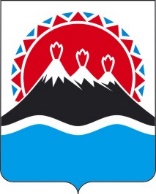 РЕГИОНАЛЬНАЯ СЛУЖБА ПО ТАРИФАМ И ЦЕНАМ КАМЧАТСКОГО КРАЯПОСТАНОВЛЕНИЕг. Петропавловск-КамчатскийВ соответствии с Федеральными законами от 27.07.2010 № 190-ФЗ «О теплоснабжении», от 07.12.2011 № 416-ФЗ «О водоснабжении и водоотведении», постановлениями Правительства Российской Федерации от 22.10.2012 № 1075 «О ценообразовании в сфере теплоснабжения», от 13.05.2013 № 406 «О государственном регулировании тарифов в сфере водоснабжения и водоотведения», от 30.04.2014 № 400 «О формировании индексов изменения размера платы граждан за коммунальные услуги в Российской Федерации», приказами ФСТ России от 13.06.2013 № 760-э «Об утверждении Методических указаний по расчету регулируемых цен (тарифов) в сфере теплоснабжения», от 07.06.2013 № 163 «Об утверждении Регламента открытия дел об установлении регулируемых цен (тарифов) и отмене регулирования тарифов в сфере теплоснабжения», от 27.12.2013 № 1746-э «Об утверждении Методических указаний по расчету регулируемых тарифов в сфере водоснабжения и водоотведения», от 16.07.2014 № 1154-э «Об утверждении Регламента установления регулируемых тарифов в сфере водоснабжения и водоотведения», законом Камчатского края от 26.11.2021 № 5 «О краевом бюджете на 2022 год и на плановый период 2023 и 2024 годов», постановлением Правительства Камчатского края от 19.12.2008 № 424-П «Об утверждении Положения о Региональной службе по тарифам и ценам Камчатского края», протоколом Правления Региональной службы по тарифам и ценам Камчатского края от 20.12.2021 № 72, на основании обращений ФГБУ «Центральное жилищно-коммунальное управление» Министерства обороны Российской Федерации от 28.04.2022 № 370/У/14/3/30-2149/3 (вх. от 29.04.2022 № 90/1675), от 28.04.2022 № 370/У/14/3/30-2149/4 (вх. от 29.04.2022 № 90/1676); от 28.04.2022 № 370/У/14/3/30-2149/6 (вх. от 29.04.2022 № 90/1678); от 28.04.2022 № 370/У/14/3/30-2149/5 (вх. от 29.04.2022 № 90/1677), 28.04.2022 № 370/У/14/3/30-2149/7 (вх. от 29.04.2022 № 90/1679).ПОСТАНОВЛЯЮ:Внести в приложения 2 – 49 к постановлению Региональной службы по тарифам и ценам Камчатского края от 18.12.2020 № 396 «Об утверждении тарифов в сфере теплоснабжения и горячего водоснабжения ФГБУ «Центральное жилищно-коммунальное управление» Министерства обороны Российской Федерации потребителям Камчатского края на 2021-2025 годы» изменения, изложив их в редакции согласно приложениям 1 – 48 к настоящему постановлению.Настоящее постановление вступает в силу с 01 декабря 2022 года.Экономически обоснованные тарифы на тепловую энергию, поставляемую
ФГБУ «ЦЖКУ» Минобороны России потребителям Петропавловск-Камчатского городского округа Камчатского края, на 2021-2025 годы* Выделяется в целях реализации пункта 6 статьи 168 Налогового кодекса Российской Федерации (часть вторая)».Экономически обоснованные тарифы на услуги по передаче тепловой энергии, оказываемые ФГБУ «ЦЖКУ» Минобороны России от тепловых сетей в границах Петропавловск-Камчатского городского округа Камчатского края, с 01 января 2021 года по 31 декабря 2025 года».Льготные тарифы на тепловую энергию на нужды отопления и горячего водоснабжения в закрытой системе горячего водоснабжения, поставляемую
ФГБУ «ЦЖКУ» Минобороны России потребителям Петропавловск-Камчатского городского округа Камчатского края, на 2021-2025 годы<*> значения льготных тарифов на тепловую энергию для населения и исполнителям коммунальных услуг для населения на период 2023 - 2025 годов устанавливаются при ежегодной корректировке экономически обоснованных тарифов с учетом утвержденных индексов изменения размера вносимой гражданами платы за коммунальные услуги в среднем по субъектам Российской Федерации и предельно допустимых отклонений по отдельным муниципальным образованиям от величины указанных индексов по субъектам Российской Федерации в соответствии с Основами формирования индексов изменения размера платы граждан за коммунальные услуги в Российской Федерации, утвержденными постановлением Правительства Российской Федерации от 30.04.2014 № 400 «О формировании индексов изменения размера платы граждан за коммунальные услуги в Российской Федерации».* Выделяется в целях реализации пункта 6 статьи 168 Налогового кодекса Российской Федерации (часть вторая)».Тарифы на теплоноситель, поставляемый ФГБУ «ЦЖКУ» Минобороны России потребителям Петропавловск-Камчатского городского округа Камчатского края, на 2021-2025 годы<*> значения льготных тарифов на тепловую энергию для населения и исполнителям коммунальных услуг для населения на период 2024 - 2025 годов устанавливаются при ежегодной корректировке экономически обоснованных тарифов с учетом утвержденных индексов изменения размера вносимой гражданами платы за коммунальные услуги в среднем по субъектам Российской Федерации и предельно допустимых отклонений по отдельным муниципальным образованиям от величины указанных индексов по субъектам Российской Федерации в соответствии с Основами формирования индексов изменения размера платы граждан за коммунальные услуги в Российской Федерации, утвержденными постановлением Правительства Российской Федерации от 30.04.2014 № 400 «О формировании индексов изменения размера платы граждан за коммунальные услуги в Российской Федерации».* Выделяется в целях реализации пункта 6 статьи 168 Налогового кодекса Российской Федерации (часть вторая)».Тарифы на горячую воду в открытой системе теплоснабжения (горячего водоснабжение), поставляемую ФГБУ «ЦЖКУ» Минобороны России потребителям Петропавловск-Камчатского городского Камчатского края, с 01 января 2021 года по 31 декабря 2025 год<*>  значение компонента на тепловую энергию для населения и исполнителям коммунальных услуг для населения на период 2023-2025 годов устанавливается при ежегодной корректировке тарифов с учетом утвержденных индексов изменения размера вносимой гражданами платы за коммунальные услуги в среднем по субъектам Российской Федерации и предельно допустимых отклонений по отдельным муниципальным образованиям от величины указанных индексов по субъектам Российской Федерации в соответствии с Основами формирования индексов изменения размера платы граждан за коммунальные услуги в Российской Федерации, утвержденными постановлением Правительства Российской Федерации от 30.04.2014 № 400 «О формировании индексов изменения размера платы граждан за коммунальные услуги в Российской Федерации»** приказом Министерства жилищно-коммунального хозяйства и энергетики Камчатского края от 16.11.2015 № 558 «Об утверждении нормативов расхода тепловой энергии, используемой на подогрев холодной воды для предоставления коммунальной услуги по горячему водоснабжению в военных городках» утвержден нормативов расхода тепловой энергии, используемой на подогрев холодной воды для предоставления коммунальной услуги по горячему водоснабжению в военных городках. В соответствии с пунктом 42 Правил предоставления коммунальных услуг собственникам и пользователям помещений в многоквартирных домах и жилых домов, утвержденных постановлением Правительства Российской Федерации от 06.05.2011 № 354, расчетная величина тарифа на горячую воду в открытой системе теплоснабжения (горячее водоснабжение) населению и исполнителям коммунальных услуг для населения с учетом вида благоустройства и с учетом НДС составляет:».Экономически обоснованные тарифы на тепловую энергию,поставляемую ФГБУ «ЦЖКУ» Минобороны России потребителям Елизовского городского поселения Елизовского муниципального района Камчатского края, с 01 января 2021 года по 31 декабря 2025 год*Выделяется в целях реализации пункта 6 статьи 168 Налогового кодекса Российской Федерации (часть вторая)».Льготные тарифы на тепловую энергию, поставляемую ФГБУ «ЦЖКУ» Минобороны России потребителям Елизовского городского поселения Елизовского муниципального района Камчатского края,с 01 января 2021 года по 31 декабря 2025 год<*>  значения льготных тарифов на тепловую энергию для населения и исполнителям коммунальных услуг для населения на 2023-2025 годов устанавливаются при ежегодной корректировке экономически обоснованных тарифов с учетом утвержденных индексов изменения размера вносимой гражданами платы за коммунальные услуги в среднем по субъектам Российской Федерации и предельно допустимых отклонений по отдельным муниципальным образованиям от величины указанных индексов по субъектам Российской Федерации в соответствии с Основами формирования индексов изменения размера платы граждан за коммунальные услуги в Российской Федерации, утвержденными постановлением Правительства Российской Федерации от 30.04.2014 № 400 «О формировании индексов изменения размера платы граждан за коммунальные услуги в Российской Федерации».».Тарифы на теплоноситель, поставляемый ФГБУ «ЦЖКУ» Минобороны России потребителям Елизовского городского поселения Елизовского муниципального района Камчатского края, с 01 января 2021 года по 31 декабря 2025 года* Выделяется в целях реализации пункта 6 статьи 168 Налогового кодекса Российской Федерации (часть вторая)<*>  значение компонента на тепловую энергию для населения и исполнителям коммунальных услуг для населения на период 2023-2025 годов устанавливается при ежегодной корректировке тарифов с учетом утвержденных индексов изменения размера вносимой гражданами платы за коммунальные услуги в среднем по субъектам Российской Федерации и предельно допустимых отклонений по отдельным муниципальным образованиям от величины указанных индексов по субъектам Российской Федерации в соответствии с Основами формирования индексов изменения размера платы граждан за коммунальные услуги в Российской Федерации, утвержденными постановлением Правительства Российской Федерации от 30.04.2014 № 400 «О формировании индексов изменения размера платы граждан за коммунальные услуги в Российской Федерации»».Тарифы на горячую воду в открытой системе теплоснабжения (горячего водоснабжение), поставляемую ФГБУ «ЦЖКУ» Минобороны России потребителям Елизовского городского поселения Елизовского муниципального района Камчатского края, с 01 января 2021 года по 31 декабря 2025 года<*>  значение компонента на тепловую энергию для населения и исполнителям коммунальных услуг для населения на 2023-2025 годов устанавливается при ежегодной корректировке тарифов с учетом утвержденных индексов изменения размера вносимой гражданами платы за коммунальные услуги в среднем по субъектам Российской Федерации и предельно допустимых отклонений по отдельным муниципальным образованиям от величины указанных индексов по субъектам Российской Федерации в соответствии с Основами формирования индексов изменения размера платы граждан за коммунальные услуги в Российской Федерации, утвержденными постановлением Правительства Российской Федерации от 30.04.2014 № 400 «О формировании индексов изменения размера платы граждан за коммунальные услуги в Российской Федерации».** приказом Министерства жилищно-коммунального хозяйства и энергетики Камчатского края от 16.11.2015 № 558 «Об утверждении нормативов расхода тепловой энергии, используемой на подогрев холодной воды для предоставления коммунальной услуги по горячему водоснабжению в военных городках» утвержден норматив расхода тепловой энергии, используемой на подогрев холодной воды для предоставления коммунальной услуги по горячему водоснабжению в военных городках. В соответствии с пунктом 42 Правил предоставления коммунальных услуг собственникам и пользователям помещений в многоквартирных домах и жилых домов, утвержденных постановлением Правительства Российской Федерации от 06.05.2011 № 354, расчетная величина однокомпонентного тарифа на горячую воду в открытой системе теплоснабжения (горячее водоснабжение) населению и исполнителям коммунальных услуг для населения с учетом вида благоустройства и с учетом НДС составляет:».Экономически обоснованные тарифы на тепловую энергию, поставляемую ФГБУ «ЦЖКУ» Минобороны России потребителям Вилючинского городского округа Камчатского края, с 01 января 2021 года по 31 декабря 2025 года*Выделяется в целях реализации пункта 6 статьи 168 Налогового кодекса Российской Федерации (часть вторая)».Льготные тарифы на тепловую энергию, поставляемую ФГБУ «ЦЖКУ» Минобороны России потребителям Вилючинского городского округа Камчатского края, с 01 января 2021 года по 31 декабря 2025 года<*>  значение компонента на тепловую энергию для населения и исполнителям коммунальных услуг для населения на 2023-2025 годов устанавливается при ежегодной корректировке тарифов с учетом утвержденных индексов изменения размера вносимой гражданами платы за коммунальные услуги в среднем по субъектам Российской Федерации и предельно допустимых отклонений по отдельным муниципальным образованиям от величины указанных индексов по субъектам Российской Федерации в соответствии с Основами формирования индексов изменения размера платы граждан за коммунальные услуги в Российской Федерации, утвержденными постановлением Правительства Российской Федерации от 30.04.2014 № 400 «О формировании индексов изменения размера платы граждан за коммунальные услуги в Российской Федерации».».Тарифы на теплоноситель, поставляемый ФГБУ «ЦЖКУ» Минобороны России потребителям Вилючинского городского округа Камчатского края, 01 января 2021 года по 31 декабря 2025 года* Выделяется в целях реализации пункта 6 статьи 168 Налогового кодекса Российской Федерации (часть вторая)».Тарифы на горячую воду в открытой системе теплоснабжения (горячего водоснабжение), поставляемую ФГБУ «ЦЖКУ» Минобороны России потребителям Вилючинского городского округа Камчатского края, с 01 января 2021 года по 31 декабря 2025 года».Экономически обоснованные тарифы на тепловую энергию, поставляемую ФГБУ «ЦЖКУ» Минобороны России потребителям Вулканного городского поселения Елизовского муниципального района Камчатского края,с 01 января 2021 года по 31 декабря 2025 года*Выделяется в целях реализации пункта 6 статьи 168 Налогового кодекса Российской Федерации (часть вторая)».Льготные тарифы на тепловую энергию, поставляемую ФГБУ «ЦЖКУ» Минобороны России потребителям Вулканного городского поселения
Елизовского муниципального района Камчатского края, с 01 января 2021 года по 31 декабря 2025 года<*>  значение компонента на тепловую энергию для населения и исполнителям коммунальных услуг для населения на 2023-2025 годов устанавливается при ежегодной корректировке тарифов с учетом утвержденных индексов изменения размера вносимой гражданами платы за коммунальные услуги в среднем по субъектам Российской Федерации и предельно допустимых отклонений по отдельным муниципальным образованиям от величины указанных индексов по субъектам Российской Федерации в соответствии с Основами формирования индексов изменения размера платы граждан за коммунальные услуги в Российской Федерации, утвержденными постановлением Правительства Российской Федерации от 30.04.2014 № 400 «О формировании индексов изменения размера платы граждан за коммунальные услуги в Российской Федерации».».Тарифы на теплоноситель, поставляемый ФГБУ «ЦЖКУ» Минобороны России потребителям Вулканного городского поселения Елизовского муниципального района Камчатского края, 01 января 2021 года по 31 декабря 2025 года* Выделяется в целях реализации пункта 6 статьи 168 Налогового кодекса Российской Федерации (часть вторая)<*>  значение компонента на тепловую энергию для населения и исполнителям коммунальных услуг для населения на 2023-2025 годов устанавливается при ежегодной корректировке тарифов с учетом утвержденных индексов изменения размера вносимой гражданами платы за коммунальные услуги в среднем по субъектам Российской Федерации и предельно допустимых отклонений по отдельным муниципальным образованиям от величины указанных индексов по субъектам Российской Федерации в соответствии с Основами формирования индексов изменения размера платы граждан за коммунальные услуги в Российской Федерации, утвержденными постановлением Правительства Российской Федерации от 30.04.2014 № 400 «О формировании индексов изменения размера платы граждан за коммунальные услуги в Российской Федерации».».Тарифы на горячую воду в открытой системе теплоснабжения (горячего водоснабжение), поставляемую ФГБУ «ЦЖКУ» Минобороны России потребителям Вулканного городского поселения Елизовского района муниципального Камчатского края, с 01 января 2021 года по 31 декабря 2025 года<*>  значение компонента на тепловую энергию для населения и исполнителям коммунальных услуг для населения на 2023-2025 годов устанавливается при ежегодной корректировке тарифов с учетом утвержденных индексов изменения размера вносимой гражданами платы за коммунальные услуги в среднем по субъектам Российской Федерации и предельно допустимых отклонений по отдельным муниципальным образованиям от величины указанных индексов по субъектам Российской Федерации в соответствии с Основами формирования индексов изменения размера платы граждан за коммунальные услуги в Российской Федерации, утвержденными постановлением Правительства Российской Федерации от 30.04.2014 № 400 «О формировании индексов изменения размера платы граждан за коммунальные услуги в Российской Федерации».** приказом Министерства жилищно-коммунального хозяйства и энергетики Камчатского края от 16.11.2015 № 558 «Об утверждении нормативов расхода тепловой энергии, используемой на подогрев холодной воды для предоставления коммунальной услуги по горячему водоснабжению в военных городках» утвержден норматив расхода тепловой энергии, используемой на подогрев холодной воды для предоставления коммунальной услуги по горячему водоснабжению в военных городках. В соответствии с пунктом 42 Правил предоставления коммунальных услуг собственникам и пользователям помещений в многоквартирных домах и жилых домов, утвержденных постановлением Правительства Российской Федерации от 06.05.2011 № 354, расчетная величина тарифа на горячую воду в открытой системе теплоснабжения населению и исполнителям коммунальных услуг для населения с учетом вида благоустройства составляет:».Экономически обоснованные тарифы на тепловую энергию, поставляемую
ФГБУ «ЦЖКУ» Минобороны России потребителям Ключевского сельского поселения Усть-Камчатского района Камчатского края, с 01 января 2021 года по 31 декабря 2025 года*Выделяется в целях реализации пункта 6 статьи 168 Налогового кодекса Российской Федерации (часть вторая)».Льготные тарифы на тепловую энергию, поставляемую ФГБУ «ЦЖКУ» Минобороны России потребителям Ключевского сельского поселения Усть-Камчатского района Камчатского края, с 01 января 2021 года по 31 декабря 2025 года<*>  значение компонента на тепловую энергию для населения и исполнителям коммунальных услуг для населения на 2023-2025 годов устанавливается при ежегодной корректировке тарифов с учетом утвержденных индексов изменения размера вносимой гражданами платы за коммунальные услуги в среднем по субъектам Российской Федерации и предельно допустимых отклонений по отдельным муниципальным образованиям от величины указанных индексов по субъектам Российской Федерации в соответствии с Основами формирования индексов изменения размера платы граждан за коммунальные услуги в Российской Федерации, утвержденными постановлением Правительства Российской Федерации от 30.04.2014 № 400 «О формировании индексов изменения размера платы граждан за коммунальные услуги в Российской Федерации».».Тарифы на теплоноситель, поставляемый ФГБУ «ЦЖКУ» Минобороны России потребителям Ключевского сельского поселения Усть-Камчатского района Камчатского края, с 01 января 2021года по 31 декабря 2025 года* Выделяется в целях реализации пункта 6 статьи 168 Налогового кодекса Российской Федерации (часть вторая)<*>  значение компонента на тепловую энергию для населения и исполнителям коммунальных услуг для населения на 2023-2025 годы устанавливается при ежегодной корректировке тарифов с учетом утвержденных индексов изменения размера вносимой гражданами платы за коммунальные услуги в среднем по субъектам Российской Федерации и предельно допустимых отклонений по отдельным муниципальным образованиям от величины указанных индексов по субъектам Российской Федерации в соответствии с Основами формирования индексов изменения размера платы граждан за коммунальные услуги в Российской Федерации, утвержденными постановлением Правительства Российской Федерации от 30.04.2014 № 400 «О формировании индексов изменения размера платы граждан за коммунальные услуги в Российской Федерации».Тарифы на горячую воду в открытой системе теплоснабжения (горячего водоснабжение), поставляемую ФГБУ «ЦЖКУ» Минобороны России
потребителям Ключевского сельского поселения Усть-Камчатского района
Камчатского края, с 01 января 2021 года по 31 декабря 2025 года<*>  значение компонента на тепловую энергию для населения и исполнителям коммунальных услуг для населения на 2023-2025 годы устанавливается при ежегодной корректировке тарифов с учетом утвержденных индексов изменения размера вносимой гражданами платы за коммунальные услуги в среднем по субъектам Российской Федерации и предельно допустимых отклонений по отдельным муниципальным образованиям от величины указанных индексов по субъектам Российской Федерации в соответствии с Основами формирования индексов изменения размера платы граждан за коммунальные услуги в Российской Федерации, утвержденными постановлением Правительства Российской Федерации от 30.04.2014 № 400 «О формировании индексов изменения размера платы граждан за коммунальные услуги в Российской Федерации».** приказом Министерства жилищно-коммунального хозяйства и энергетики Камчатского края от 16.11.2015 № 558 «Об утверждении нормативов расхода тепловой энергии, используемой на подогрев холодной воды для предоставления коммунальной услуги по горячему водоснабжению в военных городках» утвержден норматив расхода тепловой энергии, используемой на подогрев холодной воды для предоставления коммунальной услуги по горячему водоснабжению в военных городках. В соответствии с пунктом 42 Правил предоставления коммунальных услуг собственникам и пользователям помещений в многоквартирных домах и жилых домов, утвержденных постановлением Правительства Российской Федерации от 06.05.2011 № 354, расчетная величина однокомпонентного тарифа на горячую воду в открытой системе теплоснабжения (горячее водоснабжение) населению и исполнителям коммунальных услуг для населения с учетом вида благоустройства и с учетом НДС составляет:».Раздел 4. Расчет финансовых потребностей».Тарифы на горячую воду в закрытой системе горячего водоснабжение, поставляемую ФГБУ «ЦЖКУ» Минобороны России потребителям Ключевского сельского поселения Усть-Камчатского района
Камчатского края с 01 января 2023 года по 30 июня 2023 годаЭкономически обоснованный тариф для прочих потребителей (тарифы указываются без НДС)Экономически обоснованный тариф для населения (тарифы указываются с учетом НДС) *Льготный (сниженный) тариф для населения и исполнителей коммунальных услуг для населения (тарифы указываются с учетом НДС) ** Выделяется в целях реализации пункта 6 статьи 168 Налогового кодекса Российской Федерации (часть вторая).** приказом Министерства жилищно-коммунального хозяйства и энергетики Камчатского края от 16.11.2015 № 558 утвержден норматив расхода тепловой энергии (0,0722 Гкал на 1 куб.м. для закрытой системы ГВС), используемой на подогрев холодной воды для предоставления коммунальной услуги по горячему водоснабжению ФГБУ «ЦЖКУ» Минобороны России потребителям Ключевского сельского поселения Усть-Камчатского района Камчатского края. В соответствии с пунктом 42 Правил предоставления коммунальных услуг собственникам и пользователям помещений в многоквартирных домах и жилых домов, утвержденных постановлением Правительства Российской Федерации от 06.05.2011 № 354, расчетная величина тарифа на горячую воду в закрытой системе горячего водоснабжение населению и исполнителям коммунальных услуг для населения с учетом вида благоустройства составляет 148,80 руб. за 1 куб. м. (с НДС).».Тарифы на горячую воду в закрытой системе горячего водоснабжение, поставляемую ФГБУ «ЦЖКУ» Минобороны России потребителям Ключевского сельского поселения Усть-Камчатского района
Камчатского края с 01 июля 2023 года по 31 декабря 2023 годаЭкономически обоснованный тариф для прочих потребителей (тарифы указываются без НДС)Экономически обоснованный тариф для населения (тарифы указываются с учетом НДС) *Льготный (сниженный) тариф для населения и исполнителей коммунальных услуг для населения (тарифы указываются с учетом НДС) ** Выделяется в целях реализации пункта 6 статьи 168 Налогового кодекса Российской Федерации (часть вторая).** приказом Министерства жилищно-коммунального хозяйства и энергетики Камчатского края от 16.11.2015 № 558 утвержден норматив расхода тепловой энергии (0,0722 Гкал на 1 куб.м. для закрытой системы ГВС), используемой на подогрев холодной воды для предоставления коммунальной услуги по горячему водоснабжению ФГБУ «ЦЖКУ» Минобороны России потребителям Ключевского сельского поселения Усть-Камчатского района Камчатского края. В соответствии с пунктом 42 Правил предоставления коммунальных услуг собственникам и пользователям помещений в многоквартирных домах и жилых домов, утвержденных постановлением Правительства Российской Федерации от 06.05.2011 № 354, расчетная величина тарифа на горячую воду в закрытой системе горячего водоснабжение населению и исполнителям коммунальных услуг для населения с учетом вида благоустройства составляет 158,10 руб. за 1 куб. м. (с НДС).».Экономически обоснованные тарифы на тепловую энергию, поставляемую
ФГБУ «ЦЖКУ» Минобороны России потребителям Корякского сельского поселения Елизовского муниципального района Камчатского края, с 01 января 2021 года по 31 декабря 2025 года*Выделяется в целях реализации пункта 6 статьи 168 Налогового кодекса Российской Федерации (часть вторая)».Льготные тарифы на тепловую энергию, поставляемую ФГБУ «ЦЖКУ» Минобороны России потребителям Корякского сельского поселения Елизовского муниципального района Камчатского края, с 01 января 2021 года по 31 декабря 2025 года<*>  значение компонента на тепловую энергию для населения и исполнителям коммунальных услуг для населения на 2023-2025 годов устанавливается при ежегодной корректировке тарифов с учетом утвержденных индексов изменения размера вносимой гражданами платы за коммунальные услуги в среднем по субъектам Российской Федерации и предельно допустимых отклонений по отдельным муниципальным образованиям от величины указанных индексов по субъектам Российской Федерации в соответствии с Основами формирования индексов изменения размера платы граждан за коммунальные услуги в Российской Федерации, утвержденными постановлением Правительства Российской Федерации от 30.04.2014 № 400 «О формировании индексов изменения размера платы граждан за коммунальные услуги в Российской Федерации».».Тарифы на теплоноситель, поставляемый ФГБУ «ЦЖКУ» Минобороны России потребителям Корякского сельского поселения Елизовского муниципального района Камчатского края, с 01 января 2021 года по 31 декабря 2025 года* Выделяется в целях реализации пункта 6 статьи 168 Налогового кодекса Российской Федерации (часть вторая)<*>  значение компонента на тепловую энергию для населения и исполнителям коммунальных услуг для населения на 2023-2025 годы устанавливается при ежегодной корректировке тарифов с учетом утвержденных индексов изменения размера вносимой гражданами платы за коммунальные услуги в среднем по субъектам Российской Федерации и предельно допустимых отклонений по отдельным муниципальным образованиям от величины указанных индексов по субъектам Российской Федерации в соответствии с Основами формирования индексов изменения размера платы граждан за коммунальные услуги в Российской Федерации, утвержденными постановлением Правительства Российской Федерации от 30.04.2014 № 400 «О формировании индексов изменения размера платы граждан за коммунальные услуги в Российской Федерации».».Тарифы на горячую воду в открытой системе теплоснабжения (горячего водоснабжение), поставляемую ФГБУ «ЦЖКУ» Минобороны России отребителям Корякского сельского поселения Елизовского муниципального района Камчатского края, с 01 января 2021 года по 31 декабря 2025 года<*>  значение компонента на тепловую энергию для населения и исполнителям коммунальных услуг для населения на 2023-2025 годы устанавливается при ежегодной корректировке тарифов с учетом утвержденных индексов изменения размера вносимой гражданами платы за коммунальные услуги в среднем по субъектам Российской Федерации и предельно допустимых отклонений по отдельным муниципальным образованиям от величины указанных индексов по субъектам Российской Федерации в соответствии с Основами формирования индексов изменения размера платы граждан за коммунальные услуги в Российской Федерации, утвержденными постановлением Правительства Российской Федерации от 30.04.2014 № 400 «О формировании индексов изменения размера платы граждан за коммунальные услуги в Российской Федерации».** приказом Министерства жилищно-коммунального хозяйства и энергетики Камчатского края от 16.11.2015 № 558 «Об утверждении нормативов расхода тепловой энергии, используемой на подогрев холодной воды для предоставления коммунальной услуги по горячему водоснабжению в военных городках» утвержден норматив расхода тепловой энергии, используемой на подогрев холодной воды для предоставления коммунальной услуги по горячему водоснабжению в военных городках. В соответствии с пунктом 42 Правил предоставления коммунальных услуг собственникам и пользователям помещений в многоквартирных домах и жилых домов, утвержденных постановлением Правительства Российской Федерации от 06.05.2011 № 354, расчетная величина тарифа на горячую воду в открытой системе теплоснабжения населению и исполнителям коммунальных услуг для населения с учетом вида благоустройства составляет:».Экономически обоснованные тарифы на тепловую энергию, поставляемую ФГБУ «ЦЖКУ» Минобороны России потребителям Новоавачинского сельского поселения Елизовского муниципального района Камчатского края, с 01 января 2021 года по 31 декабря 2025 года*Выделяется в целях реализации пункта 6 статьи 168 Налогового кодекса Российской Федерации (часть вторая)».Льготные тарифы на тепловую энергию, поставляемую ФГБУ «ЦЖКУ» Минобороны России потребителям Новоавачинского сельского поселения Елизовского муниципального района Камчатского края, с 01 января 2021 года по 31 декабря 2025 года<*>  значение компонента на тепловую энергию для населения и исполнителям коммунальных услуг для населения на 2023-2025 годы устанавливается при ежегодной корректировке тарифов с учетом утвержденных индексов изменения размера вносимой гражданами платы за коммунальные услуги в среднем по субъектам Российской Федерации и предельно допустимых отклонений по отдельным муниципальным образованиям от величины указанных индексов по субъектам Российской Федерации в соответствии с Основами формирования индексов изменения размера платы граждан за коммунальные услуги в Российской Федерации, утвержденными постановлением Правительства Российской Федерации от 30.04.2014 № 400 «О формировании индексов изменения размера платы граждан за коммунальные услуги в Российской Федерации».».Тарифы на теплоноситель, поставляемый ФГБУ «ЦЖКУ» Минобороны России потребителям Новоавачинского сельского поселения Елизовского муниципального района Камчатского края,с 01 января 2021 года по 31 декабря 2025 года* Выделяется в целях реализации пункта 6 статьи 168 Налогового кодекса Российской Федерации (часть вторая)<*>  значения льготных тарифов на тепловую энергию для населения и исполнителям коммунальных услуг для населения на 2023-2025 годы устанавливаются при ежегодной корректировке экономически обоснованных тарифов с учетом утвержденных индексов изменения размера вносимой гражданами платы за коммунальные услуги в среднем по субъектам Российской Федерации и предельно допустимых отклонений по отдельным муниципальным образованиям от величины указанных индексов по субъектам Российской Федерации в соответствии с Основами формирования индексов изменения размера платы граждан за коммунальные услуги в Российской Федерации, утвержденными постановлением Правительства Российской Федерации от 30.04.2014 № 400 «О формировании индексов изменения размера платы граждан за коммунальные услуги в Российской Федерации».».Тарифы на горячую воду в открытой системе теплоснабжения (горячего водоснабжение), поставляемую ФГБУ «ЦЖКУ» Минобороны России потребителям Новоавачинского сельского поселения Елизовского муниципального района Камчатского края, с 01 января 2021 года по 31 декабря 2025 года<*>  значение компонента на тепловую энергию для населения и исполнителям коммунальных услуг для населения на 2023-2025 годы устанавливается при ежегодной корректировке тарифов с учетом утвержденных индексов изменения размера вносимой гражданами платы за коммунальные услуги в среднем по субъектам Российской Федерации и предельно допустимых отклонений по отдельным муниципальным образованиям от величины указанных индексов по субъектам Российской Федерации в соответствии с Основами формирования индексов изменения размера платы граждан за коммунальные услуги в Российской Федерации, утвержденными постановлением Правительства Российской Федерации от 30.04.2014 № 400 «О формировании индексов изменения размера платы граждан за коммунальные услуги в Российской Федерации».** приказом Министерства жилищно-коммунального хозяйства и энергетики Камчатского края от 16.11.2015 № 558 утвержден норматив расхода тепловой энергии, используемой на подогрев холодной воды для предоставления коммунальной услуги по горячему водоснабжению в военных городках. В соответствии с пунктом 42 Правил предоставления коммунальных услуг собственникам и пользователям помещений в многоквартирных домах и жилых домов, утвержденных постановлением Правительства РФ от 06.05.2011 № 354, расчетная величина тарифа на горячую воду в открытой системе теплоснабжения населению и исполнителям коммунальных услуг для населения с учетом вида благоустройства составляет:».Экономически обоснованные тарифы на тепловую энергию, поставляемую ФГБУ «ЦЖКУ» Минобороны России потребителям Начикинского сельского поселения Елизовского муниципального района Камчатского края, с 01 января 2021 года по 31 декабря 2025 года*Выделяется в целях реализации пункта 6 статьи 168 Налогового кодекса Российской Федерации (часть вторая)».Льготные тарифы на тепловую энергию, поставляемую ФГБУ «ЦЖКУ» Минобороны России потребителям поселка Сокоч Начикинского сельского поселения Елизовского муниципального района Камчатского края,с 01 января 2021 года по 31 декабря 2025 года<*>  значение компонента на тепловую энергию для населения и исполнителям коммунальных услуг для населения на 2023-2025 годы устанавливается при ежегодной корректировке тарифов с учетом утвержденных индексов изменения размера вносимой гражданами платы за коммунальные услуги в среднем по субъектам Российской Федерации и предельно допустимых отклонений по отдельным муниципальным образованиям от величины указанных индексов по субъектам Российской Федерации в соответствии с Основами формирования индексов изменения размера платы граждан за коммунальные услуги в Российской Федерации, утвержденными постановлением Правительства Российской Федерации от 30.04.2014 № 400 «О формировании индексов изменения размера платы граждан за коммунальные услуги в Российской Федерации».».Льготные тарифы на тепловую энергию, поставляемую ФГБУ «ЦЖКУ» Минобороны России потребителям поселка Начики Начикинского сельского поселения Елизовского муниципального района Камчатского края,с 01 января 2021 года по 31 декабря 2025 года<*>  значение компонента на тепловую энергию для населения и исполнителям коммунальных услуг для населения на 2023-2026 годы устанавливается при ежегодной корректировке тарифов с учетом утвержденных индексов изменения размера вносимой гражданами платы за коммунальные услуги в среднем по субъектам Российской Федерации и предельно допустимых отклонений по отдельным муниципальным образованиям от величины указанных индексов по субъектам Российской Федерации в соответствии с Основами формирования индексов изменения размера платы граждан за коммунальные услуги в Российской Федерации, утвержденными постановлением Правительства Российской Федерации от 30.04.2014 № 400 «О формировании индексов изменения размера платы граждан за коммунальные услуги в Российской Федерации».».Тарифы на теплоноситель, поставляемый ФГБУ «ЦЖКУ» Минобороны России потребителям поселка Сокоч Начикинского сельского поселения Елизовского муниципального района Камчатского края, с 01 января 2021 года по 31 декабря 2025 года* Выделяется в целях реализации пункта 6 статьи 168 Налогового кодекса Российской Федерации (часть вторая)<*>  значение компонента на тепловую энергию для населения и исполнителям коммунальных услуг для населения на 2023-2025 годы устанавливается при ежегодной корректировке тарифов с учетом утвержденных индексов изменения размера вносимой гражданами платы за коммунальные услуги в среднем по субъектам Российской Федерации и предельно допустимых отклонений по отдельным муниципальным образованиям от величины указанных индексов по субъектам Российской Федерации в соответствии с Основами формирования индексов изменения размера платы граждан за коммунальные услуги в Российской Федерации, утвержденными постановлением Правительства Российской Федерации от 30.04.2014 № 400 «О формировании индексов изменения размера платы граждан за коммунальные услуги в Российской Федерации».».Тарифы на горячую воду в открытой системе теплоснабжения (горячего водоснабжение), поставляемую ФГБУ «ЦЖКУ» Минобороны России потребителям поселка Сокоч Начикинского сельского поселения Елизовского муниципального района Камчатского края, с 01 января 2021 года по 31 декабря 2025 года<*>  значение компонента на тепловую энергию для населения и исполнителям коммунальных услуг для населения на 2023-2026 годы устанавливается при ежегодной корректировке тарифов с учетом утвержденных индексов изменения размера вносимой гражданами платы за коммунальные услуги в среднем по субъектам Российской Федерации и предельно допустимых отклонений по отдельным муниципальным образованиям от величины указанных индексов по субъектам Российской Федерации в соответствии с Основами формирования индексов изменения размера платы граждан за коммунальные услуги в Российской Федерации, утвержденными постановлением Правительства Российской Федерации от 30.04.2014 № 400 «О формировании индексов изменения размера платы граждан за коммунальные услуги в Российской Федерации».** приказом Министерства жилищно-коммунального хозяйства и энергетики Камчатского края от 16.11.2015 № 558 «Об утверждении нормативов расхода тепловой энергии, используемой на подогрев холодной воды для предоставления коммунальной услуги по горячему водоснабжению в военных городках» утвержден норматив расхода тепловой энергии, используемой на подогрев холодной воды для предоставления коммунальной услуги по горячему водоснабжению в военных городках. В соответствии с пунктом 42 Правил предоставления коммунальных услуг собственникам и пользователям помещений в многоквартирных домах и жилых домов, утвержденных постановлением Правительства Российской Федерации от 06.05.2011 № 354, расчетная величина тарифа на горячую воду в открытой системе теплоснабжения населению и исполнителям коммунальных услуг для населения с учетом вида благоустройства составляет:».Экономически обоснованные тарифы на тепловую энергию, поставляемую
ФГБУ «ЦЖКУ» Минобороны России потребителям Паратунского сельского поселения Елизовского муниципального района Камчатского края,с 01 января 2021 года по 31 декабря 2025 года*Выделяется в целях реализации пункта 6 статьи 168 Налогового кодекса Российской Федерации (часть вторая)».Льготные тарифы на тепловую энергию, поставляемую ФГБУ «ЦЖКУ» Минобороны России потребителям Паратунского сельского поселения Елизовского муниципального района Камчатского края, с 01 января 2021 года по 31 декабря 2025 года<*>  значения льготных тарифов на тепловую энергию для населения и исполнителям коммунальных услуг для населения на 2023-2025 годы устанавливаются при ежегодной корректировке экономически обоснованных тарифов с учетом утвержденных индексов изменения размера вносимой гражданами платы за коммунальные услуги в среднем по субъектам Российской Федерации и предельно допустимых отклонений по отдельным муниципальным образованиям от величины указанных индексов по субъектам Российской Федерации в соответствии с Основами формирования индексов изменения размера платы граждан за коммунальные услуги в Российской Федерации, утвержденными постановлением Правительства Российской Федерации от 30.04.2014 № 400 «О формировании индексов изменения размера платы граждан за коммунальные услуги в Российской Федерации»».Тарифы на теплоноситель, поставляемый ФГБУ «ЦЖКУ» Минобороны России потребителям Паратунского сельского поселения Елизовского муниципального района Камчатского края, с 01 января 2021 года по 31 декабря 2025 года* Выделяется в целях реализации пункта 6 статьи 168 Налогового кодекса Российской Федерации (часть вторая)<*>  значение компонента на тепловую энергию для населения и исполнителям коммунальных услуг для населения на 2023-2025 годы устанавливается при ежегодной корректировке тарифов с учетом утвержденных индексов изменения размера вносимой гражданами платы за коммунальные услуги в среднем по субъектам Российской Федерации и предельно допустимых отклонений по отдельным муниципальным образованиям от величины указанных индексов по субъектам Российской Федерации в соответствии с Основами формирования индексов изменения размера платы граждан за коммунальные услуги в Российской Федерации, утвержденными постановлением Правительства Российской Федерации от 30.04.2014 № 400 «О формировании индексов изменения размера платы граждан за коммунальные услуги в Российской Федерации»».Тарифы на горячую воду в открытой системе теплоснабжения (горячего водоснабжение), поставляемую ФГБУ «ЦЖКУ» Минобороны России потребителям Паратунского сельского поселения Елизовского муниципального района Камчатского края, с 01 января 2021 года по 31 декабря 2025 года<*>  значение компонента на тепловую энергию для населения и исполнителям коммунальных услуг для населения на 2023-2025 годы устанавливается при ежегодной корректировке тарифов с учетом утвержденных индексов изменения размера вносимой гражданами платы за коммунальные услуги в среднем по субъектам Российской Федерации и предельно допустимых отклонений по отдельным муниципальным образованиям от величины указанных индексов по субъектам Российской Федерации в соответствии с Основами формирования индексов изменения размера платы граждан за коммунальные услуги в Российской Федерации, утвержденными постановлением Правительства Российской Федерации от 30.04.2014 № 400 «О формировании индексов изменения размера платы граждан за коммунальные услуги в Российской Федерации».».Раздел 4. Расчет финансовых потребностей».Тарифы на горячую воду в закрытой системе горячего водоснабжение, поставляемую ФГБУ «ЦЖКУ» Минобороны России потребителям Паратунского сельского поселения Елизовского муниципального района Камчатского края с 01 января 2023 года по 30 июня 2023 годаЭкономически обоснованный тариф для прочих потребителей (тарифы указываются без НДС)Экономически обоснованный тариф для населения (тарифы указываются с учетом НДС) *Льготный (сниженный) тариф для населения и исполнителей коммунальных услуг для населения (тарифы указываются с учетом НДС) ** Выделяется в целях реализации пункта 6 статьи 168 Налогового кодекса Российской Федерации (часть вторая).** приказом Министерства жилищно-коммунального хозяйства и энергетики Камчатского края от 16.11.2015 № 558 утвержден норматив расхода тепловой энергии (0,0722 Гкал на 1 куб.м. для закрытой системы ГВС), используемой на подогрев холодной воды для предоставления коммунальной услуги по горячему водоснабжению ФГБУ «ЦЖКУ» Минобороны России потребителям Паратунского сельского поселения Елизовского муниципального района Камчатского края. В соответствии с пунктом 42 Правил предоставления коммунальных услуг собственникам и пользователям помещений в многоквартирных домах и жилых домов, утвержденных постановлением Правительства Российской Федерации от 06.05.2011 № 354, расчетная величина тарифа на горячую воду в закрытой системе горячего водоснабжение населению и исполнителям коммунальных услуг для населения с учетом вида благоустройства составляет 143,37 руб. за 1 куб. м. (с НДС).».Тарифы на горячую воду в закрытой системе горячего водоснабжение, поставляемую ФГБУ «ЦЖКУ» Минобороны России потребителям Паратунского сельского поселения Елизовского муниципального района Камчатского края с 01 июля 2023 года по 31 декабря 2023 годаЭкономически обоснованный тариф для прочих потребителей (тарифы указываются без НДС)Экономически обоснованный тариф для населения (тарифы указываются с учетом НДС) *Льготный (сниженный) тариф для населения и исполнителей коммунальных услуг для населения (тарифы указываются с учетом НДС) ** Выделяется в целях реализации пункта 6 статьи 168 Налогового кодекса Российской Федерации (часть вторая).** приказом Министерства жилищно-коммунального хозяйства и энергетики Камчатского края от 16.11.2015 № 558 утвержден норматив расхода тепловой энергии (0,0722 Гкал на 1 куб.м. для закрытой системы ГВС), используемой на подогрев холодной воды для предоставления коммунальной услуги по горячему водоснабжению ФГБУ «ЦЖКУ» Минобороны России потребителям Паратунского сельского поселения Елизовского муниципального района Камчатского края. В соответствии с пунктом 42 Правил предоставления коммунальных услуг собственникам и пользователям помещений в многоквартирных домах и жилых домов, утвержденных постановлением Правительства Российской Федерации от 06.05.2011 № 354, расчетная величина тарифа на горячую воду в закрытой системе горячего водоснабжение населению и исполнителям коммунальных услуг для населения с учетом вида благоустройства составляет 145,54 руб. за 1 куб. м. (с НДС).».Экономически обоснованные тарифы на тепловую энергию, поставляемую ФГБУ «ЦЖКУ» Минобороны России потребителям Пионерского сельского поселения Елизовского муниципального района Камчатского края, с 01 января 2021 года по 31 декабря 2025 года*Выделяется в целях реализации пункта 6 статьи 168 Налогового кодекса Российской Федерации (часть вторая)».Льготные тарифы на тепловую энергию, поставляемую ФГБУ «ЦЖКУ» Минобороны России потребителям Пионерского сельского поселенияЕлизовского муниципального района Камчатского края,с 01 января 2021 года по 31 декабря 2025 года<*>  значения льготных тарифов на тепловую энергию для населения и исполнителям коммунальных услуг для населения на 2023-2025 годы устанавливаются при ежегодной корректировке экономически обоснованных тарифов с учетом утвержденных индексов изменения размера вносимой гражданами платы за коммунальные услуги в среднем по субъектам Российской Федерации и предельно допустимых отклонений по отдельным муниципальным образованиям от величины указанных индексов по субъектам Российской Федерации в соответствии с Основами формирования индексов изменения размера платы граждан за коммунальные услуги в Российской Федерации, утвержденными постановлением Правительства Российской Федерации от 30.04.2014 № 400 «О формировании индексов изменения размера платы граждан за коммунальные услуги в Российской Федерации».».Тарифы на теплоноситель, поставляемый ФГБУ «ЦЖКУ» Минобороны России потребителям Пионерского сельского поселения Елизовского муниципального района Камчатского края, с 01 января 2021 года по 31 декабря 2025 года* Выделяется в целях реализации пункта 6 статьи 168 Налогового кодекса Российской Федерации (часть вторая)<*>  значения льготных тарифов на тепловую энергию для населения и исполнителям коммунальных услуг для населения на 2023-2025 годы устанавливаются при ежегодной корректировке экономически обоснованных тарифов с учетом утвержденных индексов изменения размера вносимой гражданами платы за коммунальные услуги в среднем по субъектам Российской Федерации и предельно допустимых отклонений по отдельным муниципальным образованиям от величины указанных индексов по субъектам Российской Федерации в соответствии с Основами формирования индексов изменения размера платы граждан за коммунальные услуги в Российской Федерации, утвержденными постановлением Правительства Российской Федерации от 30.04.2014 № 400 «О формировании индексов изменения размера платы граждан за коммунальные услуги в Российской Федерации».».Тарифы на горячую воду в открытой системе теплоснабжения (горячего водоснабжение), поставляемую ФГБУ «ЦЖКУ» Минобороны России потребителям Пионерского сельского поселения Елизовского муниципального района Камчатского края, с 01 января 2021 года по 31 декабря 2025 года<*>  значение компонента на тепловую энергию для населения и исполнителям коммунальных услуг для населения на 2023-2025 годы устанавливается при ежегодной корректировке тарифов с учетом утвержденных индексов изменения размера вносимой гражданами платы за коммунальные услуги в среднем по субъектам Российской Федерации и предельно допустимых отклонений по отдельным муниципальным образованиям от величины указанных индексов по субъектам Российской Федерации в соответствии с Основами формирования индексов изменения размера платы граждан за коммунальные услуги в Российской Федерации, утвержденными постановлением Правительства Российской Федерации от 30.04.2014 № 400 «О формировании индексов изменения размера платы граждан за коммунальные услуги в Российской Федерации».** приказом Министерства жилищно-коммунального хозяйства и энергетики Камчатского края от 16.11.2015 № 558 «Об утверждении нормативов расхода тепловой энергии, используемой на подогрев холодной воды для предоставления коммунальной услуги по горячему водоснабжению в военных городках» утвержден норматив расхода тепловой энергии, используемой на подогрев холодной воды для предоставления коммунальной услуги по горячему водоснабжению в военных городках. В соответствии с пунктом 42 Правил предоставления коммунальных услуг собственникам и пользователям помещений в многоквартирных домах и жилых домов, утвержденных постановлением Правительства Российской Федерации от 06.05.2011 № 354, расчетная величина тарифа на горячую воду в открытой системе теплоснабжения населению и исполнителям коммунальных услуг для населения с учетом вида благоустройства составляет:».[Дата регистрации]№[Номер документа]О внесении изменений в постановление Региональной службы по тарифам и ценам Камчатского края от 18.12.2020 № 396 «Об утверждении тарифов в сфере теплоснабжения и горячего водоснабжения ФГБУ «Центральное жилищно-коммунальное управление» Министерства обороны Российской Федерации потребителям Камчатского края на 2021-2025 годы»Временно исполняющий обязанности руководителя [горизонтальный штамп подписи 1]В.А. ГубинскийПриложение 1к постановлению Региональной службы по тарифам и ценам Камчатского краяот 13.10.2022 № ХХХ«Приложение 2к постановлению Региональной службыпо тарифам и ценам Камчатского края от 18.12.2020 № 396№ п/пНаименование регулируемой организацииВид тарифаГод (период)ВодаОтборный пар давлениемОтборный пар давлениемОтборный пар давлениемОтборный пар давлениемОстрый и редуцированный пар№ п/пНаименование регулируемой организацииВид тарифаГод (период)Водаот 1,2 до 2,5 кг/см2от 2,5 до 7,0 кг/см2от 7,0 до 13,0 кг/см2свыше 13,0 кг/см2Острый и редуцированный пар1.Для потребителей, в случае отсутствия дифференциации тарифов по схеме подключенияДля потребителей, в случае отсутствия дифференциации тарифов по схеме подключенияДля потребителей, в случае отсутствия дифференциации тарифов по схеме подключенияДля потребителей, в случае отсутствия дифференциации тарифов по схеме подключенияДля потребителей, в случае отсутствия дифференциации тарифов по схеме подключенияДля потребителей, в случае отсутствия дифференциации тарифов по схеме подключенияДля потребителей, в случае отсутствия дифференциации тарифов по схеме подключенияДля потребителей, в случае отсутствия дифференциации тарифов по схеме подключенияДля потребителей, в случае отсутствия дифференциации тарифов по схеме подключения1.1ФГБУ «ЦЖКУ» Минобороны Россииодноставочный руб./Гкал20211.2ФГБУ «ЦЖКУ» Минобороны Россииодноставочный руб./Гкал01.01.2021 -30.06.20219 483,611.3ФГБУ «ЦЖКУ» Минобороны Россииодноставочный руб./Гкал01.07.2021 - 31.12.20219 701,751.4ФГБУ «ЦЖКУ» Минобороны Россииодноставочный руб./Гкал20221.5ФГБУ «ЦЖКУ» Минобороны Россииодноставочный руб./Гкал01.01.2022 -30.06.20229 701,751.6ФГБУ «ЦЖКУ» Минобороны Россииодноставочный руб./Гкал01.07.2022 - 31.12.20229 701,751.7ФГБУ «ЦЖКУ» Минобороны Россииодноставочный руб./Гкал20231.8ФГБУ «ЦЖКУ» Минобороны Россииодноставочный руб./Гкал01.01.2023 -30.06.20239 701,751.9ФГБУ «ЦЖКУ» Минобороны Россииодноставочный руб./Гкал01.07.2023 - 31.12.202314 579,461.10ФГБУ «ЦЖКУ» Минобороны Россииодноставочный руб./Гкал20241.11ФГБУ «ЦЖКУ» Минобороны Россииодноставочный руб./Гкал01.01.2024 -30.06.202412 230,461.12ФГБУ «ЦЖКУ» Минобороны Россииодноставочный руб./Гкал01.07.2024 - 31.12.202412 230,461.13ФГБУ «ЦЖКУ» Минобороны Россииодноставочный руб./Гкал20251.14ФГБУ «ЦЖКУ» Минобороны Россииодноставочный руб./Гкал01.01.2025 -30.06.202512 230,461.15ФГБУ «ЦЖКУ» Минобороны Россииодноставочный руб./Гкал01.07.2025 - 31.12.202513 099,79ФГБУ «ЦЖКУ» Минобороны РоссиидвухставочныйХХХХХХХФГБУ «ЦЖКУ» Минобороны Россииставка за тепловую энергию, руб./ГкалФГБУ «ЦЖКУ» Минобороны Россииставка за содержание тепловой мощности, тыс.руб./Гкал/ч в мес.Население (тарифы указываются с учетом НДС)*Население (тарифы указываются с учетом НДС)*Население (тарифы указываются с учетом НДС)*Население (тарифы указываются с учетом НДС)*Население (тарифы указываются с учетом НДС)*Население (тарифы указываются с учетом НДС)*Население (тарифы указываются с учетом НДС)*Население (тарифы указываются с учетом НДС)*Население (тарифы указываются с учетом НДС)*1.16ФГБУ «ЦЖКУ» Минобороны Россииодноставочный руб./Гкал20211.17ФГБУ «ЦЖКУ» Минобороны Россииодноставочный руб./Гкал01.01.2021 -30.06.202111 380,331.18ФГБУ «ЦЖКУ» Минобороны Россииодноставочный руб./Гкал01.07.2021 -  31.12.202111 642,101.19ФГБУ «ЦЖКУ» Минобороны Россииодноставочный руб./Гкал20221.20ФГБУ «ЦЖКУ» Минобороны Россииодноставочный руб./Гкал01.01.2022 -30.06.202211 642,101.21ФГБУ «ЦЖКУ» Минобороны Россииодноставочный руб./Гкал01.07.2022 -  31.12.202211 642,101.22ФГБУ «ЦЖКУ» Минобороны Россииодноставочный руб./Гкал20231.23ФГБУ «ЦЖКУ» Минобороны Россииодноставочный руб./Гкал01.01.2023 -30.06.202311 642,101.24ФГБУ «ЦЖКУ» Минобороны Россииодноставочный руб./Гкал01.07.2023 -  31.12.202317 495,351.25ФГБУ «ЦЖКУ» Минобороны Россииодноставочный руб./Гкал20241.26ФГБУ «ЦЖКУ» Минобороны Россииодноставочный руб./Гкал01.01.2024 -30.06.202414 676,551.27ФГБУ «ЦЖКУ» Минобороны Россииодноставочный руб./Гкал01.07.2024 -  31.12.202414 676,551.28ФГБУ «ЦЖКУ» Минобороны Россииодноставочный руб./Гкал20251.29ФГБУ «ЦЖКУ» Минобороны Россииодноставочный руб./Гкал01.01.2025 -30.06.202514 676,551.30ФГБУ «ЦЖКУ» Минобороны Россииодноставочный руб./Гкал01.07.2025 -  31.12.202515 719,75ФГБУ «ЦЖКУ» Минобороны РоссиидвухставочныйХХХХХХХФГБУ «ЦЖКУ» Минобороны Россииставка за тепловую энергию, руб./ГкалФГБУ «ЦЖКУ» Минобороны Россииставка за содержание тепловой мощности, тыс.руб./Гкал/ч в мес.2.Потребители, подключенные к тепловой сети без дополнительного преобразования на тепловых пунктах, эксплуатируемых теплоснабжающей организациейПотребители, подключенные к тепловой сети без дополнительного преобразования на тепловых пунктах, эксплуатируемых теплоснабжающей организациейПотребители, подключенные к тепловой сети без дополнительного преобразования на тепловых пунктах, эксплуатируемых теплоснабжающей организациейПотребители, подключенные к тепловой сети без дополнительного преобразования на тепловых пунктах, эксплуатируемых теплоснабжающей организациейПотребители, подключенные к тепловой сети без дополнительного преобразования на тепловых пунктах, эксплуатируемых теплоснабжающей организациейПотребители, подключенные к тепловой сети без дополнительного преобразования на тепловых пунктах, эксплуатируемых теплоснабжающей организациейПотребители, подключенные к тепловой сети без дополнительного преобразования на тепловых пунктах, эксплуатируемых теплоснабжающей организациейПотребители, подключенные к тепловой сети без дополнительного преобразования на тепловых пунктах, эксплуатируемых теплоснабжающей организациейПотребители, подключенные к тепловой сети без дополнительного преобразования на тепловых пунктах, эксплуатируемых теплоснабжающей организациейПриложение 2к постановлению Региональной службы по тарифам и ценам Камчатского краяот 13.10.2022 № ХХХ«Приложение 3к постановлению Региональной службыпо тарифам и ценам Камчатского края от 18.12.2020 № 396№ п/пНаименование регулируемой организацииВид тарифаГод (период)Вид теплоносителяВид теплоносителяВид теплоносителяВид теплоносителяВид теплоносителяВид теплоносителя№ п/пНаименование регулируемой организацииВид тарифаГод (период)Отборный пар давлениемОтборный пар давлениемОтборный пар давлениемОтборный пар давлениемОстрый и редуцированный пар№ п/пНаименование регулируемой организацииВид тарифаГод (период)Водаот 1,2 до 2,5 кг/см2от 2,5 до 7,0 кг/см2от 7,0 до 13,0 кг/см2свыше 13,0 кг/см2Острый и редуцированный пар1.Для потребителей, в случае отсутствия дифференциации тарифов по схеме подключенияДля потребителей, в случае отсутствия дифференциации тарифов по схеме подключенияДля потребителей, в случае отсутствия дифференциации тарифов по схеме подключенияДля потребителей, в случае отсутствия дифференциации тарифов по схеме подключенияДля потребителей, в случае отсутствия дифференциации тарифов по схеме подключенияДля потребителей, в случае отсутствия дифференциации тарифов по схеме подключенияДля потребителей, в случае отсутствия дифференциации тарифов по схеме подключенияДля потребителей, в случае отсутствия дифференциации тарифов по схеме подключенияДля потребителей, в случае отсутствия дифференциации тарифов по схеме подключения1.1ФГБУ «ЦЖКУ» Минобороны Россииодноставочный руб./Гкал20211.2ФГБУ «ЦЖКУ» Минобороны Россииодноставочный руб./Гкал01.01.2021 -30.06.2021852,801.3ФГБУ «ЦЖКУ» Минобороны Россииодноставочный руб./Гкал01.07.2021 -  31.12.2021980,721.4ФГБУ «ЦЖКУ» Минобороны Россииодноставочный руб./Гкал20221.5ФГБУ «ЦЖКУ» Минобороны Россииодноставочный руб./Гкал01.01.2022 -30.06.2022980,721.6ФГБУ «ЦЖКУ» Минобороны Россииодноставочный руб./Гкал01.07.2022 -  31.12.2022980,721.7ФГБУ «ЦЖКУ» Минобороны Россииодноставочный руб./Гкал20231.8ФГБУ «ЦЖКУ» Минобороны Россииодноставочный руб./Гкал01.01.2023 -30.06.2023978,191.9ФГБУ «ЦЖКУ» Минобороны Россииодноставочный руб./Гкал01.07.2023 -  31.12.2023978,191.10ФГБУ «ЦЖКУ» Минобороны Россииодноставочный руб./Гкал20241.11ФГБУ «ЦЖКУ» Минобороны Россииодноставочный руб./Гкал01.01.2024 -30.06.2024978,191.12ФГБУ «ЦЖКУ» Минобороны Россииодноставочный руб./Гкал01.07.2024 -  31.12.20241 052,291.13ФГБУ «ЦЖКУ» Минобороны Россииодноставочный руб./Гкал20251.14ФГБУ «ЦЖКУ» Минобороны Россииодноставочный руб./Гкал01.01.2025 -30.06.20251 049,331.15ФГБУ «ЦЖКУ» Минобороны Россииодноставочный руб./Гкал01.07.2025 -  31.12.20251 049,33ФГБУ «ЦЖКУ» Минобороны РоссиидвухставочныйХХХХХХХФГБУ «ЦЖКУ» Минобороны Россииставка за тепловую энергию, руб./ГкалФГБУ «ЦЖКУ» Минобороны Россииставка за содержание тепловой мощности, тыс. руб./Гкал/ч в мес.2.Потребители, подключенные к тепловой сети без дополнительного преобразования на тепловых пунктах, датируемой теплоснабжающей организациейПотребители, подключенные к тепловой сети без дополнительного преобразования на тепловых пунктах, датируемой теплоснабжающей организациейПотребители, подключенные к тепловой сети без дополнительного преобразования на тепловых пунктах, датируемой теплоснабжающей организациейПотребители, подключенные к тепловой сети без дополнительного преобразования на тепловых пунктах, датируемой теплоснабжающей организациейПотребители, подключенные к тепловой сети без дополнительного преобразования на тепловых пунктах, датируемой теплоснабжающей организациейПотребители, подключенные к тепловой сети без дополнительного преобразования на тепловых пунктах, датируемой теплоснабжающей организациейПотребители, подключенные к тепловой сети без дополнительного преобразования на тепловых пунктах, датируемой теплоснабжающей организациейПотребители, подключенные к тепловой сети без дополнительного преобразования на тепловых пунктах, датируемой теплоснабжающей организациейПотребители, подключенные к тепловой сети без дополнительного преобразования на тепловых пунктах, датируемой теплоснабжающей организацией3.Потребители, подключенные к тепловой сети после тепловых пунктов (на тепловых пунктах), эксплуатируемых теплоснабжающей организациейПотребители, подключенные к тепловой сети после тепловых пунктов (на тепловых пунктах), эксплуатируемых теплоснабжающей организациейПотребители, подключенные к тепловой сети после тепловых пунктов (на тепловых пунктах), эксплуатируемых теплоснабжающей организациейПотребители, подключенные к тепловой сети после тепловых пунктов (на тепловых пунктах), эксплуатируемых теплоснабжающей организациейПотребители, подключенные к тепловой сети после тепловых пунктов (на тепловых пунктах), эксплуатируемых теплоснабжающей организациейПотребители, подключенные к тепловой сети после тепловых пунктов (на тепловых пунктах), эксплуатируемых теплоснабжающей организациейПотребители, подключенные к тепловой сети после тепловых пунктов (на тепловых пунктах), эксплуатируемых теплоснабжающей организациейПотребители, подключенные к тепловой сети после тепловых пунктов (на тепловых пунктах), эксплуатируемых теплоснабжающей организациейПотребители, подключенные к тепловой сети после тепловых пунктов (на тепловых пунктах), эксплуатируемых теплоснабжающей организациейПриложение 3к постановлению Региональной службы по тарифам и ценам Камчатского краяот 13.10.2022 № ХХХ«Приложение 4к постановлению Региональной службыпо тарифам и ценам Камчатского края от 18.12.2020 № 396№ п/пНаименование регулируемой организацииВид тарифаГод (период)ВодаОтборный пар давлениемОтборный пар давлениемОтборный пар давлениемОтборный пар давлениемОстрый и редуцированный пар№ п/пНаименование регулируемой организацииВид тарифаГод (период)Водаот 1,2 до 2,5 кг/см2от 2,5 до 7,0 кг/см2от 7,0 до 13,0 кг/см2свыше 13,0 кг/см2Острый и редуцированный пар1.Для потребителей, в случае отсутствия дифференциации тарифовпо схеме подключенияДля потребителей, в случае отсутствия дифференциации тарифовпо схеме подключенияДля потребителей, в случае отсутствия дифференциации тарифовпо схеме подключенияДля потребителей, в случае отсутствия дифференциации тарифовпо схеме подключенияДля потребителей, в случае отсутствия дифференциации тарифовпо схеме подключенияДля потребителей, в случае отсутствия дифференциации тарифовпо схеме подключенияДля потребителей, в случае отсутствия дифференциации тарифовпо схеме подключенияДля потребителей, в случае отсутствия дифференциации тарифовпо схеме подключенияДля потребителей, в случае отсутствия дифференциации тарифовпо схеме подключенияФГБУ «ЦЖКУ» Минобороны Россииодноставочный руб./ГкалФГБУ «ЦЖКУ» Минобороны РоссиидвухставочныйХХХХХХХФГБУ «ЦЖКУ» Минобороны Россииставка за тепловую энергию, руб./ГкалФГБУ «ЦЖКУ» Минобороны Россииставка за содержание тепловой мощности, тыс.руб./Гкал/ч в мес.ФГБУ «ЦЖКУ» Минобороны РоссииНаселение (тарифы указываются с учетом НДС)*Население (тарифы указываются с учетом НДС)*Население (тарифы указываются с учетом НДС)*Население (тарифы указываются с учетом НДС)*Население (тарифы указываются с учетом НДС)*Население (тарифы указываются с учетом НДС)*Население (тарифы указываются с учетом НДС)*Население (тарифы указываются с учетом НДС)*1.1ФГБУ «ЦЖКУ» Минобороны Россииодноставочный руб./Гкал20211.2ФГБУ «ЦЖКУ» Минобороны Россииодноставочный руб./Гкал01.01.2021 -30.06.20213 900,001.3ФГБУ «ЦЖКУ» Минобороны Россииодноставочный руб./Гкал01.07.2021 -  31.12.20213 800,001.4ФГБУ «ЦЖКУ» Минобороны Россииодноставочный руб./Гкал20221.5ФГБУ «ЦЖКУ» Минобороны Россииодноставочный руб./Гкал01.01.2022 -30.06.20223 800,001.6ФГБУ «ЦЖКУ» Минобороны Россииодноставочный руб./Гкал01.07.2022 -  31.12.20223 800,001.7ФГБУ «ЦЖКУ» Минобороны Россииодноставочный руб./Гкал20231.8ФГБУ «ЦЖКУ» Минобороны Россииодноставочный руб./Гкал01.01.2023 -30.06.20233 800,001.9ФГБУ «ЦЖКУ» Минобороны Россииодноставочный руб./Гкал01.07.2023 -  31.12.20233 800,001.10ФГБУ «ЦЖКУ» Минобороны Россииодноставочный руб./Гкал20241.11ФГБУ «ЦЖКУ» Минобороны Россииодноставочный руб./Гкал01.01.2024 -30.06.2024<*>1.12ФГБУ «ЦЖКУ» Минобороны Россииодноставочный руб./Гкал01.07.2024 -  31.12.2024<*>1.13ФГБУ «ЦЖКУ» Минобороны Россииодноставочный руб./Гкал20251.14ФГБУ «ЦЖКУ» Минобороны Россииодноставочный руб./Гкал01.01.2025 -30.06.2025<*>1.15ФГБУ «ЦЖКУ» Минобороны Россииодноставочный руб./Гкал01.07.2025 -  31.12.2025<*>ФГБУ «ЦЖКУ» Минобороны РоссиидвухставочныйХХХХХХХФГБУ «ЦЖКУ» Минобороны Россииставка за тепловую энергию, руб./ГкалФГБУ «ЦЖКУ» Минобороны Россииставка за содержание тепловой мощности, тыс.руб./Гкал/ч в мес.2.Потребители, подключенные к тепловой сети без дополнительного преобразования на тепловых пунктах, эксплуатируемых теплоснабжающей организациейПотребители, подключенные к тепловой сети без дополнительного преобразования на тепловых пунктах, эксплуатируемых теплоснабжающей организациейПотребители, подключенные к тепловой сети без дополнительного преобразования на тепловых пунктах, эксплуатируемых теплоснабжающей организациейПотребители, подключенные к тепловой сети без дополнительного преобразования на тепловых пунктах, эксплуатируемых теплоснабжающей организациейПотребители, подключенные к тепловой сети без дополнительного преобразования на тепловых пунктах, эксплуатируемых теплоснабжающей организациейПотребители, подключенные к тепловой сети без дополнительного преобразования на тепловых пунктах, эксплуатируемых теплоснабжающей организациейПотребители, подключенные к тепловой сети без дополнительного преобразования на тепловых пунктах, эксплуатируемых теплоснабжающей организациейПотребители, подключенные к тепловой сети без дополнительного преобразования на тепловых пунктах, эксплуатируемых теплоснабжающей организациейПотребители, подключенные к тепловой сети без дополнительного преобразования на тепловых пунктах, эксплуатируемых теплоснабжающей организацией3.Потребители, подключенные к тепловой сети после тепловых пунктов (на тепловых пунктах), эксплуатируемых теплоснабжающей организациейПотребители, подключенные к тепловой сети после тепловых пунктов (на тепловых пунктах), эксплуатируемых теплоснабжающей организациейПотребители, подключенные к тепловой сети после тепловых пунктов (на тепловых пунктах), эксплуатируемых теплоснабжающей организациейПотребители, подключенные к тепловой сети после тепловых пунктов (на тепловых пунктах), эксплуатируемых теплоснабжающей организациейПотребители, подключенные к тепловой сети после тепловых пунктов (на тепловых пунктах), эксплуатируемых теплоснабжающей организациейПотребители, подключенные к тепловой сети после тепловых пунктов (на тепловых пунктах), эксплуатируемых теплоснабжающей организациейПотребители, подключенные к тепловой сети после тепловых пунктов (на тепловых пунктах), эксплуатируемых теплоснабжающей организациейПотребители, подключенные к тепловой сети после тепловых пунктов (на тепловых пунктах), эксплуатируемых теплоснабжающей организациейПотребители, подключенные к тепловой сети после тепловых пунктов (на тепловых пунктах), эксплуатируемых теплоснабжающей организациейПриложение 4к постановлению Региональной службы по тарифам и ценам Камчатского краяот 13.10.2022 № ХХХ«Приложение 5к постановлению Региональной службыпо тарифам и ценам Камчатского края от 18.12.2020 № 396№ п/пНаименование регулируемой организацииВид тарифаГод (период)Вид теплоносителяВид теплоносителя№ п/пНаименование регулируемой организацииВид тарифаГод (период)ВодаПар1.Экономически обоснованный тариф для прочих потребителей (тарифы указываются без НДС)Экономически обоснованный тариф для прочих потребителей (тарифы указываются без НДС)Экономически обоснованный тариф для прочих потребителей (тарифы указываются без НДС)Экономически обоснованный тариф для прочих потребителей (тарифы указываются без НДС)Экономически обоснованный тариф для прочих потребителей (тарифы указываются без НДС)1.1ФГБУ «ЦЖКУ» Минобороны Россииодноставочный руб./куб.м01.01.2021 -30.06.202161,141.2ФГБУ «ЦЖКУ» Минобороны Россииодноставочный руб./куб.м01.07.2021 -  31.12.202163,891.3ФГБУ «ЦЖКУ» Минобороны Россииодноставочный руб./куб.м01.01.2022 -30.06.202263,891.4ФГБУ «ЦЖКУ» Минобороны Россииодноставочный руб./куб.м01.07.2022 -  31.12.202263,931.5ФГБУ «ЦЖКУ» Минобороны Россииодноставочный руб./куб.м01.01.2023 -30.06.202363,931.6ФГБУ «ЦЖКУ» Минобороны Россииодноставочный руб./куб.м01.07.2023 -  31.12.202364,791.7ФГБУ «ЦЖКУ» Минобороны Россииодноставочный руб./куб.м01.01.2024 -30.06.202464,791.8ФГБУ «ЦЖКУ» Минобороны Россииодноставочный руб./куб.м01.07.2024 -  31.12.202467,721.9ФГБУ «ЦЖКУ» Минобороны Россииодноставочный руб./куб.м01.01.2025 -30.06.202567,721.10ФГБУ «ЦЖКУ» Минобороны Россииодноставочный руб./куб.м01.07.2025 -  31.12.202572,722.Экономически обоснованный тариф для населения (тарифы указываются с НДС)*Экономически обоснованный тариф для населения (тарифы указываются с НДС)*Экономически обоснованный тариф для населения (тарифы указываются с НДС)*Экономически обоснованный тариф для населения (тарифы указываются с НДС)*Экономически обоснованный тариф для населения (тарифы указываются с НДС)*2.1ФГБУ «ЦЖКУ» Минобороны России»одноставочный руб./куб.м01.01.2021 -30.06.202173,372.2ФГБУ «ЦЖКУ» Минобороны России»одноставочный руб./куб.м01.07.2021 -  31.12.202176,672.3ФГБУ «ЦЖКУ» Минобороны России»одноставочный руб./куб.м01.01.2022 -30.06.202276,672.4ФГБУ «ЦЖКУ» Минобороны России»одноставочный руб./куб.м01.07.2022 -  31.12.202276,722.5ФГБУ «ЦЖКУ» Минобороны России»одноставочный руб./куб.м01.01.2023 -30.06.202376,722.6ФГБУ «ЦЖКУ» Минобороны России»одноставочный руб./куб.м01.07.2023 -  31.12.202377,752.7ФГБУ «ЦЖКУ» Минобороны России»одноставочный руб./куб.м01.01.2024 -30.06.202477,752.8ФГБУ «ЦЖКУ» Минобороны России»одноставочный руб./куб.м01.07.2024 -  31.12.202481,262.9ФГБУ «ЦЖКУ» Минобороны России»одноставочный руб./куб.м01.01.2025 -30.06.202581,262.10ФГБУ «ЦЖКУ» Минобороны России»одноставочный руб./куб.м01.07.2025 -  31.12.202587,263.Льготный (сниженный) тариф для населения и исполнителей коммунальных услуг
(тарифы указываются с учетом НДС)*Льготный (сниженный) тариф для населения и исполнителей коммунальных услуг
(тарифы указываются с учетом НДС)*Льготный (сниженный) тариф для населения и исполнителей коммунальных услуг
(тарифы указываются с учетом НДС)*Льготный (сниженный) тариф для населения и исполнителей коммунальных услуг
(тарифы указываются с учетом НДС)*Льготный (сниженный) тариф для населения и исполнителей коммунальных услуг
(тарифы указываются с учетом НДС)*3.1ФГБУ «ЦЖКУ» Минобороны России»одноставочный руб./куб.м01.01.2021 -30.06.202155,603.2ФГБУ «ЦЖКУ» Минобороны России»одноставочный руб./куб.м01.07.2021 -  31.12.202151,713.3ФГБУ «ЦЖКУ» Минобороны России»одноставочный руб./куб.м01.01.2022 -30.06.202251,713.4ФГБУ «ЦЖКУ» Минобороны России»одноставочный руб./куб.м01.07.2022 -  31.12.202255,053.5ФГБУ «ЦЖКУ» Минобороны России»одноставочный руб./куб.м01.01.2023 -30.06.202355,053.6ФГБУ «ЦЖКУ» Минобороны России»одноставочный руб./куб.м01.07.2023 -  31.12.202355,053.7ФГБУ «ЦЖКУ» Минобороны России»одноставочный руб./куб.м01.01.2024 -30.06.2024<*>3.8ФГБУ «ЦЖКУ» Минобороны России»одноставочный руб./куб.м01.07.2024 -  31.12.2024<*>3.9ФГБУ «ЦЖКУ» Минобороны России»одноставочный руб./куб.м01.01.2025 -30.06.2025<*>3.10ФГБУ «ЦЖКУ» Минобороны России»одноставочный руб./куб.м01.07.2025 -  31.12.2025<*>Приложение 5к постановлению Региональной службы по тарифам и ценам Камчатского краяот 13.10.2022 № ХХХ«Приложение 6к постановлению Региональной службыпо тарифам и ценам Камчатского края от 18.12.2020 № 396№ п/пНаименование регулируемой организацииГод (период)Компонент на теплоноситель, руб./куб.мКомпонент на тепловую энергиюКомпонент на тепловую энергиюКомпонент на тепловую энергию№ п/пНаименование регулируемой организацииГод (период)Компонент на теплоноситель, руб./куб.мОдноставочный тариф, руб./ГкалДвухставочный тарифДвухставочный тариф№ п/пНаименование регулируемой организацииГод (период)Компонент на теплоноситель, руб./куб.мОдноставочный тариф, руб./ГкалСтавка за мощность, тыс. руб./Гкал/час в мес.Ставка за тепловую энергию, руб./Гкал1.Экономически обоснованный тариф для прочих потребителей(тарифы указываются без НДС)Экономически обоснованный тариф для прочих потребителей(тарифы указываются без НДС)Экономически обоснованный тариф для прочих потребителей(тарифы указываются без НДС)Экономически обоснованный тариф для прочих потребителей(тарифы указываются без НДС)Экономически обоснованный тариф для прочих потребителей(тарифы указываются без НДС)Экономически обоснованный тариф для прочих потребителей(тарифы указываются без НДС)1.1ФГБУ «ЦЖКУ» Минобороны России01.01.2021 - 30.06.202161,149483,611.2ФГБУ «ЦЖКУ» Минобороны России01.07.2021 - 31.12.202163,899701,751.3ФГБУ «ЦЖКУ» Минобороны России01.01.2022 - 30.06.202263,899 701,751.4ФГБУ «ЦЖКУ» Минобороны России01.07.2022 - 31.12.202263,939 701,751.5ФГБУ «ЦЖКУ» Минобороны России01.01.2023 - 30.06.202363,939 701,751.6ФГБУ «ЦЖКУ» Минобороны России01.07.2023 - 31.12.202364,7914 579,461.7ФГБУ «ЦЖКУ» Минобороны России01.01.2024 - 30.06.202464,7912 230,461.8ФГБУ «ЦЖКУ» Минобороны России01.07.2024 - 31.12.202467,7212 230,461.9ФГБУ «ЦЖКУ» Минобороны России01.01.2025 - 30.06.202567,7212 230,461.10ФГБУ «ЦЖКУ» Минобороны России01.07.2025 - 31.12.202572,7213 099,792.Экономически обоснованный тариф для населения(тарифы указываются с НДС)Экономически обоснованный тариф для населения(тарифы указываются с НДС)Экономически обоснованный тариф для населения(тарифы указываются с НДС)Экономически обоснованный тариф для населения(тарифы указываются с НДС)Экономически обоснованный тариф для населения(тарифы указываются с НДС)Экономически обоснованный тариф для населения(тарифы указываются с НДС)2.1ФГБУ «ЦЖКУ» Минобороны России01.01.2021 - 30.06.202173,3711380,332.2ФГБУ «ЦЖКУ» Минобороны России01.07.2021 - 31.12.202176,6711642,102.3ФГБУ «ЦЖКУ» Минобороны России01.01.2022 - 30.06.202276,6711 642,102.4ФГБУ «ЦЖКУ» Минобороны России01.07.2022 - 31.12.202276,7211 642,102.5ФГБУ «ЦЖКУ» Минобороны России01.01.2023 - 30.06.202376,7211 642,102.6ФГБУ «ЦЖКУ» Минобороны России01.07.2023 - 31.12.202377,7517 495,352.7ФГБУ «ЦЖКУ» Минобороны России01.01.2024 - 30.06.202477,7514 676,552.8ФГБУ «ЦЖКУ» Минобороны России01.07.2024 - 31.12.202481,2614 676,552.9ФГБУ «ЦЖКУ» Минобороны России01.01.2025 - 30.06.202581,2614 676,552.10ФГБУ «ЦЖКУ» Минобороны России01.07.2025 - 31.12.202587,2615 719,753.Льготный (сниженный) тариф для населения и исполнителей коммунальных услуг для населения (тарифы указываются с учетом НДС)*Льготный (сниженный) тариф для населения и исполнителей коммунальных услуг для населения (тарифы указываются с учетом НДС)*Льготный (сниженный) тариф для населения и исполнителей коммунальных услуг для населения (тарифы указываются с учетом НДС)*Льготный (сниженный) тариф для населения и исполнителей коммунальных услуг для населения (тарифы указываются с учетом НДС)*Льготный (сниженный) тариф для населения и исполнителей коммунальных услуг для населения (тарифы указываются с учетом НДС)*Льготный (сниженный) тариф для населения и исполнителей коммунальных услуг для населения (тарифы указываются с учетом НДС)*3.1ФГБУ «ЦЖКУ» Минобороны России01.01.2021 - 30.06.202151,713 817,563.2ФГБУ «ЦЖКУ» Минобороны России01.07.2021 - 31.12.202151,713 800,003.3ФГБУ «ЦЖКУ» Минобороны России01.01.2022 - 30.06.202251,713 800,003.4ФГБУ «ЦЖКУ» Минобороны России01.07.2022 - 31.12.202255,053 745,763.5ФГБУ «ЦЖКУ» Минобороны России01.01.2023 - 30.06.202355,053 745,763.6ФГБУ «ЦЖКУ» Минобороны России01.07.2023 - 31.12.202355,053 745,763.7ФГБУ «ЦЖКУ» Минобороны России01.01.2024 - 30.06.2024<*><*>3.8ФГБУ «ЦЖКУ» Минобороны России01.07.2024 - 31.12.2024<*><*>3.9ФГБУ «ЦЖКУ» Минобороны России01.01.2025 - 30.06.2025<*><*>3.10ФГБУ «ЦЖКУ» Минобороны России01.07.2025 - 31.12.2025<*><*>Тип благоустройстваНорматив расхода тепловой энергии, Гкал на 1 куб.м.Расчетный тариф на горячую воду,руб./куб. метр01.01.2021-31.06.202101.01.2021-31.06.202101.01.2021-31.06.2021с неизолированными стояками с полотенцесушителями0,0615286,4901.07.2021 - 31.12.202101.07.2021 - 31.12.202101.07.2021 - 31.12.2021с неизолированными стояками с полотенцесушителями0,0615285,4101.01.2022-31.06.202201.01.2022-31.06.202201.01.2022-31.06.2022с неизолированными стояками с полотенцесушителями0,0615285,4101.07.2022 - 31.12.202201.07.2022 - 31.12.202201.07.2022 - 31.12.2022с неизолированными стояками с полотенцесушителями0,0615285,4101.01.2022-31.06.202201.01.2022-31.06.202201.01.2022-31.06.2022с неизолированными стояками с полотенцесушителями0,0615285,4101.07.2023 - 31.12.202301.07.2023 - 31.12.202301.07.2023 - 31.12.2023с неизолированными стояками с полотенцесушителями0,0615285,41Приложение 6к постановлению Региональной службы по тарифам и ценам Камчатского краяот 13.10.2022 № ХХХ«Приложение 7к постановлению Региональной службыпо тарифам и ценам Камчатского края от 18.12.2020 № 396№ п/пНаименование регулируемой организацииВид тарифаГод (период)ВодаОтборный пар давлениемОтборный пар давлениемОтборный пар давлениемОтборный пар давлениемОстрый и редуцированный пар№ п/пНаименование регулируемой организацииВид тарифаГод (период)Водаот 1,2 до 2,5 кг/см2от 2,5 до 7,0 кг/см2от 7,0 до 13,0 кг/см2свыше 13,0 кг/см2Острый и редуцированный пар1.Для потребителей, в случае отсутствия дифференциации тарифов
по схеме подключенияДля потребителей, в случае отсутствия дифференциации тарифов
по схеме подключенияДля потребителей, в случае отсутствия дифференциации тарифов
по схеме подключенияДля потребителей, в случае отсутствия дифференциации тарифов
по схеме подключенияДля потребителей, в случае отсутствия дифференциации тарифов
по схеме подключенияДля потребителей, в случае отсутствия дифференциации тарифов
по схеме подключенияДля потребителей, в случае отсутствия дифференциации тарифов
по схеме подключенияДля потребителей, в случае отсутствия дифференциации тарифов
по схеме подключенияДля потребителей, в случае отсутствия дифференциации тарифов
по схеме подключения1.1ФГБУ «ЦЖКУ» Минобороны Россииодноставочный руб./Гкал20211.2ФГБУ «ЦЖКУ» Минобороны Россииодноставочный руб./Гкал01.01.2021 -30.06.202117 497,461.3ФГБУ «ЦЖКУ» Минобороны Россииодноставочный руб./Гкал01.07.2021 -  31.12.202120 122,081.4ФГБУ «ЦЖКУ» Минобороны Россииодноставочный руб./Гкал20221.5ФГБУ «ЦЖКУ» Минобороны Россииодноставочный руб./Гкал01.01.2022 -30.06.202220 122,081.6ФГБУ «ЦЖКУ» Минобороны Россииодноставочный руб./Гкал01.07.2022 -  31.12.202220 122,081.7ФГБУ «ЦЖКУ» Минобороны Россииодноставочный руб./Гкал20231.8ФГБУ «ЦЖКУ» Минобороны Россииодноставочный руб./Гкал01.01.2023 -30.06.202320 122,081.9ФГБУ «ЦЖКУ» Минобороны Россииодноставочный руб./Гкал01.07.2023 -  31.12.202341 476,591.10ФГБУ «ЦЖКУ» Минобороны Россииодноставочный руб./Гкал20241.11ФГБУ «ЦЖКУ» Минобороны Россииодноставочный руб./Гкал01.01.2024 -30.06.202426 441,421.12ФГБУ «ЦЖКУ» Минобороны Россииодноставочный руб./Гкал01.07.2024 -  31.12.202426 441,421.13ФГБУ «ЦЖКУ» Минобороны Россииодноставочный руб./Гкал20251.14ФГБУ «ЦЖКУ» Минобороны Россииодноставочный руб./Гкал01.01.2025 -30.06.202526 441,421.15ФГБУ «ЦЖКУ» Минобороны Россииодноставочный руб./Гкал01.07.2025 -  31.12.202529 707,03ФГБУ «ЦЖКУ» Минобороны РоссиидвухставочныйХХХХХХХФГБУ «ЦЖКУ» Минобороны Россииставка за тепловую энергию, руб./ГкалФГБУ «ЦЖКУ» Минобороны Россииставка за содержание тепловой мощности, тыс. руб./Гкал/ч в мес.ФГБУ «ЦЖКУ» Минобороны РоссииНаселение (тарифы указываются с учетом НДС)*Население (тарифы указываются с учетом НДС)*Население (тарифы указываются с учетом НДС)*Население (тарифы указываются с учетом НДС)*Население (тарифы указываются с учетом НДС)*Население (тарифы указываются с учетом НДС)*Население (тарифы указываются с учетом НДС)*Население (тарифы указываются с учетом НДС)*1.16ФГБУ «ЦЖКУ» Минобороны Россииодноставочный руб./Гкал20211.17ФГБУ «ЦЖКУ» Минобороны Россииодноставочный руб./Гкал01.01.2021 -30.06.202120 996,951.18ФГБУ «ЦЖКУ» Минобороны Россииодноставочный руб./Гкал01.07.2021 -  31.12.202124 146,501.19ФГБУ «ЦЖКУ» Минобороны Россииодноставочный руб./Гкал20221.20ФГБУ «ЦЖКУ» Минобороны Россииодноставочный руб./Гкал01.01.2022 -30.06.202224 146,501.21ФГБУ «ЦЖКУ» Минобороны Россииодноставочный руб./Гкал01.07.2022 -  31.12.202224 146,501.22ФГБУ «ЦЖКУ» Минобороны Россииодноставочный руб./Гкал20231.23ФГБУ «ЦЖКУ» Минобороны Россииодноставочный руб./Гкал01.01.2023 -30.06.202324 146,501.24ФГБУ «ЦЖКУ» Минобороны Россииодноставочный руб./Гкал01.07.2023 -  31.12.202349 771,911.25ФГБУ «ЦЖКУ» Минобороны Россииодноставочный руб./Гкал20241.26ФГБУ «ЦЖКУ» Минобороны Россииодноставочный руб./Гкал01.01.2024 -30.06.202431 729,701.27ФГБУ «ЦЖКУ» Минобороны Россииодноставочный руб./Гкал01.07.2024 -  31.12.202431 729,701.28ФГБУ «ЦЖКУ» Минобороны Россииодноставочный руб./Гкал20251.29ФГБУ «ЦЖКУ» Минобороны Россииодноставочный руб./Гкал01.01.2025 -30.06.202531 729,701.30ФГБУ «ЦЖКУ» Минобороны Россииодноставочный руб./Гкал01.07.2025 -  31.12.202535 648,44ФГБУ «ЦЖКУ» Минобороны РоссиидвухставочныйХХХХХХХФГБУ «ЦЖКУ» Минобороны Россииставка за тепловую энергию, руб./ГкалФГБУ «ЦЖКУ» Минобороны Россииставка за содержание тепловой мощности, тыс. руб./Гкал/ч в мес.2.Потребители, подключенные к тепловой сети без дополнительного преобразования на тепловых пунктах, эксплуатируемых теплоснабжающей организациейПотребители, подключенные к тепловой сети без дополнительного преобразования на тепловых пунктах, эксплуатируемых теплоснабжающей организациейПотребители, подключенные к тепловой сети без дополнительного преобразования на тепловых пунктах, эксплуатируемых теплоснабжающей организациейПотребители, подключенные к тепловой сети без дополнительного преобразования на тепловых пунктах, эксплуатируемых теплоснабжающей организациейПотребители, подключенные к тепловой сети без дополнительного преобразования на тепловых пунктах, эксплуатируемых теплоснабжающей организациейПотребители, подключенные к тепловой сети без дополнительного преобразования на тепловых пунктах, эксплуатируемых теплоснабжающей организациейПотребители, подключенные к тепловой сети без дополнительного преобразования на тепловых пунктах, эксплуатируемых теплоснабжающей организациейПотребители, подключенные к тепловой сети без дополнительного преобразования на тепловых пунктах, эксплуатируемых теплоснабжающей организациейПотребители, подключенные к тепловой сети без дополнительного преобразования на тепловых пунктах, эксплуатируемых теплоснабжающей организацией3.Потребители, подключенные к тепловой сети после тепловых пунктов (на тепловых пунктах), эксплуатируемых теплоснабжающей организациейПотребители, подключенные к тепловой сети после тепловых пунктов (на тепловых пунктах), эксплуатируемых теплоснабжающей организациейПотребители, подключенные к тепловой сети после тепловых пунктов (на тепловых пунктах), эксплуатируемых теплоснабжающей организациейПотребители, подключенные к тепловой сети после тепловых пунктов (на тепловых пунктах), эксплуатируемых теплоснабжающей организациейПотребители, подключенные к тепловой сети после тепловых пунктов (на тепловых пунктах), эксплуатируемых теплоснабжающей организациейПотребители, подключенные к тепловой сети после тепловых пунктов (на тепловых пунктах), эксплуатируемых теплоснабжающей организациейПотребители, подключенные к тепловой сети после тепловых пунктов (на тепловых пунктах), эксплуатируемых теплоснабжающей организациейПотребители, подключенные к тепловой сети после тепловых пунктов (на тепловых пунктах), эксплуатируемых теплоснабжающей организациейПотребители, подключенные к тепловой сети после тепловых пунктов (на тепловых пунктах), эксплуатируемых теплоснабжающей организациейПриложение 7к постановлению Региональной службы по тарифам и ценам Камчатского краяот 13.10.2022 № ХХХ«Приложение 8к постановлению Региональной службыпо тарифам и ценам Камчатского края от 18.12.2020 № 396№ п/пНаименование регулируемой организацииВид тарифаГод (период)ВодаОтборный пар давлениемОтборный пар давлениемОтборный пар давлениемОтборный пар давлениемОстрый и редуцированный пар№ п/пНаименование регулируемой организацииВид тарифаГод (период)Водаот 1,2 до 2,5 кг/см2от 2,5 до 7,0 кг/см2от 7,0 до 13,0 кг/см2свыше 13,0 кг/см2Острый и редуцированный пар1.Для потребителей, в случае отсутствия дифференциации тарифовпо схеме подключенияДля потребителей, в случае отсутствия дифференциации тарифовпо схеме подключенияДля потребителей, в случае отсутствия дифференциации тарифовпо схеме подключенияДля потребителей, в случае отсутствия дифференциации тарифовпо схеме подключенияДля потребителей, в случае отсутствия дифференциации тарифовпо схеме подключенияДля потребителей, в случае отсутствия дифференциации тарифовпо схеме подключенияДля потребителей, в случае отсутствия дифференциации тарифовпо схеме подключенияДля потребителей, в случае отсутствия дифференциации тарифовпо схеме подключенияДля потребителей, в случае отсутствия дифференциации тарифовпо схеме подключенияФГБУ «ЦЖКУ» Минобороны Россииодноставочный руб./ГкалФГБУ «ЦЖКУ» Минобороны РоссиидвухставочныйХХХХХХХФГБУ «ЦЖКУ» Минобороны Россииставка за тепловую энергию, руб./ГкалФГБУ «ЦЖКУ» Минобороны Россииставка за содержание тепловой мощности, тыс.руб./Гкал/ч в мес.ФГБУ «ЦЖКУ» Минобороны РоссииНаселение (тарифы указываются с учетом НДС)*Население (тарифы указываются с учетом НДС)*Население (тарифы указываются с учетом НДС)*Население (тарифы указываются с учетом НДС)*Население (тарифы указываются с учетом НДС)*Население (тарифы указываются с учетом НДС)*Население (тарифы указываются с учетом НДС)*Население (тарифы указываются с учетом НДС)*1.1ФГБУ «ЦЖКУ» Минобороны Россииодноставочный руб./Гкал20211.2ФГБУ «ЦЖКУ» Минобороны Россииодноставочный руб./Гкал01.01.2021 -30.06.20213 900,001.3ФГБУ «ЦЖКУ» Минобороны Россииодноставочный руб./Гкал01.07.2021 -  31.12.20213 800,001.4ФГБУ «ЦЖКУ» Минобороны Россииодноставочный руб./Гкал20221.5ФГБУ «ЦЖКУ» Минобороны Россииодноставочный руб./Гкал01.01.2022 -30.06.20223 800,001.6ФГБУ «ЦЖКУ» Минобороны Россииодноставочный руб./Гкал01.07.2022 -  31.12.20223 800,001.7ФГБУ «ЦЖКУ» Минобороны Россииодноставочный руб./Гкал20231.8ФГБУ «ЦЖКУ» Минобороны Россииодноставочный руб./Гкал01.01.2023 -30.06.2023<*>1.9ФГБУ «ЦЖКУ» Минобороны Россииодноставочный руб./Гкал01.07.2023 -  31.12.2023<*>1.10ФГБУ «ЦЖКУ» Минобороны Россииодноставочный руб./Гкал20241.11ФГБУ «ЦЖКУ» Минобороны Россииодноставочный руб./Гкал01.01.2024 -30.06.2024<*>1.12ФГБУ «ЦЖКУ» Минобороны Россииодноставочный руб./Гкал01.07.2024 -  31.12.2024<*>1.13ФГБУ «ЦЖКУ» Минобороны Россииодноставочный руб./Гкал20251.14ФГБУ «ЦЖКУ» Минобороны Россииодноставочный руб./Гкал01.01.2025 -30.06.2025<*>1.15ФГБУ «ЦЖКУ» Минобороны Россииодноставочный руб./Гкал01.07.2025 -  31.12.2025<*>ФГБУ «ЦЖКУ» Минобороны РоссиидвухставочныйХХХХХХХФГБУ «ЦЖКУ» Минобороны Россииставка за тепловую энергию, руб./ГкалФГБУ «ЦЖКУ» Минобороны Россииставка за содержание тепловой мощности, тыс.руб./Гкал/ч в мес.2.Потребители, подключенные к тепловой сети без дополнительного преобразования
на тепловых пунктах, эксплуатируемых теплоснабжающей организациейПотребители, подключенные к тепловой сети без дополнительного преобразования
на тепловых пунктах, эксплуатируемых теплоснабжающей организациейПотребители, подключенные к тепловой сети без дополнительного преобразования
на тепловых пунктах, эксплуатируемых теплоснабжающей организациейПотребители, подключенные к тепловой сети без дополнительного преобразования
на тепловых пунктах, эксплуатируемых теплоснабжающей организациейПотребители, подключенные к тепловой сети без дополнительного преобразования
на тепловых пунктах, эксплуатируемых теплоснабжающей организациейПотребители, подключенные к тепловой сети без дополнительного преобразования
на тепловых пунктах, эксплуатируемых теплоснабжающей организациейПотребители, подключенные к тепловой сети без дополнительного преобразования
на тепловых пунктах, эксплуатируемых теплоснабжающей организациейПотребители, подключенные к тепловой сети без дополнительного преобразования
на тепловых пунктах, эксплуатируемых теплоснабжающей организациейПотребители, подключенные к тепловой сети без дополнительного преобразования
на тепловых пунктах, эксплуатируемых теплоснабжающей организацией3.Потребители, подключенные к тепловой сети после тепловых пунктов(на тепловых пунктах), эксплуатируемых теплоснабжающей организациейПотребители, подключенные к тепловой сети после тепловых пунктов(на тепловых пунктах), эксплуатируемых теплоснабжающей организациейПотребители, подключенные к тепловой сети после тепловых пунктов(на тепловых пунктах), эксплуатируемых теплоснабжающей организациейПотребители, подключенные к тепловой сети после тепловых пунктов(на тепловых пунктах), эксплуатируемых теплоснабжающей организациейПотребители, подключенные к тепловой сети после тепловых пунктов(на тепловых пунктах), эксплуатируемых теплоснабжающей организациейПотребители, подключенные к тепловой сети после тепловых пунктов(на тепловых пунктах), эксплуатируемых теплоснабжающей организациейПотребители, подключенные к тепловой сети после тепловых пунктов(на тепловых пунктах), эксплуатируемых теплоснабжающей организациейПотребители, подключенные к тепловой сети после тепловых пунктов(на тепловых пунктах), эксплуатируемых теплоснабжающей организациейПотребители, подключенные к тепловой сети после тепловых пунктов(на тепловых пунктах), эксплуатируемых теплоснабжающей организациейПриложение 8к постановлению Региональной службы по тарифам и ценам Камчатского краяот 13.10.2022 № ХХХ«Приложение 9к постановлению Региональной службыпо тарифам и ценам Камчатского края от 18.12.2020 № 396№ п/пНаименование регулируемой организацииВид тарифаГод (период)Вид теплоносителяВид теплоносителя№ п/пНаименование регулируемой организацииВид тарифаГод (период)ВодаПар1.Экономически обоснованный тариф для прочих потребителей (тарифы указываются без НДС)Экономически обоснованный тариф для прочих потребителей (тарифы указываются без НДС)Экономически обоснованный тариф для прочих потребителей (тарифы указываются без НДС)Экономически обоснованный тариф для прочих потребителей (тарифы указываются без НДС)Экономически обоснованный тариф для прочих потребителей (тарифы указываются без НДС)1.1ФГБУ «ЦЖКУ» Минобороны Россииодноставочный руб./куб.м01.01.2021 - 30.06.202154,731.2ФГБУ «ЦЖКУ» Минобороны Россииодноставочный руб./куб.м01.07.2021 - 31.12.202157,071.3ФГБУ «ЦЖКУ» Минобороны Россииодноставочный руб./куб.м01.01.2022 - 30.06.202257,071.4ФГБУ «ЦЖКУ» Минобороны Россииодноставочный руб./куб.м01.07.2022 - 31.12.202257,131.5ФГБУ «ЦЖКУ» Минобороны Россииодноставочный руб./куб.м01.01.2023 - 30.06.202357,131.6ФГБУ «ЦЖКУ» Минобороны Россииодноставочный руб./куб.м01.07.2023 - 31.12.202357,871.7ФГБУ «ЦЖКУ» Минобороны Россииодноставочный руб./куб.м01.01.2024 - 30.06.202457,871.8ФГБУ «ЦЖКУ» Минобороны Россииодноставочный руб./куб.м01.07.2024 - 31.12.202458,281.9ФГБУ «ЦЖКУ» Минобороны Россииодноставочный руб./куб.м01.01.2025 - 30.06.202558,281.10ФГБУ «ЦЖКУ» Минобороны Россииодноставочный руб./куб.м01.07.2025 - 31.12.202558,572.Экономически обоснованный тариф для населения(тарифы указываются с НДС)Экономически обоснованный тариф для населения(тарифы указываются с НДС)Экономически обоснованный тариф для населения(тарифы указываются с НДС)Экономически обоснованный тариф для населения(тарифы указываются с НДС)Экономически обоснованный тариф для населения(тарифы указываются с НДС)2.1ФГБУ «ЦЖКУ» Минобороны Россииодноставочный руб./куб.м01.01.2021 - 30.06.202165,682.2ФГБУ «ЦЖКУ» Минобороны Россииодноставочный руб./куб.м01.07.2021 - 31.12.202168,482.3ФГБУ «ЦЖКУ» Минобороны Россииодноставочный руб./куб.м01.01.2022 - 30.06.202268,482.4ФГБУ «ЦЖКУ» Минобороны Россииодноставочный руб./куб.м01.07.2022 - 31.12.202268,562.5ФГБУ «ЦЖКУ» Минобороны Россииодноставочный руб./куб.м01.01.2023 - 30.06.202368,562.6ФГБУ «ЦЖКУ» Минобороны Россииодноставочный руб./куб.м01.07.2023 - 31.12.202369,442.7ФГБУ «ЦЖКУ» Минобороны Россииодноставочный руб./куб.м01.01.2024 - 30.06.202469,442.8ФГБУ «ЦЖКУ» Минобороны Россииодноставочный руб./куб.м01.07.2024 - 31.12.202469,942.9ФГБУ «ЦЖКУ» Минобороны Россииодноставочный руб./куб.м01.01.2025 - 30.06.202569,942.10ФГБУ «ЦЖКУ» Минобороны Россииодноставочный руб./куб.м01.07.2025 - 31.12.202570,283.Льготный (сниженный) тариф на теплоноситель, поставляемый населению и исполнителям коммунальных услуг для населения (тарифы указываются с учетом НДС)*Льготный (сниженный) тариф на теплоноситель, поставляемый населению и исполнителям коммунальных услуг для населения (тарифы указываются с учетом НДС)*Льготный (сниженный) тариф на теплоноситель, поставляемый населению и исполнителям коммунальных услуг для населения (тарифы указываются с учетом НДС)*Льготный (сниженный) тариф на теплоноситель, поставляемый населению и исполнителям коммунальных услуг для населения (тарифы указываются с учетом НДС)*Льготный (сниженный) тариф на теплоноситель, поставляемый населению и исполнителям коммунальных услуг для населения (тарифы указываются с учетом НДС)*3.1ФГБУ «ЦЖКУ» Минобороны Россииодноставочный руб./куб.м01.01.2021 - 30.06.202122,503.2ФГБУ «ЦЖКУ» Минобороны Россииодноставочный руб./куб.м01.07.2021 - 31.12.202122,503.3ФГБУ «ЦЖКУ» Минобороны Россииодноставочный руб./куб.м01.01.2022 - 30.06.202222,503.4ФГБУ «ЦЖКУ» Минобороны Россииодноставочный руб./куб.м01.07.2022 - 31.12.202225,803.5ФГБУ «ЦЖКУ» Минобороны Россииодноставочный руб./куб.м01.01.2023 - 30.06.202325,803.6ФГБУ «ЦЖКУ» Минобороны Россииодноставочный руб./куб.м01.07.2023 - 31.12.202325,803.7ФГБУ «ЦЖКУ» Минобороны Россииодноставочный руб./куб.м01.01.2024 - 30.06.2024<*>3.8ФГБУ «ЦЖКУ» Минобороны Россииодноставочный руб./куб.м01.07.2024 - 31.12.2024<*>3.9ФГБУ «ЦЖКУ» Минобороны Россииодноставочный руб./куб.м01.01.2025 - 30.06.2025<*>3.10ФГБУ «ЦЖКУ» Минобороны Россииодноставочный руб./куб.м01.07.2025 - 31.12.2025<*>Приложение 9к постановлению Региональной службы по тарифам и ценам Камчатского краяот 13.10.2022 № ХХХ«Приложение 10к постановлению Региональной службыпо тарифам и ценам Камчатского края от 18.12.2020 № 396№ п/пНаименование регулируемой организацииГод (период)Компонент на теплоноситель, руб./куб.мКомпонент на тепловую энергиюКомпонент на тепловую энергиюКомпонент на тепловую энергию№ п/пНаименование регулируемой организацииГод (период)Компонент на теплоноситель, руб./куб.мОдноставочный тариф, руб./ГкалДвухставочный тарифДвухставочный тариф№ п/пНаименование регулируемой организацииГод (период)Компонент на теплоноситель, руб./куб.мОдноставочный тариф, руб./ГкалСтавка за мощность, тыс. руб./Гкал/час в мес.Ставка за тепловую энергию, руб./Гкал1.Экономически обоснованный тариф для прочих потребителей(тарифы указываются без НДС)Экономически обоснованный тариф для прочих потребителей(тарифы указываются без НДС)Экономически обоснованный тариф для прочих потребителей(тарифы указываются без НДС)Экономически обоснованный тариф для прочих потребителей(тарифы указываются без НДС)Экономически обоснованный тариф для прочих потребителей(тарифы указываются без НДС)Экономически обоснованный тариф для прочих потребителей(тарифы указываются без НДС)1.1ФГБУ «ЦЖКУ» Минобороны России01.01.2021 - 30.06.202154,7317 497,461.2ФГБУ «ЦЖКУ» Минобороны России01.07.2021 - 31.12.202157,0720 122,081.3ФГБУ «ЦЖКУ» Минобороны России01.01.2022 - 30.06.202257,0720 122,081.4ФГБУ «ЦЖКУ» Минобороны России01.07.2022 - 31.12.202257,1320 122,081.5ФГБУ «ЦЖКУ» Минобороны России01.01.2023 - 30.06.202357,1320 122,081.6ФГБУ «ЦЖКУ» Минобороны России01.07.2023 - 31.12.202357,8741 476,591.7ФГБУ «ЦЖКУ» Минобороны России01.01.2024 - 30.06.202457,8726 441,421.8ФГБУ «ЦЖКУ» Минобороны России01.07.2024 - 31.12.202458,2826 441,421.9ФГБУ «ЦЖКУ» Минобороны России01.01.2025 - 30.06.202558,2826 441,421.10ФГБУ «ЦЖКУ» Минобороны России01.07.2025 - 31.12.202558,5729 707,032.Экономически обоснованный тариф для населения(тарифы указываются с НДС)Экономически обоснованный тариф для населения(тарифы указываются с НДС)Экономически обоснованный тариф для населения(тарифы указываются с НДС)Экономически обоснованный тариф для населения(тарифы указываются с НДС)Экономически обоснованный тариф для населения(тарифы указываются с НДС)Экономически обоснованный тариф для населения(тарифы указываются с НДС)2.1ФГБУ «ЦЖКУ» Минобороны России01.01.2021 - 30.06.202165,6820 996,952.2ФГБУ «ЦЖКУ» Минобороны России01.07.2021 - 31.12.202168,4824 146,502.3ФГБУ «ЦЖКУ» Минобороны России01.01.2022 - 30.06.202268,4824 146,502.4ФГБУ «ЦЖКУ» Минобороны России01.07.2022 - 31.12.202268,5624 146,502.5ФГБУ «ЦЖКУ» Минобороны России01.01.2023 - 30.06.202368,5624 146,502.6ФГБУ «ЦЖКУ» Минобороны России01.07.2023 - 31.12.202369,4449 771,912.7ФГБУ «ЦЖКУ» Минобороны России01.01.2024 - 30.06.202469,4431 729,702.8ФГБУ «ЦЖКУ» Минобороны России01.07.2024 - 31.12.202469,9431 729,702.9ФГБУ «ЦЖКУ» Минобороны России01.01.2025 - 30.06.202569,9431 729,702.10ФГБУ «ЦЖКУ» Минобороны России01.07.2025 - 31.12.202570,2835 648,443.Льготный (сниженный) тариф на теплоноситель, поставляемый населению и исполнителям коммунальных услуг для населения(тарифы указываются с учетом НДС)*Льготный (сниженный) тариф на теплоноситель, поставляемый населению и исполнителям коммунальных услуг для населения(тарифы указываются с учетом НДС)*Льготный (сниженный) тариф на теплоноситель, поставляемый населению и исполнителям коммунальных услуг для населения(тарифы указываются с учетом НДС)*Льготный (сниженный) тариф на теплоноситель, поставляемый населению и исполнителям коммунальных услуг для населения(тарифы указываются с учетом НДС)*Льготный (сниженный) тариф на теплоноситель, поставляемый населению и исполнителям коммунальных услуг для населения(тарифы указываются с учетом НДС)*Льготный (сниженный) тариф на теплоноситель, поставляемый населению и исполнителям коммунальных услуг для населения(тарифы указываются с учетом НДС)*3.1ФГБУ «ЦЖКУ» Минобороны России01.01.2021 - 30.06.202122,503 832,093.2ФГБУ «ЦЖКУ» Минобороны России01.07.2021 - 31.12.202122,503 800,003.3ФГБУ «ЦЖКУ» Минобороны России01.01.2022 - 30.06.202222,503 800,003.4ФГБУ «ЦЖКУ» Минобороны России01.07.2022 - 31.12.202225,803 744,273.5ФГБУ «ЦЖКУ» Минобороны России01.01.2023 - 30.06.202325,803 744,273.6ФГБУ «ЦЖКУ» Минобороны России01.07.2023 - 31.12.202325,803 744,273.7ФГБУ «ЦЖКУ» Минобороны России01.01.2024 - 30.06.2024<*><*>3.8ФГБУ «ЦЖКУ» Минобороны России01.07.2024 - 31.12.2024<*><*>3.9ФГБУ «ЦЖКУ» Минобороны России01.01.2025 - 30.06.2025<*><*>3.10ФГБУ «ЦЖКУ» Минобороны России01.07.2025 - 31.12.2025<*><*>Тип благоустройстваНорматив расхода тепловой энергии, Гкал на 1 куб.м.Расчетный тариф на горячую воду,руб./куб. метр01.01.2021-31.06.202101.01.2021-31.06.202101.01.2021-31.06.2021с неизолированными стояками с полотенцесушителями0,0592249,3601.07.2021 - 31.12.202101.07.2021 - 31.12.202101.07.2021 - 31.12.2021с неизолированными стояками с полотенцесушителями0,0592247,4601.01.2022-31.06.202201.01.2022-31.06.202201.01.2022-31.06.2022с неизолированными стояками с полотенцесушителями0,0592247,4601.07.2022 - 31.12.202201.07.2022 - 31.12.202201.07.2022 - 31.12.2022с неизолированными стояками с полотенцесушителями0,0592247,4601.01.2023-31.06.202301.01.2023-31.06.202301.01.2023-31.06.2023с неизолированными стояками с полотенцесушителями0,0592247,4601.07.2023 - 31.12.202301.07.2023 - 31.12.202301.07.2023 - 31.12.2023с неизолированными стояками с полотенцесушителями0,0592247,46Приложение 10к постановлению Региональной службы по тарифам и ценам Камчатского краяот 13.10.2022 № ХХХ«Приложение 11к постановлению Региональной службыпо тарифам и ценам Камчатского края от 18.12.2020 № 396№ п/пНаименование регулируемой организацииВид тарифаГод (период)ВодаОтборный пар давлениемОтборный пар давлениемОтборный пар давлениемОтборный пар давлениемОстрый и редуцированный пар№ п/пНаименование регулируемой организацииВид тарифаГод (период)Водаот 1,2 до 2,5 кг/см2от 2,5 до 7,0 кг/см2от 7,0 до 13,0 кг/см2свыше 13,0 кг/см2Острый и редуцированный пар1.Для потребителей, в случае отсутствия дифференциации тарифов по схеме подключенияДля потребителей, в случае отсутствия дифференциации тарифов по схеме подключенияДля потребителей, в случае отсутствия дифференциации тарифов по схеме подключенияДля потребителей, в случае отсутствия дифференциации тарифов по схеме подключенияДля потребителей, в случае отсутствия дифференциации тарифов по схеме подключенияДля потребителей, в случае отсутствия дифференциации тарифов по схеме подключенияДля потребителей, в случае отсутствия дифференциации тарифов по схеме подключенияДля потребителей, в случае отсутствия дифференциации тарифов по схеме подключенияДля потребителей, в случае отсутствия дифференциации тарифов по схеме подключения1.1ФГБУ «ЦЖКУ» Минобороны Россииодноставочный руб./Гкал20211.2ФГБУ «ЦЖКУ» Минобороны Россииодноставочный руб./Гкал01.01.2021 -30.06.202112 112,381.3ФГБУ «ЦЖКУ» Минобороны Россииодноставочный руб./Гкал01.07.2021 -  31.12.202113 565,871.4ФГБУ «ЦЖКУ» Минобороны Россииодноставочный руб./Гкал20221.5ФГБУ «ЦЖКУ» Минобороны Россииодноставочный руб./Гкал01.01.2022 -30.06.202213 565,871.6ФГБУ «ЦЖКУ» Минобороны Россииодноставочный руб./Гкал01.07.2022 -  31.12.202213 565,871.7ФГБУ «ЦЖКУ» Минобороны Россииодноставочный руб./Гкал20231.8ФГБУ «ЦЖКУ» Минобороны Россииодноставочный руб./Гкал01.01.2023 -30.06.202313 565,871.9ФГБУ «ЦЖКУ» Минобороны Россииодноставочный руб./Гкал01.07.2023 -  31.12.202322 245,741.10ФГБУ «ЦЖКУ» Минобороны Россииодноставочный руб./Гкал20241.11ФГБУ «ЦЖКУ» Минобороны Россииодноставочный руб./Гкал01.01.2024 -30.06.202419 069,821.12ФГБУ «ЦЖКУ» Минобороны Россииодноставочный руб./Гкал01.07.2024 -  31.12.202419 069,821.13ФГБУ «ЦЖКУ» Минобороны Россииодноставочный руб./Гкал20251.14ФГБУ «ЦЖКУ» Минобороны Россииодноставочный руб./Гкал01.01.2025 -30.06.202519 069,821.15ФГБУ «ЦЖКУ» Минобороны Россииодноставочный руб./Гкал01.07.2025 -  31.12.202520 111,85ФГБУ «ЦЖКУ» Минобороны РоссиидвухставочныйХХХХХХХФГБУ «ЦЖКУ» Минобороны Россииставка за тепловую энергию, руб./ГкалФГБУ «ЦЖКУ» Минобороны Россииставка за содержание тепловой мощности, тыс.руб./Гкал/ч в мес.ФГБУ «ЦЖКУ» Минобороны РоссииНаселение (тарифы указываются с учетом НДС)*Население (тарифы указываются с учетом НДС)*Население (тарифы указываются с учетом НДС)*Население (тарифы указываются с учетом НДС)*Население (тарифы указываются с учетом НДС)*Население (тарифы указываются с учетом НДС)*Население (тарифы указываются с учетом НДС)*Население (тарифы указываются с учетом НДС)*ФГБУ «ЦЖКУ» Минобороны Россииодност одноставочный руб./Гкал 2021ФГБУ «ЦЖКУ» Минобороны Россииодност одноставочный руб./Гкал 01.01.2021 -30.06.202114 534,86ФГБУ «ЦЖКУ» Минобороны Россииодност одноставочный руб./Гкал 01.07.2021 -  31.12.202116 279,04ФГБУ «ЦЖКУ» Минобороны России2022ФГБУ «ЦЖКУ» Минобороны России01.01.2022 -30.06.202216 279,04ФГБУ «ЦЖКУ» Минобороны России01.07.2022 -  31.12.202216 279,04ФГБУ «ЦЖКУ» Минобороны России2023ФГБУ «ЦЖКУ» Минобороны России01.01.2023 -30.06.202316 279,04ФГБУ «ЦЖКУ» Минобороны России01.07.2023 -  31.12.202326 694,89ФГБУ «ЦЖКУ» Минобороны России2024ФГБУ «ЦЖКУ» Минобороны России01.01.2024 -30.06.202422 883,78ФГБУ «ЦЖКУ» Минобороны России01.07.2024 -  31.12.202422 883,78ФГБУ «ЦЖКУ» Минобороны России2025ФГБУ «ЦЖКУ» Минобороны России01.01.2025 -30.06.202522 883,78ФГБУ «ЦЖКУ» Минобороны России01.07.2025 -  31.12.202524 134,22ФГБУ «ЦЖКУ» Минобороны РоссиидвухставочныйХХХХХХХФГБУ «ЦЖКУ» Минобороны Россииставка за тепловую энергию, руб./ГкалФГБУ «ЦЖКУ» Минобороны Россииставка за содержание тепловой мощности, тыс.руб./Гкал/ч в мес.2.Потребители, подключенные к тепловой сети без дополнительного преобразования на тепловых пунктах, эксплуатируемых теплоснабжающей организациейПотребители, подключенные к тепловой сети без дополнительного преобразования на тепловых пунктах, эксплуатируемых теплоснабжающей организациейПотребители, подключенные к тепловой сети без дополнительного преобразования на тепловых пунктах, эксплуатируемых теплоснабжающей организациейПотребители, подключенные к тепловой сети без дополнительного преобразования на тепловых пунктах, эксплуатируемых теплоснабжающей организациейПотребители, подключенные к тепловой сети без дополнительного преобразования на тепловых пунктах, эксплуатируемых теплоснабжающей организациейПотребители, подключенные к тепловой сети без дополнительного преобразования на тепловых пунктах, эксплуатируемых теплоснабжающей организациейПотребители, подключенные к тепловой сети без дополнительного преобразования на тепловых пунктах, эксплуатируемых теплоснабжающей организациейПотребители, подключенные к тепловой сети без дополнительного преобразования на тепловых пунктах, эксплуатируемых теплоснабжающей организациейПотребители, подключенные к тепловой сети без дополнительного преобразования на тепловых пунктах, эксплуатируемых теплоснабжающей организацией3.Потребители, подключенные к тепловой сети после тепловых пунктов (на тепловых
пунктах), эксплуатируемых теплоснабжающей организациейПотребители, подключенные к тепловой сети после тепловых пунктов (на тепловых
пунктах), эксплуатируемых теплоснабжающей организациейПотребители, подключенные к тепловой сети после тепловых пунктов (на тепловых
пунктах), эксплуатируемых теплоснабжающей организациейПотребители, подключенные к тепловой сети после тепловых пунктов (на тепловых
пунктах), эксплуатируемых теплоснабжающей организациейПотребители, подключенные к тепловой сети после тепловых пунктов (на тепловых
пунктах), эксплуатируемых теплоснабжающей организациейПотребители, подключенные к тепловой сети после тепловых пунктов (на тепловых
пунктах), эксплуатируемых теплоснабжающей организациейПотребители, подключенные к тепловой сети после тепловых пунктов (на тепловых
пунктах), эксплуатируемых теплоснабжающей организациейПотребители, подключенные к тепловой сети после тепловых пунктов (на тепловых
пунктах), эксплуатируемых теплоснабжающей организациейПотребители, подключенные к тепловой сети после тепловых пунктов (на тепловых
пунктах), эксплуатируемых теплоснабжающей организациейПриложение 11к постановлению Региональной службы по тарифам и ценам Камчатского краяот ХХ.ХХ.2022 № ХХХ«Приложение 12к постановлению Региональной службыпо тарифам и ценам Камчатского края от 18.12.2020 № 396№ п/пНаименование регулируемой организацииВид тарифаГод (период)ВодаОтборный пар давлениемОтборный пар давлениемОтборный пар давлениемОтборный пар давлениемОстрый и редуцированный пар№ п/пНаименование регулируемой организацииВид тарифаГод (период)Водаот 1,2 до 2,5 кг/см2от 2,5 до 7,0 кг/см2от 7,0 до 13,0 кг/см2свыше 13,0 кг/см2Острый и редуцированный пар1.Для потребителей, в случае отсутствия дифференциации тарифовпо схеме подключенияДля потребителей, в случае отсутствия дифференциации тарифовпо схеме подключенияДля потребителей, в случае отсутствия дифференциации тарифовпо схеме подключенияДля потребителей, в случае отсутствия дифференциации тарифовпо схеме подключенияДля потребителей, в случае отсутствия дифференциации тарифовпо схеме подключенияДля потребителей, в случае отсутствия дифференциации тарифовпо схеме подключенияДля потребителей, в случае отсутствия дифференциации тарифовпо схеме подключенияДля потребителей, в случае отсутствия дифференциации тарифовпо схеме подключенияДля потребителей, в случае отсутствия дифференциации тарифовпо схеме подключенияФГБУ «ЦЖКУ» Минобороны Россииодноставочный руб./ГкалФГБУ «ЦЖКУ» Минобороны РоссиидвухставочныйХХХХХХХФГБУ «ЦЖКУ» Минобороны Россииставка за тепловую энергию, руб./ГкалФГБУ «ЦЖКУ» Минобороны Россииставка за содержание тепловой мощности, тыс.руб./Гкал/ч в мес.ФГБУ «ЦЖКУ» Минобороны РоссииНаселение (тарифы указываются с учетом НДС)*Население (тарифы указываются с учетом НДС)*Население (тарифы указываются с учетом НДС)*Население (тарифы указываются с учетом НДС)*Население (тарифы указываются с учетом НДС)*Население (тарифы указываются с учетом НДС)*Население (тарифы указываются с учетом НДС)*Население (тарифы указываются с учетом НДС)*1.1ФГБУ «ЦЖКУ» Минобороны Россииодноставочный руб./Гкал20211.2ФГБУ «ЦЖКУ» Минобороны Россииодноставочный руб./Гкал01.01.2021 -30.06.20213 900,001.3ФГБУ «ЦЖКУ» Минобороны Россииодноставочный руб./Гкал01.07.2021 -  31.12.20213 800,001.4ФГБУ «ЦЖКУ» Минобороны Россииодноставочный руб./Гкал20221.5ФГБУ «ЦЖКУ» Минобороны Россииодноставочный руб./Гкал01.01.2022 -30.06.20223 800,001.6ФГБУ «ЦЖКУ» Минобороны Россииодноставочный руб./Гкал01.07.2022 -  31.12.20223 800,001.7ФГБУ «ЦЖКУ» Минобороны Россииодноставочный руб./Гкал20231.8ФГБУ «ЦЖКУ» Минобороны Россииодноставочный руб./Гкал01.01.2023 -30.06.20233 800,001.9ФГБУ «ЦЖКУ» Минобороны Россииодноставочный руб./Гкал01.07.2023 -  31.12.20233 800,001.10ФГБУ «ЦЖКУ» Минобороны Россииодноставочный руб./Гкал20241.11ФГБУ «ЦЖКУ» Минобороны Россииодноставочный руб./Гкал01.01.2024 -30.06.2024<*>1.12ФГБУ «ЦЖКУ» Минобороны Россииодноставочный руб./Гкал01.07.2024 -  31.12.2024<*>1.13ФГБУ «ЦЖКУ» Минобороны Россииодноставочный руб./Гкал20251.14ФГБУ «ЦЖКУ» Минобороны Россииодноставочный руб./Гкал01.01.2025 -30.06.2025<*>1.15ФГБУ «ЦЖКУ» Минобороны Россииодноставочный руб./Гкал01.07.2025 -  31.12.2025<*>ФГБУ «ЦЖКУ» Минобороны РоссиидвухставочныйХХХХХХХФГБУ «ЦЖКУ» Минобороны Россииставка за тепловую энергию, руб./ГкалФГБУ «ЦЖКУ» Минобороны Россииставка за содержание тепловой мощности, тыс.руб./Гкал/ч в мес.2.Потребители, подключенные к тепловой сети без дополнительного преобразования на тепловых пунктах, эксплуатируемых теплоснабжающей организациейПотребители, подключенные к тепловой сети без дополнительного преобразования на тепловых пунктах, эксплуатируемых теплоснабжающей организациейПотребители, подключенные к тепловой сети без дополнительного преобразования на тепловых пунктах, эксплуатируемых теплоснабжающей организациейПотребители, подключенные к тепловой сети без дополнительного преобразования на тепловых пунктах, эксплуатируемых теплоснабжающей организациейПотребители, подключенные к тепловой сети без дополнительного преобразования на тепловых пунктах, эксплуатируемых теплоснабжающей организациейПотребители, подключенные к тепловой сети без дополнительного преобразования на тепловых пунктах, эксплуатируемых теплоснабжающей организациейПотребители, подключенные к тепловой сети без дополнительного преобразования на тепловых пунктах, эксплуатируемых теплоснабжающей организациейПотребители, подключенные к тепловой сети без дополнительного преобразования на тепловых пунктах, эксплуатируемых теплоснабжающей организациейПотребители, подключенные к тепловой сети без дополнительного преобразования на тепловых пунктах, эксплуатируемых теплоснабжающей организацией3.Потребители, подключенные к тепловой сети после тепловых пунктов(на тепловых пунктах), эксплуатируемых теплоснабжающей организациейПотребители, подключенные к тепловой сети после тепловых пунктов(на тепловых пунктах), эксплуатируемых теплоснабжающей организациейПотребители, подключенные к тепловой сети после тепловых пунктов(на тепловых пунктах), эксплуатируемых теплоснабжающей организациейПотребители, подключенные к тепловой сети после тепловых пунктов(на тепловых пунктах), эксплуатируемых теплоснабжающей организациейПотребители, подключенные к тепловой сети после тепловых пунктов(на тепловых пунктах), эксплуатируемых теплоснабжающей организациейПотребители, подключенные к тепловой сети после тепловых пунктов(на тепловых пунктах), эксплуатируемых теплоснабжающей организациейПотребители, подключенные к тепловой сети после тепловых пунктов(на тепловых пунктах), эксплуатируемых теплоснабжающей организациейПотребители, подключенные к тепловой сети после тепловых пунктов(на тепловых пунктах), эксплуатируемых теплоснабжающей организациейПотребители, подключенные к тепловой сети после тепловых пунктов(на тепловых пунктах), эксплуатируемых теплоснабжающей организациейПриложение 12к постановлению Региональной службы по тарифам и ценам Камчатского краяот ХХ.ХХ.2022 № ХХХ«Приложение 13к постановлению Региональной службыпо тарифам и ценам Камчатского края от 18.12.2020 № 396№ п/пНаименование регулируемой организацииВид тарифаГод (период)Вид теплоносителяВид теплоносителя№ п/пНаименование регулируемой организацииВид тарифаГод (период)ВодаПар1.Экономически обоснованный тариф для прочих потребителей (тарифы указываются без НДС)Экономически обоснованный тариф для прочих потребителей (тарифы указываются без НДС)Экономически обоснованный тариф для прочих потребителей (тарифы указываются без НДС)Экономически обоснованный тариф для прочих потребителей (тарифы указываются без НДС)Экономически обоснованный тариф для прочих потребителей (тарифы указываются без НДС)1.1ФГБУ «ЦЖКУ» Минобороны Россииодноставочный руб./куб.м01.01.2021 - 30.06.202163,521.2ФГБУ «ЦЖКУ» Минобороны Россииодноставочный руб./куб.м01.07.2021 - 31.12.202165,391.3ФГБУ «ЦЖКУ» Минобороны Россииодноставочный руб./куб.м01.01.2022 - 30.06.202263,521.4ФГБУ «ЦЖКУ» Минобороны Россииодноставочный руб./куб.м01.07.2022 - 31.12.202263,611.5ФГБУ «ЦЖКУ» Минобороны Россииодноставочный руб./куб.м01.01.2023 - 30.06.202363,611.6ФГБУ «ЦЖКУ» Минобороны Россииодноставочный руб./куб.м01.07.2023 - 31.12.202360,031.7ФГБУ «ЦЖКУ» Минобороны Россииодноставочный руб./куб.м01.01.2024 - 30.06.202460,031.8ФГБУ «ЦЖКУ» Минобороны Россииодноставочный руб./куб.м01.07.2024 - 31.12.202462,101.9ФГБУ «ЦЖКУ» Минобороны Россииодноставочный руб./куб.м01.01.2025 - 30.06.202562,101.10ФГБУ «ЦЖКУ» Минобороны Россииодноставочный руб./куб.м01.07.2025 - 31.12.202564,79Приложение 13к постановлению Региональной службы по тарифам и ценам Камчатского краяот ХХ.ХХ.2022 № ХХХ«Приложение 14к постановлению Региональной службыпо тарифам и ценам Камчатского края от 18.12.2020 № 396№ п/пНаименование регулируемой организацииГод (период)Компонент на теплоноситель, руб./куб.мКомпонент на тепловую энергиюКомпонент на тепловую энергиюКомпонент на тепловую энергию№ п/пНаименование регулируемой организацииГод (период)Компонент на теплоноситель, руб./куб.мОдноставочный тариф, руб./ГкалДвухставочный тарифДвухставочный тариф№ п/пНаименование регулируемой организацииГод (период)Компонент на теплоноситель, руб./куб.мОдноставочный тариф, руб./ГкалСтавка за мощность, тыс. руб./Гкал/час в мес.Ставка за тепловую энергию, руб./Гкал1.Экономически обоснованный тариф для прочих потребителей
(тарифы указываются без НДС)Экономически обоснованный тариф для прочих потребителей
(тарифы указываются без НДС)Экономически обоснованный тариф для прочих потребителей
(тарифы указываются без НДС)Экономически обоснованный тариф для прочих потребителей
(тарифы указываются без НДС)Экономически обоснованный тариф для прочих потребителей
(тарифы указываются без НДС)Экономически обоснованный тариф для прочих потребителей
(тарифы указываются без НДС)1.1ФГБУ «ЦЖКУ» Минобороны России01.01.2021 -30.06.202163,5212 112,381.2ФГБУ «ЦЖКУ» Минобороны России01.07.2021 -  31.12.202165,3913 565,871.3ФГБУ «ЦЖКУ» Минобороны России01.01.2022 -30.06.202263,5213 565,871.4ФГБУ «ЦЖКУ» Минобороны России01.07.2022 -  31.12.202263,6113 565,871.5ФГБУ «ЦЖКУ» Минобороны России01.01.2023 -30.06.202363,6113 565,871.6ФГБУ «ЦЖКУ» Минобороны России01.07.2023 -  31.12.202360,0322 245,741.7ФГБУ «ЦЖКУ» Минобороны России01.01.2024 -30.06.202460,0319 069,821.8ФГБУ «ЦЖКУ» Минобороны России01.07.2024 -  31.12.202462,1019 069,821.9ФГБУ «ЦЖКУ» Минобороны России01.01.2025 -30.06.202562,1019 069,821.10ФГБУ «ЦЖКУ» Минобороны России01.07.2025 -  31.12.202564,7920 111,852.Экономически обоснованный тариф для населения 
(тарифы указываются с НДС)*Экономически обоснованный тариф для населения 
(тарифы указываются с НДС)*Экономически обоснованный тариф для населения 
(тарифы указываются с НДС)*Экономически обоснованный тариф для населения 
(тарифы указываются с НДС)*Экономически обоснованный тариф для населения 
(тарифы указываются с НДС)*Экономически обоснованный тариф для населения 
(тарифы указываются с НДС)*3.Льготный (сниженный) тариф для населения и исполнителей коммунальных услуг (тарифы указываются с учетом НДС)*Льготный (сниженный) тариф для населения и исполнителей коммунальных услуг (тарифы указываются с учетом НДС)*Льготный (сниженный) тариф для населения и исполнителей коммунальных услуг (тарифы указываются с учетом НДС)*Льготный (сниженный) тариф для населения и исполнителей коммунальных услуг (тарифы указываются с учетом НДС)*Льготный (сниженный) тариф для населения и исполнителей коммунальных услуг (тарифы указываются с учетом НДС)*Льготный (сниженный) тариф для населения и исполнителей коммунальных услуг (тарифы указываются с учетом НДС)*Приложение 14к постановлению Региональной службы по тарифам и ценам Камчатского краяот ХХ.ХХ.2022 № ХХХ«Приложение 15к постановлению Региональной службыпо тарифам и ценам Камчатского края от 18.12.2020 № 396№ п/пНаименование регулируемой организацииВид тарифаГод (период)ВодаОтборный пар давлениемОтборный пар давлениемОтборный пар давлениемОтборный пар давлениемОстрый и редуцированный пар№ п/пНаименование регулируемой организацииВид тарифаГод (период)Водаот 1,2 до 2,5 кг/см2от 2,5 до 7,0 кг/см2от 7,0 до 13,0 кг/см2свыше 13,0 кг/см2Острый и редуцированный пар1.Для потребителей, в случае отсутствия дифференциации тарифов по схеме подключенияДля потребителей, в случае отсутствия дифференциации тарифов по схеме подключенияДля потребителей, в случае отсутствия дифференциации тарифов по схеме подключенияДля потребителей, в случае отсутствия дифференциации тарифов по схеме подключенияДля потребителей, в случае отсутствия дифференциации тарифов по схеме подключенияДля потребителей, в случае отсутствия дифференциации тарифов по схеме подключенияДля потребителей, в случае отсутствия дифференциации тарифов по схеме подключенияДля потребителей, в случае отсутствия дифференциации тарифов по схеме подключенияДля потребителей, в случае отсутствия дифференциации тарифов по схеме подключения1.1ФГБУ «ЦЖКУ» Минобороны Россииодноставочный руб./Гкал20211.2ФГБУ «ЦЖКУ» Минобороны Россииодноставочный руб./Гкал01.01.2021 -30.06.20217 744,301.3ФГБУ «ЦЖКУ» Минобороны Россииодноставочный руб./Гкал01.07.2021 -  31.12.20218 054,071.4ФГБУ «ЦЖКУ» Минобороны Россииодноставочный руб./Гкал20221.5ФГБУ «ЦЖКУ» Минобороны Россииодноставочный руб./Гкал01.01.2022 -30.06.20227 191,481.6ФГБУ «ЦЖКУ» Минобороны Россииодноставочный руб./Гкал01.07.2022 -  31.12.20227 191,481.7ФГБУ «ЦЖКУ» Минобороны Россииодноставочный руб./Гкал20231.8ФГБУ «ЦЖКУ» Минобороны Россииодноставочный руб./Гкал01.01.2023 -30.06.20237 191,481.9ФГБУ «ЦЖКУ» Минобороны Россииодноставочный руб./Гкал01.07.2023 -  31.12.20237 737,581.10ФГБУ «ЦЖКУ» Минобороны Россииодноставочный руб./Гкал20241.11ФГБУ «ЦЖКУ» Минобороны Россииодноставочный руб./Гкал01.01.2024 -30.06.20247 639,261.12ФГБУ «ЦЖКУ» Минобороны Россииодноставочный руб./Гкал01.07.2024 -  31.12.20247 639,261.13ФГБУ «ЦЖКУ» Минобороны Россииодноставочный руб./Гкал20251.14ФГБУ «ЦЖКУ» Минобороны Россииодноставочный руб./Гкал01.01.2025 -30.06.20257 639,261.15ФГБУ «ЦЖКУ» Минобороны Россииодноставочный руб./Гкал01.07.2025 -  31.12.20258 233,88ФГБУ «ЦЖКУ» Минобороны РоссиидвухставочныйХХХХХХХФГБУ «ЦЖКУ» Минобороны Россииставка за тепловую энергию, руб./ГкалФГБУ «ЦЖКУ» Минобороны Россииставка за содержание тепловой мощности, тыс.руб./Гкал/ч в мес.ФГБУ «ЦЖКУ» Минобороны РоссииНаселение (тарифы указываются с учетом НДС)*Население (тарифы указываются с учетом НДС)*Население (тарифы указываются с учетом НДС)*Население (тарифы указываются с учетом НДС)*Население (тарифы указываются с учетом НДС)*Население (тарифы указываются с учетом НДС)*Население (тарифы указываются с учетом НДС)*Население (тарифы указываются с учетом НДС)*1.16ФГБУ «ЦЖКУ» Минобороны Россииодноставочный руб./Гкал20211.17ФГБУ «ЦЖКУ» Минобороны Россииодноставочный руб./Гкал01.01.2021 -30.06.20219 293,161.18ФГБУ «ЦЖКУ» Минобороны Россииодноставочный руб./Гкал01.07.2021 -  31.12.20219 664,881.19ФГБУ «ЦЖКУ» Минобороны Россииодноставочный руб./Гкал20221.20ФГБУ «ЦЖКУ» Минобороны Россииодноставочный руб./Гкал01.01.2022 -30.06.20228 629,781.21ФГБУ «ЦЖКУ» Минобороны Россииодноставочный руб./Гкал01.07.2022 -  31.12.20228 629,781.22ФГБУ «ЦЖКУ» Минобороны Россииодноставочный руб./Гкал20231.23ФГБУ «ЦЖКУ» Минобороны Россииодноставочный руб./Гкал01.01.2023 -30.06.20238 629,781.24ФГБУ «ЦЖКУ» Минобороны Россииодноставочный руб./Гкал01.07.2023 -  31.12.20239 285,101.25ФГБУ «ЦЖКУ» Минобороны Россииодноставочный руб./Гкал20241.26ФГБУ «ЦЖКУ» Минобороны Россииодноставочный руб./Гкал01.01.2024 -30.06.20249 167,111.27ФГБУ «ЦЖКУ» Минобороны Россииодноставочный руб./Гкал01.07.2024 -  31.12.20249 167,111.28ФГБУ «ЦЖКУ» Минобороны Россииодноставочный руб./Гкал20251.29ФГБУ «ЦЖКУ» Минобороны Россииодноставочный руб./Гкал01.01.2025 -30.06.20259 167,111.30ФГБУ «ЦЖКУ» Минобороны Россииодноставочный руб./Гкал01.07.2025 -  31.12.20259 880,66ФГБУ «ЦЖКУ» Минобороны РоссиидвухставочныйХХХХХХХФГБУ «ЦЖКУ» Минобороны Россииставка за тепловую энергию, руб./ГкалФГБУ «ЦЖКУ» Минобороны Россииставка за содержание тепловой мощности, тыс.руб./Гкал/ч в мес.2.Потребители, подключенные к тепловой сети без дополнительного преобразования
на тепловых пунктах, эксплуатируемых теплоснабжающей организациейПотребители, подключенные к тепловой сети без дополнительного преобразования
на тепловых пунктах, эксплуатируемых теплоснабжающей организациейПотребители, подключенные к тепловой сети без дополнительного преобразования
на тепловых пунктах, эксплуатируемых теплоснабжающей организациейПотребители, подключенные к тепловой сети без дополнительного преобразования
на тепловых пунктах, эксплуатируемых теплоснабжающей организациейПотребители, подключенные к тепловой сети без дополнительного преобразования
на тепловых пунктах, эксплуатируемых теплоснабжающей организациейПотребители, подключенные к тепловой сети без дополнительного преобразования
на тепловых пунктах, эксплуатируемых теплоснабжающей организациейПотребители, подключенные к тепловой сети без дополнительного преобразования
на тепловых пунктах, эксплуатируемых теплоснабжающей организациейПотребители, подключенные к тепловой сети без дополнительного преобразования
на тепловых пунктах, эксплуатируемых теплоснабжающей организациейПотребители, подключенные к тепловой сети без дополнительного преобразования
на тепловых пунктах, эксплуатируемых теплоснабжающей организацией3.Потребители, подключенные к тепловой сети после тепловых пунктов (на тепловых
пунктах), эксплуатируемых теплоснабжающей организациейПотребители, подключенные к тепловой сети после тепловых пунктов (на тепловых
пунктах), эксплуатируемых теплоснабжающей организациейПотребители, подключенные к тепловой сети после тепловых пунктов (на тепловых
пунктах), эксплуатируемых теплоснабжающей организациейПотребители, подключенные к тепловой сети после тепловых пунктов (на тепловых
пунктах), эксплуатируемых теплоснабжающей организациейПотребители, подключенные к тепловой сети после тепловых пунктов (на тепловых
пунктах), эксплуатируемых теплоснабжающей организациейПотребители, подключенные к тепловой сети после тепловых пунктов (на тепловых
пунктах), эксплуатируемых теплоснабжающей организациейПотребители, подключенные к тепловой сети после тепловых пунктов (на тепловых
пунктах), эксплуатируемых теплоснабжающей организациейПотребители, подключенные к тепловой сети после тепловых пунктов (на тепловых
пунктах), эксплуатируемых теплоснабжающей организациейПотребители, подключенные к тепловой сети после тепловых пунктов (на тепловых
пунктах), эксплуатируемых теплоснабжающей организациейПриложение 15к постановлению Региональной службы по тарифам и ценам Камчатского краяот ХХ.ХХ.2022 № ХХХ«Приложение 16к постановлению Региональной службыпо тарифам и ценам Камчатского края от 18.12.2020 № 396№ п/пНаименование регулируемой организацииВид тарифаГод (период)ВодаОтборный пар давлениемОтборный пар давлениемОтборный пар давлениемОтборный пар давлениемОстрый и редуцированный пар№ п/пНаименование регулируемой организацииВид тарифаГод (период)Водаот 1,2 до 2,5 кг/см2от 2,5 до 7,0 кг/см2от 7,0 до 13,0 кг/см2свыше 13,0 кг/см2Острый и редуцированный пар1.Для потребителей, в случае отсутствия дифференциации тарифовпо схеме подключенияДля потребителей, в случае отсутствия дифференциации тарифовпо схеме подключенияДля потребителей, в случае отсутствия дифференциации тарифовпо схеме подключенияДля потребителей, в случае отсутствия дифференциации тарифовпо схеме подключенияДля потребителей, в случае отсутствия дифференциации тарифовпо схеме подключенияДля потребителей, в случае отсутствия дифференциации тарифовпо схеме подключенияДля потребителей, в случае отсутствия дифференциации тарифовпо схеме подключенияДля потребителей, в случае отсутствия дифференциации тарифовпо схеме подключенияДля потребителей, в случае отсутствия дифференциации тарифовпо схеме подключенияФГБУ «ЦЖКУ» Минобороны Россииодноставочный руб./ГкалФГБУ «ЦЖКУ» Минобороны РоссиидвухставочныйХХХХХХХФГБУ «ЦЖКУ» Минобороны Россииставка за тепловую энергию, руб./ГкалФГБУ «ЦЖКУ» Минобороны Россииставка за содержание тепловой мощности, тыс.руб./Гкал/ч в мес.ФГБУ «ЦЖКУ» Минобороны РоссииНаселение (тарифы указываются с учетом НДС)*Население (тарифы указываются с учетом НДС)*Население (тарифы указываются с учетом НДС)*Население (тарифы указываются с учетом НДС)*Население (тарифы указываются с учетом НДС)*Население (тарифы указываются с учетом НДС)*Население (тарифы указываются с учетом НДС)*Население (тарифы указываются с учетом НДС)*1.1ФГБУ «ЦЖКУ» Минобороны Россииодноставочный руб./Гкал20211.2ФГБУ «ЦЖКУ» Минобороны Россииодноставочный руб./Гкал01.01.2021 -30.06.20213 306,001.3ФГБУ «ЦЖКУ» Минобороны Россииодноставочный руб./Гкал01.07.2021 -  31.12.20213 306,001.4ФГБУ «ЦЖКУ» Минобороны Россииодноставочный руб./Гкал20221.5ФГБУ «ЦЖКУ» Минобороны Россииодноставочный руб./Гкал01.01.2022 -30.06.20223 306,001.6ФГБУ «ЦЖКУ» Минобороны Россииодноставочный руб./Гкал01.07.2022 -  31.12.20223 510,001.7ФГБУ «ЦЖКУ» Минобороны Россииодноставочный руб./Гкал20231.8ФГБУ «ЦЖКУ» Минобороны Россииодноставочный руб./Гкал01.01.2023 -30.06.20233 510,001.9ФГБУ «ЦЖКУ» Минобороны Россииодноставочный руб./Гкал01.07.2023 -  31.12.20233 510,001.10ФГБУ «ЦЖКУ» Минобороны Россииодноставочный руб./Гкал20241.11ФГБУ «ЦЖКУ» Минобороны Россииодноставочный руб./Гкал01.01.2024 -30.06.2024<*>1.12ФГБУ «ЦЖКУ» Минобороны Россииодноставочный руб./Гкал01.07.2024 -  31.12.2024<*>1.13ФГБУ «ЦЖКУ» Минобороны Россииодноставочный руб./Гкал20251.14ФГБУ «ЦЖКУ» Минобороны Россииодноставочный руб./Гкал01.01.2025 -30.06.2025<*>1.15ФГБУ «ЦЖКУ» Минобороны Россииодноставочный руб./Гкал01.07.2025 -  31.12.2025<*>ФГБУ «ЦЖКУ» Минобороны РоссиидвухставочныйХХХХХХХФГБУ «ЦЖКУ» Минобороны Россииставка за тепловую энергию, руб./ГкалФГБУ «ЦЖКУ» Минобороны Россииставка за содержание тепловой мощности, тыс.руб./Гкал/ч в мес.2.Потребители, подключенные к тепловой сети без дополнительного преобразования
на тепловых пунктах, эксплуатируемых теплоснабжающей организациейПотребители, подключенные к тепловой сети без дополнительного преобразования
на тепловых пунктах, эксплуатируемых теплоснабжающей организациейПотребители, подключенные к тепловой сети без дополнительного преобразования
на тепловых пунктах, эксплуатируемых теплоснабжающей организациейПотребители, подключенные к тепловой сети без дополнительного преобразования
на тепловых пунктах, эксплуатируемых теплоснабжающей организациейПотребители, подключенные к тепловой сети без дополнительного преобразования
на тепловых пунктах, эксплуатируемых теплоснабжающей организациейПотребители, подключенные к тепловой сети без дополнительного преобразования
на тепловых пунктах, эксплуатируемых теплоснабжающей организациейПотребители, подключенные к тепловой сети без дополнительного преобразования
на тепловых пунктах, эксплуатируемых теплоснабжающей организациейПотребители, подключенные к тепловой сети без дополнительного преобразования
на тепловых пунктах, эксплуатируемых теплоснабжающей организациейПотребители, подключенные к тепловой сети без дополнительного преобразования
на тепловых пунктах, эксплуатируемых теплоснабжающей организацией3.Потребители, подключенные к тепловой сети после тепловых пунктов(на тепловых пунктах), эксплуатируемых теплоснабжающей организациейПотребители, подключенные к тепловой сети после тепловых пунктов(на тепловых пунктах), эксплуатируемых теплоснабжающей организациейПотребители, подключенные к тепловой сети после тепловых пунктов(на тепловых пунктах), эксплуатируемых теплоснабжающей организациейПотребители, подключенные к тепловой сети после тепловых пунктов(на тепловых пунктах), эксплуатируемых теплоснабжающей организациейПотребители, подключенные к тепловой сети после тепловых пунктов(на тепловых пунктах), эксплуатируемых теплоснабжающей организациейПотребители, подключенные к тепловой сети после тепловых пунктов(на тепловых пунктах), эксплуатируемых теплоснабжающей организациейПотребители, подключенные к тепловой сети после тепловых пунктов(на тепловых пунктах), эксплуатируемых теплоснабжающей организациейПотребители, подключенные к тепловой сети после тепловых пунктов(на тепловых пунктах), эксплуатируемых теплоснабжающей организациейПотребители, подключенные к тепловой сети после тепловых пунктов(на тепловых пунктах), эксплуатируемых теплоснабжающей организациейПриложение 16к постановлению Региональной службы по тарифам и ценам Камчатского краяот ХХ.ХХ.2022 № ХХХ«Приложение 17к постановлению Региональной службыпо тарифам и ценам Камчатского края от 18.12.2020 № 396№ п/пНаименование регулируемой организацииВид тарифаГод (период)Вид теплоносителяВид теплоносителя№ п/пНаименование регулируемой организацииВид тарифаГод (период)ВодаПар1.Экономически обоснованный тариф для прочих потребителей (тарифы указываются без НДС)Экономически обоснованный тариф для прочих потребителей (тарифы указываются без НДС)Экономически обоснованный тариф для прочих потребителей (тарифы указываются без НДС)Экономически обоснованный тариф для прочих потребителей (тарифы указываются без НДС)Экономически обоснованный тариф для прочих потребителей (тарифы указываются без НДС)1.1ФГБУ «ЦЖКУ» Минобороны Россииодноставочный руб./куб.м01.01.2021 - 30.06.202146,141.2ФГБУ «ЦЖКУ» Минобороны Россииодноставочный руб./куб.м01.07.2021 - 31.12.202154,631.3ФГБУ «ЦЖКУ» Минобороны Россииодноставочный руб./куб.м01.01.2022 - 30.06.202254,631.4ФГБУ «ЦЖКУ» Минобороны Россииодноставочный руб./куб.м01.07.2022 - 31.12.202263,031.5ФГБУ «ЦЖКУ» Минобороны Россииодноставочный руб./куб.м01.01.2023 - 30.06.202363,031.6ФГБУ «ЦЖКУ» Минобороны Россииодноставочный руб./куб.м01.07.2023 - 31.12.202366,781.7ФГБУ «ЦЖКУ» Минобороны Россииодноставочный руб./куб.м01.01.2024 - 30.06.202466,781.8ФГБУ «ЦЖКУ» Минобороны Россииодноставочный руб./куб.м01.07.2024 - 31.12.202465,071.9ФГБУ «ЦЖКУ» Минобороны Россииодноставочный руб./куб.м01.01.2025 - 30.06.202565,071.10ФГБУ «ЦЖКУ» Минобороны Россииодноставочный руб./куб.м01.07.2025 - 31.12.202567,862.Экономически обоснованный тариф для населения 
(тарифы указываются с НДС)*Экономически обоснованный тариф для населения 
(тарифы указываются с НДС)*Экономически обоснованный тариф для населения 
(тарифы указываются с НДС)*Экономически обоснованный тариф для населения 
(тарифы указываются с НДС)*Экономически обоснованный тариф для населения 
(тарифы указываются с НДС)*2.1ФГБУ «ЦЖКУ» Минобороны Россииодноставочный руб./куб.м01.01.2021 - 30.06.202155,372.2ФГБУ «ЦЖКУ» Минобороны Россииодноставочный руб./куб.м01.07.2021 - 31.12.202165,562.3ФГБУ «ЦЖКУ» Минобороны Россииодноставочный руб./куб.м01.01.2022 - 30.06.202265,562.4ФГБУ «ЦЖКУ» Минобороны Россииодноставочный руб./куб.м01.07.2022 - 31.12.202275,642.5ФГБУ «ЦЖКУ» Минобороны Россииодноставочный руб./куб.м01.01.2023 - 30.06.202375,642.6ФГБУ «ЦЖКУ» Минобороны Россииодноставочный руб./куб.м01.07.2023 - 31.12.202380,142.7ФГБУ «ЦЖКУ» Минобороны Россииодноставочный руб./куб.м01.01.2024 - 30.06.202480,142.8ФГБУ «ЦЖКУ» Минобороны Россииодноставочный руб./куб.м01.07.2024 - 31.12.202478,082.9ФГБУ «ЦЖКУ» Минобороны Россииодноставочный руб./куб.м01.01.2025 - 30.06.202578,082.10ФГБУ «ЦЖКУ» Минобороны Россииодноставочный руб./куб.м01.07.2025 - 31.12.202581,433.Льготный (сниженный) тариф для населения и исполнителей коммунальных услуг (тарифы указываются с учетом НДС)*Льготный (сниженный) тариф для населения и исполнителей коммунальных услуг (тарифы указываются с учетом НДС)*Льготный (сниженный) тариф для населения и исполнителей коммунальных услуг (тарифы указываются с учетом НДС)*Льготный (сниженный) тариф для населения и исполнителей коммунальных услуг (тарифы указываются с учетом НДС)*Льготный (сниженный) тариф для населения и исполнителей коммунальных услуг (тарифы указываются с учетом НДС)*3.1ФГБУ «ЦЖКУ» Минобороны Россииодноставочный руб./куб.м01.01.2021 - 30.06.202155,373.2ФГБУ «ЦЖКУ» Минобороны Россииодноставочный руб./куб.м01.07.2021 - 31.12.202155,373.3ФГБУ «ЦЖКУ» Минобороны Россииодноставочный руб./куб.м01.01.2022 - 30.06.202255,373.4ФГБУ «ЦЖКУ» Минобороны Россииодноставочный руб./куб.м01.07.2022 - 31.12.202255,373.5ФГБУ «ЦЖКУ» Минобороны Россииодноставочный руб./куб.м01.01.2023 - 30.06.202355,373.6ФГБУ «ЦЖКУ» Минобороны Россииодноставочный руб./куб.м01.07.2023 - 31.12.202355,373.7ФГБУ «ЦЖКУ» Минобороны Россииодноставочный руб./куб.м01.01.2024 - 30.06.2024<*>3.8ФГБУ «ЦЖКУ» Минобороны Россииодноставочный руб./куб.м01.07.2024 - 31.12.2024<*>3.9ФГБУ «ЦЖКУ» Минобороны Россииодноставочный руб./куб.м01.01.2025 - 30.06.2025<*>3.10ФГБУ «ЦЖКУ» Минобороны Россииодноставочный руб./куб.м01.07.2025 - 31.12.2025<*>Приложение 17к постановлению Региональной службы по тарифам и ценам Камчатского краяот ХХ.ХХ.2022 № ХХХ«Приложение 18к постановлению Региональной службыпо тарифам и ценам Камчатского края от 18.12.2020 № 396№ п/пНаименование регулируемой организацииГод (период)Компонент на теплоноситель, руб./куб.мКомпонент на тепловую энергиюКомпонент на тепловую энергиюКомпонент на тепловую энергию№ п/пНаименование регулируемой организацииГод (период)Компонент на теплоноситель, руб./куб.мОдноставочный тариф, руб./ГкалДвухставочный тарифДвухставочный тариф№ п/пНаименование регулируемой организацииГод (период)Компонент на теплоноситель, руб./куб.мОдноставочный тариф, руб./ГкалСтавка за мощность, тыс. руб./Гкал/час в мес.Ставка за тепловую энергию, руб./Гкал1.Экономически обоснованный тариф для прочих потребителей 
(тарифы указываются без НДС)Экономически обоснованный тариф для прочих потребителей 
(тарифы указываются без НДС)Экономически обоснованный тариф для прочих потребителей 
(тарифы указываются без НДС)Экономически обоснованный тариф для прочих потребителей 
(тарифы указываются без НДС)Экономически обоснованный тариф для прочих потребителей 
(тарифы указываются без НДС)Экономически обоснованный тариф для прочих потребителей 
(тарифы указываются без НДС)1.1ФГБУ «ЦЖКУ» Минобороны России01.01.2021 - 30.06.202146,147 744,301.2ФГБУ «ЦЖКУ» Минобороны России01.07.2021 - 31.12.202154,638 054,071.3ФГБУ «ЦЖКУ» Минобороны России01.01.2022 - 30.06.202254,637 191,481.4ФГБУ «ЦЖКУ» Минобороны России01.07.2022 - 31.12.202263,037 191,481.5ФГБУ «ЦЖКУ» Минобороны России01.01.2023 - 30.06.202363,037 191,481.6ФГБУ «ЦЖКУ» Минобороны России01.07.2023 - 31.12.202366,787 737,581.7ФГБУ «ЦЖКУ» Минобороны России01.01.2024 - 30.06.202466,787 639,261.8ФГБУ «ЦЖКУ» Минобороны России01.07.2024 - 31.12.202465,077 639,261.9ФГБУ «ЦЖКУ» Минобороны России01.01.2025 - 30.06.202565,077 639,261.10ФГБУ «ЦЖКУ» Минобороны России01.07.2025 - 31.12.202567,868 233,882.Экономически обоснованный тариф для населения (тарифы указываются с учетом НДС)Экономически обоснованный тариф для населения (тарифы указываются с учетом НДС)Экономически обоснованный тариф для населения (тарифы указываются с учетом НДС)Экономически обоснованный тариф для населения (тарифы указываются с учетом НДС)Экономически обоснованный тариф для населения (тарифы указываются с учетом НДС)Экономически обоснованный тариф для населения (тарифы указываются с учетом НДС)2.1ФГБУ «ЦЖКУ» Минобороны России01.01.2021 - 30.06.202155,379 293,162.2ФГБУ «ЦЖКУ» Минобороны России01.07.2021 - 31.12.202165,569 664,882.3ФГБУ «ЦЖКУ» Минобороны России01.01.2022 - 30.06.202265,568 629,782.4ФГБУ «ЦЖКУ» Минобороны России01.07.2022 - 31.12.202275,648 629,782.5ФГБУ «ЦЖКУ» Минобороны России01.01.2023 - 30.06.202375,648 629,782.6ФГБУ «ЦЖКУ» Минобороны России01.07.2023 - 31.12.202380,149 285,102.7ФГБУ «ЦЖКУ» Минобороны России01.01.2024 - 30.06.202480,149 167,112.8ФГБУ «ЦЖКУ» Минобороны России01.07.2024 - 31.12.202478,089 167,112.9ФГБУ «ЦЖКУ» Минобороны России01.01.2025 - 30.06.202578,089 167,112.10ФГБУ «ЦЖКУ» Минобороны России01.07.2025 - 31.12.202581,439 880,663.Льготный (сниженный) тариф на теплоноситель, поставляемый населению и исполнителям коммунальных услуг для населения(тарифы указываются с учетом НДС)*Льготный (сниженный) тариф на теплоноситель, поставляемый населению и исполнителям коммунальных услуг для населения(тарифы указываются с учетом НДС)*Льготный (сниженный) тариф на теплоноситель, поставляемый населению и исполнителям коммунальных услуг для населения(тарифы указываются с учетом НДС)*Льготный (сниженный) тариф на теплоноситель, поставляемый населению и исполнителям коммунальных услуг для населения(тарифы указываются с учетом НДС)*Льготный (сниженный) тариф на теплоноситель, поставляемый населению и исполнителям коммунальных услуг для населения(тарифы указываются с учетом НДС)*Льготный (сниженный) тариф на теплоноситель, поставляемый населению и исполнителям коммунальных услуг для населения(тарифы указываются с учетом НДС)*3.1ФГБУ «ЦЖКУ» Минобороны России01.01.2021 - 30.06.202155,373 306,003.2ФГБУ «ЦЖКУ» Минобороны России01.07.2021 - 31.12.202155,373 306,003.3ФГБУ «ЦЖКУ» Минобороны России01.01.2022 - 30.06.202255,373 306,003.4ФГБУ «ЦЖКУ» Минобороны России01.07.2022 - 31.12.202255,373 510,003.5ФГБУ «ЦЖКУ» Минобороны России01.01.2023 - 30.06.202355,373 510,003.6ФГБУ «ЦЖКУ» Минобороны России01.07.2023 - 31.12.202355,373 510,003.7ФГБУ «ЦЖКУ» Минобороны России01.01.2024 - 30.06.2024<*><*>3.8ФГБУ «ЦЖКУ» Минобороны России01.07.2024 - 31.12.2024<*><*>3.9ФГБУ «ЦЖКУ» Минобороны России01.01.2025 - 30.06.2025<*><*>3.10ФГБУ «ЦЖКУ» Минобороны России01.07.2025 - 31.12.2025<*><*>Тип благоустройстваНорматив расхода тепловой энергии, Гкал на 1 куб.м.Расчетный тариф на горячую воду,руб./куб. метр01.01.2021-31.06.202101.01.2021-31.06.202101.01.2021-31.06.2021с неизолированными стояками с полотенцесушителями0,0594251,7501.07.2021 - 31.12.202101.07.2021 - 31.12.202101.07.2021 - 31.12.2021с неизолированными стояками с полотенцесушителями0,0594251,7501.01.2022-31.06.202201.01.2022-31.06.202201.01.2022-31.06.2022с неизолированными стояками с полотенцесушителями0,0594251,7501.07.2022 - 31.12.202201.07.2022 - 31.12.202201.07.2022 - 31.12.2022с неизолированными стояками с полотенцесушителями0,0594263,8601.01.2023-31.06.202301.01.2023-31.06.202301.01.2023-31.06.2023с неизолированными стояками с полотенцесушителями0,0594263,8601.07.2023 - 31.12.202301.07.2023 - 31.12.202301.07.2023 - 31.12.2023с неизолированными стояками с полотенцесушителями0,0594263,86Приложение 18к постановлению Региональной службы по тарифам и ценам Камчатского краяот ХХ.ХХ.2022 № ХХХ«Приложение 19к постановлению Региональной службыпо тарифам и ценам Камчатского края от 18.12.2020 № 396№ п/пНаименование регулируемой организацииВид тарифаГод (период)ВодаОтборный пар давлениемОтборный пар давлениемОтборный пар давлениемОтборный пар давлениемОстрый и редуцированный пар№ п/пНаименование регулируемой организацииВид тарифаГод (период)Водаот 1,2 до 2,5 кг/см2от 2,5 до 7,0 кг/см2от 7,0 до 13,0 кг/см2свыше 13,0 кг/см2Острый и редуцированный пар1.Для потребителей, в случае отсутствия дифференциации тарифов по схеме подключенияДля потребителей, в случае отсутствия дифференциации тарифов по схеме подключенияДля потребителей, в случае отсутствия дифференциации тарифов по схеме подключенияДля потребителей, в случае отсутствия дифференциации тарифов по схеме подключенияДля потребителей, в случае отсутствия дифференциации тарифов по схеме подключенияДля потребителей, в случае отсутствия дифференциации тарифов по схеме подключенияДля потребителей, в случае отсутствия дифференциации тарифов по схеме подключенияДля потребителей, в случае отсутствия дифференциации тарифов по схеме подключенияДля потребителей, в случае отсутствия дифференциации тарифов по схеме подключения1.1ФГБУ «ЦЖКУ» Минобороны Россииодноставочный руб./Гкал20211.2ФГБУ «ЦЖКУ» Минобороны Россииодноставочный руб./Гкал01.01.2021 -30.06.202111 969,741.3ФГБУ «ЦЖКУ» Минобороны Россииодноставочный руб./Гкал01.07.2021 -  31.12.202112 328,831.4ФГБУ «ЦЖКУ» Минобороны Россииодноставочный руб./Гкал20221.5ФГБУ «ЦЖКУ» Минобороны Россииодноставочный руб./Гкал01.01.2022 -30.06.202210 709,041.6ФГБУ «ЦЖКУ» Минобороны Россииодноставочный руб./Гкал01.07.2022 -  31.12.202211 137,411.7ФГБУ «ЦЖКУ» Минобороны Россииодноставочный руб./Гкал20231.8ФГБУ «ЦЖКУ» Минобороны Россииодноставочный руб./Гкал01.01.2023 -30.06.20238 431,331.9ФГБУ «ЦЖКУ» Минобороны Россииодноставочный руб./Гкал01.07.2023 -  31.12.20238 431,331.10ФГБУ «ЦЖКУ» Минобороны Россииодноставочный руб./Гкал20241.11ФГБУ «ЦЖКУ» Минобороны Россииодноставочный руб./Гкал01.01.2024 -30.06.20248 431,331.12ФГБУ «ЦЖКУ» Минобороны Россииодноставочный руб./Гкал01.07.2024 -  31.12.202411 206,251.13ФГБУ «ЦЖКУ» Минобороны Россииодноставочный руб./Гкал20251.14ФГБУ «ЦЖКУ» Минобороны Россииодноставочный руб./Гкал01.01.2025 -30.06.202511 206,251.15ФГБУ «ЦЖКУ» Минобороны Россииодноставочный руб./Гкал01.07.2025 -  31.12.202512 825,88ФГБУ «ЦЖКУ» Минобороны РоссиидвухставочныйХХХХХХХФГБУ «ЦЖКУ» Минобороны Россииставка за тепловую энергию, руб./ГкалФГБУ «ЦЖКУ» Минобороны Россииставка за содержание тепловой мощности, тыс.руб./Гкал/ч в мес.ФГБУ «ЦЖКУ» Минобороны РоссииНаселение (тарифы указываются с учетом НДС)*Население (тарифы указываются с учетом НДС)*Население (тарифы указываются с учетом НДС)*Население (тарифы указываются с учетом НДС)*Население (тарифы указываются с учетом НДС)*Население (тарифы указываются с учетом НДС)*Население (тарифы указываются с учетом НДС)*Население (тарифы указываются с учетом НДС)*1.16ФГБУ «ЦЖКУ» Минобороны Россииодноставочный руб./Гкал20211.17ФГБУ «ЦЖКУ» Минобороны Россииодноставочный руб./Гкал01.01.2021 -30.06.202114 363,691.18ФГБУ «ЦЖКУ» Минобороны Россииодноставочный руб./Гкал01.07.2021 -  31.12.202114 794,601.19ФГБУ «ЦЖКУ» Минобороны Россииодноставочный руб./Гкал20221.20ФГБУ «ЦЖКУ» Минобороны Россииодноставочный руб./Гкал01.01.2022 -30.06.202212 850,851.21ФГБУ «ЦЖКУ» Минобороны Россииодноставочный руб./Гкал01.07.2022 -  31.12.202213 364,891.22ФГБУ «ЦЖКУ» Минобороны Россииодноставочный руб./Гкал20231.23ФГБУ «ЦЖКУ» Минобороны Россииодноставочный руб./Гкал01.01.2023 -30.06.202310 117,601.24ФГБУ «ЦЖКУ» Минобороны Россииодноставочный руб./Гкал01.07.2023 -  31.12.202310 117,601.25ФГБУ «ЦЖКУ» Минобороны Россииодноставочный руб./Гкал20241.26ФГБУ «ЦЖКУ» Минобороны Россииодноставочный руб./Гкал01.01.2024 -30.06.202410 117,601.27ФГБУ «ЦЖКУ» Минобороны Россииодноставочный руб./Гкал01.07.2024 -  31.12.202413 447,501.28ФГБУ «ЦЖКУ» Минобороны Россииодноставочный руб./Гкал20251.29ФГБУ «ЦЖКУ» Минобороны Россииодноставочный руб./Гкал01.01.2025 -30.06.202513 447,501.30ФГБУ «ЦЖКУ» Минобороны Россииодноставочный руб./Гкал01.07.2025 -  31.12.202515 391,06ФГБУ «ЦЖКУ» Минобороны РоссиидвухставочныйХХХХХХХФГБУ «ЦЖКУ» Минобороны Россииставка за тепловую энергию, руб./ГкалФГБУ «ЦЖКУ» Минобороны Россииставка за содержание тепловой мощности, тыс.руб./Гкал/ч в мес.2.Потребители, подключенные к тепловой сети без дополнительного преобразования
на тепловых пунктах, эксплуатируемых теплоснабжающей организациейПотребители, подключенные к тепловой сети без дополнительного преобразования
на тепловых пунктах, эксплуатируемых теплоснабжающей организациейПотребители, подключенные к тепловой сети без дополнительного преобразования
на тепловых пунктах, эксплуатируемых теплоснабжающей организациейПотребители, подключенные к тепловой сети без дополнительного преобразования
на тепловых пунктах, эксплуатируемых теплоснабжающей организациейПотребители, подключенные к тепловой сети без дополнительного преобразования
на тепловых пунктах, эксплуатируемых теплоснабжающей организациейПотребители, подключенные к тепловой сети без дополнительного преобразования
на тепловых пунктах, эксплуатируемых теплоснабжающей организациейПотребители, подключенные к тепловой сети без дополнительного преобразования
на тепловых пунктах, эксплуатируемых теплоснабжающей организациейПотребители, подключенные к тепловой сети без дополнительного преобразования
на тепловых пунктах, эксплуатируемых теплоснабжающей организациейПотребители, подключенные к тепловой сети без дополнительного преобразования
на тепловых пунктах, эксплуатируемых теплоснабжающей организацией3.Потребители, подключенные к тепловой сети после тепловых пунктов (на тепловых
пунктах), эксплуатируемых теплоснабжающей организациейПотребители, подключенные к тепловой сети после тепловых пунктов (на тепловых
пунктах), эксплуатируемых теплоснабжающей организациейПотребители, подключенные к тепловой сети после тепловых пунктов (на тепловых
пунктах), эксплуатируемых теплоснабжающей организациейПотребители, подключенные к тепловой сети после тепловых пунктов (на тепловых
пунктах), эксплуатируемых теплоснабжающей организациейПотребители, подключенные к тепловой сети после тепловых пунктов (на тепловых
пунктах), эксплуатируемых теплоснабжающей организациейПотребители, подключенные к тепловой сети после тепловых пунктов (на тепловых
пунктах), эксплуатируемых теплоснабжающей организациейПотребители, подключенные к тепловой сети после тепловых пунктов (на тепловых
пунктах), эксплуатируемых теплоснабжающей организациейПотребители, подключенные к тепловой сети после тепловых пунктов (на тепловых
пунктах), эксплуатируемых теплоснабжающей организациейПотребители, подключенные к тепловой сети после тепловых пунктов (на тепловых
пунктах), эксплуатируемых теплоснабжающей организациейПриложение 19к постановлению Региональной службы по тарифам и ценам Камчатского краяот ХХ.ХХ.2022 № ХХХ«Приложение 20к постановлению Региональной службыпо тарифам и ценам Камчатского края от 18.12.2020 № 396№ п/пНаименование регулируемой организацииВид тарифаГод (период)ВодаОтборный пар давлениемОтборный пар давлениемОтборный пар давлениемОтборный пар давлениемОстрый и редуцированный пар№ п/пНаименование регулируемой организацииВид тарифаГод (период)Водаот 1,2 до 2,5 кг/см2от 2,5 до 7,0 кг/см2от 7,0 до 13,0 кг/см2свыше 13,0 кг/см2Острый и редуцированный пар1.Для потребителей, в случае отсутствия дифференциации тарифовпо схеме подключенияДля потребителей, в случае отсутствия дифференциации тарифовпо схеме подключенияДля потребителей, в случае отсутствия дифференциации тарифовпо схеме подключенияДля потребителей, в случае отсутствия дифференциации тарифовпо схеме подключенияДля потребителей, в случае отсутствия дифференциации тарифовпо схеме подключенияДля потребителей, в случае отсутствия дифференциации тарифовпо схеме подключенияДля потребителей, в случае отсутствия дифференциации тарифовпо схеме подключенияДля потребителей, в случае отсутствия дифференциации тарифовпо схеме подключенияДля потребителей, в случае отсутствия дифференциации тарифовпо схеме подключенияФГБУ «ЦЖКУ» Минобороны Россииодноставочный руб./ГкалФГБУ «ЦЖКУ» Минобороны РоссиидвухставочныйХХХХХХХФГБУ «ЦЖКУ» Минобороны Россииставка за тепловую энергию, руб./ГкалФГБУ «ЦЖКУ» Минобороны Россииставка за содержание тепловой мощности, тыс.руб./Гкал/ч в мес.ФГБУ «ЦЖКУ» Минобороны РоссииНаселение (тарифы указываются с учетом НДС)*Население (тарифы указываются с учетом НДС)*Население (тарифы указываются с учетом НДС)*Население (тарифы указываются с учетом НДС)*Население (тарифы указываются с учетом НДС)*Население (тарифы указываются с учетом НДС)*Население (тарифы указываются с учетом НДС)*Население (тарифы указываются с учетом НДС)*1.1ФГБУ «ЦЖКУ» Минобороны Россииодноставочный руб./Гкал20211.2ФГБУ «ЦЖКУ» Минобороны Россииодноставочный руб./Гкал01.01.2021 -30.06.20211 313,001.3ФГБУ «ЦЖКУ» Минобороны Россииодноставочный руб./Гкал01.07.2021 -  31.12.20211 313,001.4ФГБУ «ЦЖКУ» Минобороны Россииодноставочный руб./Гкал20221.5ФГБУ «ЦЖКУ» Минобороны Россииодноставочный руб./Гкал01.01.2022 -30.06.20221 313,001.6ФГБУ «ЦЖКУ» Минобороны Россииодноставочный руб./Гкал01.07.2022 -  31.12.20221 420,001.7ФГБУ «ЦЖКУ» Минобороны Россииодноставочный руб./Гкал20231.8ФГБУ «ЦЖКУ» Минобороны Россииодноставочный руб./Гкал01.01.2023 -30.06.20231 420,001.9ФГБУ «ЦЖКУ» Минобороны Россииодноставочный руб./Гкал01.07.2023 -  31.12.20231 420,001.10ФГБУ «ЦЖКУ» Минобороны Россииодноставочный руб./Гкал20241.11ФГБУ «ЦЖКУ» Минобороны Россииодноставочный руб./Гкал01.01.2024 -30.06.2024<*>1.12ФГБУ «ЦЖКУ» Минобороны Россииодноставочный руб./Гкал01.07.2024 -  31.12.2024<*>1.13ФГБУ «ЦЖКУ» Минобороны Россииодноставочный руб./Гкал20251.14ФГБУ «ЦЖКУ» Минобороны Россииодноставочный руб./Гкал01.01.2025 -30.06.2025<*>1.15ФГБУ «ЦЖКУ» Минобороны Россииодноставочный руб./Гкал01.07.2025 -  31.12.2025<*>ФГБУ «ЦЖКУ» Минобороны РоссиидвухставочныйХХХХХХХФГБУ «ЦЖКУ» Минобороны Россииставка за тепловую энергию, руб./ГкалФГБУ «ЦЖКУ» Минобороны Россииставка за содержание тепловой мощности, тыс.руб./Гкал/ч в мес.2.Потребители, подключенные к тепловой сети без дополнительного преобразования
на тепловых пунктах, эксплуатируемых теплоснабжающей организациейПотребители, подключенные к тепловой сети без дополнительного преобразования
на тепловых пунктах, эксплуатируемых теплоснабжающей организациейПотребители, подключенные к тепловой сети без дополнительного преобразования
на тепловых пунктах, эксплуатируемых теплоснабжающей организациейПотребители, подключенные к тепловой сети без дополнительного преобразования
на тепловых пунктах, эксплуатируемых теплоснабжающей организациейПотребители, подключенные к тепловой сети без дополнительного преобразования
на тепловых пунктах, эксплуатируемых теплоснабжающей организациейПотребители, подключенные к тепловой сети без дополнительного преобразования
на тепловых пунктах, эксплуатируемых теплоснабжающей организациейПотребители, подключенные к тепловой сети без дополнительного преобразования
на тепловых пунктах, эксплуатируемых теплоснабжающей организациейПотребители, подключенные к тепловой сети без дополнительного преобразования
на тепловых пунктах, эксплуатируемых теплоснабжающей организациейПотребители, подключенные к тепловой сети без дополнительного преобразования
на тепловых пунктах, эксплуатируемых теплоснабжающей организацией3.Потребители, подключенные к тепловой сети после тепловых пунктов(на тепловых пунктах), эксплуатируемых теплоснабжающей организациейПотребители, подключенные к тепловой сети после тепловых пунктов(на тепловых пунктах), эксплуатируемых теплоснабжающей организациейПотребители, подключенные к тепловой сети после тепловых пунктов(на тепловых пунктах), эксплуатируемых теплоснабжающей организациейПотребители, подключенные к тепловой сети после тепловых пунктов(на тепловых пунктах), эксплуатируемых теплоснабжающей организациейПотребители, подключенные к тепловой сети после тепловых пунктов(на тепловых пунктах), эксплуатируемых теплоснабжающей организациейПотребители, подключенные к тепловой сети после тепловых пунктов(на тепловых пунктах), эксплуатируемых теплоснабжающей организациейПотребители, подключенные к тепловой сети после тепловых пунктов(на тепловых пунктах), эксплуатируемых теплоснабжающей организациейПотребители, подключенные к тепловой сети после тепловых пунктов(на тепловых пунктах), эксплуатируемых теплоснабжающей организациейПотребители, подключенные к тепловой сети после тепловых пунктов(на тепловых пунктах), эксплуатируемых теплоснабжающей организациейПриложение 20к постановлению Региональной службы по тарифам и ценам Камчатского краяот ХХ.ХХ.2022 № ХХХ«Приложение 21к постановлению Региональной службыпо тарифам и ценам Камчатского края от 18.12.2020 № 396№ п/пНаименование регулируемой организацииВид тарифаГод (период)Вид теплоносителяВид теплоносителя№ п/пНаименование регулируемой организацииВид тарифаГод (период)ВодаПар1.Экономически обоснованный тариф для прочих потребителей(тарифы указываются без НДС)Экономически обоснованный тариф для прочих потребителей(тарифы указываются без НДС)Экономически обоснованный тариф для прочих потребителей(тарифы указываются без НДС)Экономически обоснованный тариф для прочих потребителей(тарифы указываются без НДС)Экономически обоснованный тариф для прочих потребителей(тарифы указываются без НДС)1.1ФГБУ «ЦЖКУ» Минобороны Россииодноставочный руб./куб.м01.01.2021 - 30.06.202149,681.2ФГБУ «ЦЖКУ» Минобороны Россииодноставочный руб./куб.м01.07.2021 - 31.12.202151,661.3ФГБУ «ЦЖКУ» Минобороны Россииодноставочный руб./куб.м01.01.2022 - 30.06.202245,001.4ФГБУ «ЦЖКУ» Минобороны Россииодноставочный руб./куб.м01.07.2022 - 31.12.202246,311.5ФГБУ «ЦЖКУ» Минобороны Россииодноставочный руб./куб.м01.01.2023 - 30.06.202346,311.6ФГБУ «ЦЖКУ» Минобороны Россииодноставочный руб./куб.м01.07.2023 - 31.12.202348,891.7ФГБУ «ЦЖКУ» Минобороны Россииодноставочный руб./куб.м01.01.2024 - 30.06.202448,891.8ФГБУ «ЦЖКУ» Минобороны Россииодноставочный руб./куб.м01.07.2024 - 31.12.202449,541.9ФГБУ «ЦЖКУ» Минобороны Россииодноставочный руб./куб.м01.01.2025 - 30.06.202549,541.10ФГБУ «ЦЖКУ» Минобороны Россииодноставочный руб./куб.м01.07.2025 - 31.12.202552,332.Экономически обоснованный тариф для населения(тарифы указываются с НДС)Экономически обоснованный тариф для населения(тарифы указываются с НДС)Экономически обоснованный тариф для населения(тарифы указываются с НДС)Экономически обоснованный тариф для населения(тарифы указываются с НДС)Экономически обоснованный тариф для населения(тарифы указываются с НДС)2.1ФГБУ «ЦЖКУ» Минобороны Россииодноставочный руб./куб.м01.01.2021 - 30.06.202159,622.2ФГБУ «ЦЖКУ» Минобороны Россииодноставочный руб./куб.м01.07.2021 - 31.12.202161,992.3ФГБУ «ЦЖКУ» Минобороны Россииодноставочный руб./куб.м01.01.2022 - 30.06.202254,002.4ФГБУ «ЦЖКУ» Минобороны Россииодноставочный руб./куб.м01.07.2022 - 31.12.202255,572.5ФГБУ «ЦЖКУ» Минобороны Россииодноставочный руб./куб.м01.01.2023 - 30.06.202355,572.6ФГБУ «ЦЖКУ» Минобороны Россииодноставочный руб./куб.м01.07.2023 - 31.12.202358,672.7ФГБУ «ЦЖКУ» Минобороны Россииодноставочный руб./куб.м01.01.2024 - 30.06.202458,672.8ФГБУ «ЦЖКУ» Минобороны Россииодноставочный руб./куб.м01.07.2024 - 31.12.202459,452.9ФГБУ «ЦЖКУ» Минобороны Россииодноставочный руб./куб.м01.01.2025 - 30.06.202559,452.10ФГБУ «ЦЖКУ» Минобороны Россииодноставочный руб./куб.м01.07.2025 - 31.12.202562,803.Льготный (сниженный) тариф на теплоноситель, поставляемый населению и исполнителям коммунальных услуг для населения(тарифы указываются с учетом НДС)*Льготный (сниженный) тариф на теплоноситель, поставляемый населению и исполнителям коммунальных услуг для населения(тарифы указываются с учетом НДС)*Льготный (сниженный) тариф на теплоноситель, поставляемый населению и исполнителям коммунальных услуг для населения(тарифы указываются с учетом НДС)*Льготный (сниженный) тариф на теплоноситель, поставляемый населению и исполнителям коммунальных услуг для населения(тарифы указываются с учетом НДС)*Льготный (сниженный) тариф на теплоноситель, поставляемый населению и исполнителям коммунальных услуг для населения(тарифы указываются с учетом НДС)*3.1ФГБУ «ЦЖКУ» Минобороны Россииодноставочный руб./куб.м01.01.2021 - 30.06.202159,623.2ФГБУ «ЦЖКУ» Минобороны Россииодноставочный руб./куб.м01.07.2021 - 31.12.202159,623.3ФГБУ «ЦЖКУ» Минобороны Россииодноставочный руб./куб.м01.01.2022 - 30.06.202254,003.4ФГБУ «ЦЖКУ» Минобороны Россииодноставочный руб./куб.м01.07.2022 - 31.12.202255,573.5ФГБУ «ЦЖКУ» Минобороны Россииодноставочный руб./куб.м01.01.2023 - 30.06.202355,573.6ФГБУ «ЦЖКУ» Минобороны Россииодноставочный руб./куб.м01.07.2023 - 31.12.202355,573.7ФГБУ «ЦЖКУ» Минобороны Россииодноставочный руб./куб.м01.01.2024 - 30.06.2024<*>3.8ФГБУ «ЦЖКУ» Минобороны Россииодноставочный руб./куб.м01.07.2024 - 31.12.2024<*>3.9ФГБУ «ЦЖКУ» Минобороны Россииодноставочный руб./куб.м01.01.2025 - 30.06.2025<*>3.10ФГБУ «ЦЖКУ» Минобороны Россииодноставочный руб./куб.м01.07.2025 - 31.12.2025<*>Приложение 21к постановлению Региональной службы по тарифам и ценам Камчатского краяот ХХ.ХХ.2022 № ХХХ«Приложение 22к постановлению Региональной службыпо тарифам и ценам Камчатского края от 18.12.2020 № 396№ п/пНаименование регулируемой организацииГод (период)Компонент на теплоноситель, руб./куб.мКомпонент на тепловую энергиюКомпонент на тепловую энергиюКомпонент на тепловую энергию№ п/пНаименование регулируемой организацииГод (период)Компонент на теплоноситель, руб./куб.мОдноставочный тариф, руб./ГкалДвухставочный тарифДвухставочный тариф№ п/пНаименование регулируемой организацииГод (период)Компонент на теплоноситель, руб./куб.мОдноставочный тариф, руб./ГкалСтавка за мощность, тыс. руб./Гкал/час в мес.Ставка за тепловую энергию, руб./Гкал1.Экономически обоснованный тариф для прочих потребителей (тарифы указываются без НДС)Экономически обоснованный тариф для прочих потребителей (тарифы указываются без НДС)Экономически обоснованный тариф для прочих потребителей (тарифы указываются без НДС)Экономически обоснованный тариф для прочих потребителей (тарифы указываются без НДС)Экономически обоснованный тариф для прочих потребителей (тарифы указываются без НДС)Экономически обоснованный тариф для прочих потребителей (тарифы указываются без НДС)1.1ФГБУ «ЦЖКУ» Минобороны России01.01.2021 - 30.06.202149,6811 969,741.2ФГБУ «ЦЖКУ» Минобороны России01.07.2021 - 31.12.202151,6612 328,831.3ФГБУ «ЦЖКУ» Минобороны России01.01.2022 - 30.06.202245,0010 709,041.4ФГБУ «ЦЖКУ» Минобороны России01.07.2022 - 31.12.202246,3111 137,411.5ФГБУ «ЦЖКУ» Минобороны России01.01.2023 - 30.06.202346,318 431,331.6ФГБУ «ЦЖКУ» Минобороны России01.07.2023 - 31.12.202348,898 431,331.7ФГБУ «ЦЖКУ» Минобороны России01.01.2024 - 30.06.202448,898 431,331.8ФГБУ «ЦЖКУ» Минобороны России01.07.2024 - 31.12.202449,5411 206,251.9ФГБУ «ЦЖКУ» Минобороны России01.01.2025 - 30.06.202549,5411 206,251.10ФГБУ «ЦЖКУ» Минобороны России01.07.2025 - 31.12.202552,3312 825,882.Экономически обоснованный тариф для населения (тарифы указываются с НДС)Экономически обоснованный тариф для населения (тарифы указываются с НДС)Экономически обоснованный тариф для населения (тарифы указываются с НДС)Экономически обоснованный тариф для населения (тарифы указываются с НДС)Экономически обоснованный тариф для населения (тарифы указываются с НДС)Экономически обоснованный тариф для населения (тарифы указываются с НДС)2.1ФГБУ «ЦЖКУ» Минобороны России01.01.2021 - 30.06.202159,6214 363,692.2ФГБУ «ЦЖКУ» Минобороны России01.07.2021 - 31.12.202161,9914 794,602.3ФГБУ «ЦЖКУ» Минобороны России01.01.2022 - 30.06.202254,0012 850,852.4ФГБУ «ЦЖКУ» Минобороны России01.07.2022 - 31.12.202255,5713 364,892.5ФГБУ «ЦЖКУ» Минобороны России01.01.2023 - 30.06.202355,5710 117,602.6ФГБУ «ЦЖКУ» Минобороны России01.07.2023 - 31.12.202358,6710 117,602.7ФГБУ «ЦЖКУ» Минобороны России01.01.2024 - 30.06.202458,6710 117,602.8ФГБУ «ЦЖКУ» Минобороны России01.07.2024 - 31.12.202459,4513 447,502.9ФГБУ «ЦЖКУ» Минобороны России01.01.2025 - 30.06.202559,4513 447,502.10ФГБУ «ЦЖКУ» Минобороны России01.07.2025 - 31.12.202562,8015 391,063.Льготный (сниженный) тариф на теплоноситель, поставляемый населению и исполнителям коммунальных услуг для населения (тарифы указываются с учетом НДС)*Льготный (сниженный) тариф на теплоноситель, поставляемый населению и исполнителям коммунальных услуг для населения (тарифы указываются с учетом НДС)*Льготный (сниженный) тариф на теплоноситель, поставляемый населению и исполнителям коммунальных услуг для населения (тарифы указываются с учетом НДС)*Льготный (сниженный) тариф на теплоноситель, поставляемый населению и исполнителям коммунальных услуг для населения (тарифы указываются с учетом НДС)*Льготный (сниженный) тариф на теплоноситель, поставляемый населению и исполнителям коммунальных услуг для населения (тарифы указываются с учетом НДС)*Льготный (сниженный) тариф на теплоноситель, поставляемый населению и исполнителям коммунальных услуг для населения (тарифы указываются с учетом НДС)*3.1ФГБУ «ЦЖКУ» Минобороны России01.01.2021 - 30.06.202159,621 313,003.2ФГБУ «ЦЖКУ» Минобороны России01.07.2021 - 31.12.202159,621 313,003.3ФГБУ «ЦЖКУ» Минобороны России01.01.2022 - 30.06.202254,001 313,003.4ФГБУ «ЦЖКУ» Минобороны России01.07.2022 - 31.12.202255,571 420,003.5ФГБУ «ЦЖКУ» Минобороны России01.01.2023 - 30.06.202355,571 420,003.6ФГБУ «ЦЖКУ» Минобороны России01.07.2023 - 31.12.202355,571 420,003.7ФГБУ «ЦЖКУ» Минобороны России01.01.2024 - 30.06.2024<*><*>3.8ФГБУ «ЦЖКУ» Минобороны России01.07.2024 - 31.12.2024<*><*>3.9ФГБУ «ЦЖКУ» Минобороны России01.01.2025 - 30.06.2025<*><*>3.10ФГБУ «ЦЖКУ» Минобороны России01.07.2025 - 31.12.2025<*><*>Тип благоустройстваНорматив расхода тепловой энергии, Гкал на 1 куб.м.Расчетный тариф на горячую воду,руб./куб. метр01.01.2021-31.06.202101.01.2021-31.06.202101.01.2021-31.06.2021с неизолированными стояками с полотенцесушителями0,0571134,5901.07.2021 - 31.12.202101.07.2021 - 31.12.202101.07.2021 - 31.12.2021с неизолированными стояками с полотенцесушителями0,0571134,5901.01.2022-31.06.202201.01.2022-31.06.202201.01.2022-31.06.2022с неизолированными стояками с полотенцесушителями0,0571128,9701.07.2022 - 31.12.202201.07.2022 - 31.12.202201.07.2022 - 31.12.2022с неизолированными стояками с полотенцесушителями0,0571136,6501.01.2023-31.06.202301.01.2023-31.06.202301.01.2023-31.06.2023с неизолированными стояками с полотенцесушителями0,0571136,6501.07.2023 - 31.12.202301.07.2023 - 31.12.202301.07.2023 - 31.12.2023с неизолированными стояками с полотенцесушителями0,0571136,65Приложение 22к постановлению Региональной службы по тарифам и ценам Камчатского краяот ХХ.ХХ.2022 № ХХХ«Приложение 23к постановлению Региональной службыпо тарифам и ценам Камчатского края от 18.12.2020 № 396Производственная программа ФГБУ «ЦЖКУ» Минобороны России по оказанию услуг горячего водоснабжения в закрытой системе горячего водоснабжения потребителям Ключевского сельского поселения Усть-Камчатского района
Камчатского края на 2023 годПроизводственная программа ФГБУ «ЦЖКУ» Минобороны России по оказанию услуг горячего водоснабжения в закрытой системе горячего водоснабжения потребителям Ключевского сельского поселения Усть-Камчатского района
Камчатского края на 2023 годПроизводственная программа ФГБУ «ЦЖКУ» Минобороны России по оказанию услуг горячего водоснабжения в закрытой системе горячего водоснабжения потребителям Ключевского сельского поселения Усть-Камчатского района
Камчатского края на 2023 годПроизводственная программа ФГБУ «ЦЖКУ» Минобороны России по оказанию услуг горячего водоснабжения в закрытой системе горячего водоснабжения потребителям Ключевского сельского поселения Усть-Камчатского района
Камчатского края на 2023 годПроизводственная программа ФГБУ «ЦЖКУ» Минобороны России по оказанию услуг горячего водоснабжения в закрытой системе горячего водоснабжения потребителям Ключевского сельского поселения Усть-Камчатского района
Камчатского края на 2023 годПроизводственная программа ФГБУ «ЦЖКУ» Минобороны России по оказанию услуг горячего водоснабжения в закрытой системе горячего водоснабжения потребителям Ключевского сельского поселения Усть-Камчатского района
Камчатского края на 2023 годПроизводственная программа ФГБУ «ЦЖКУ» Минобороны России по оказанию услуг горячего водоснабжения в закрытой системе горячего водоснабжения потребителям Ключевского сельского поселения Усть-Камчатского района
Камчатского края на 2023 годПроизводственная программа ФГБУ «ЦЖКУ» Минобороны России по оказанию услуг горячего водоснабжения в закрытой системе горячего водоснабжения потребителям Ключевского сельского поселения Усть-Камчатского района
Камчатского края на 2023 годПроизводственная программа ФГБУ «ЦЖКУ» Минобороны России по оказанию услуг горячего водоснабжения в закрытой системе горячего водоснабжения потребителям Ключевского сельского поселения Усть-Камчатского района
Камчатского края на 2023 годПроизводственная программа ФГБУ «ЦЖКУ» Минобороны России по оказанию услуг горячего водоснабжения в закрытой системе горячего водоснабжения потребителям Ключевского сельского поселения Усть-Камчатского района
Камчатского края на 2023 годПроизводственная программа ФГБУ «ЦЖКУ» Минобороны России по оказанию услуг горячего водоснабжения в закрытой системе горячего водоснабжения потребителям Ключевского сельского поселения Усть-Камчатского района
Камчатского края на 2023 годПроизводственная программа ФГБУ «ЦЖКУ» Минобороны России по оказанию услуг горячего водоснабжения в закрытой системе горячего водоснабжения потребителям Ключевского сельского поселения Усть-Камчатского района
Камчатского края на 2023 годПроизводственная программа ФГБУ «ЦЖКУ» Минобороны России по оказанию услуг горячего водоснабжения в закрытой системе горячего водоснабжения потребителям Ключевского сельского поселения Усть-Камчатского района
Камчатского края на 2023 годПроизводственная программа ФГБУ «ЦЖКУ» Минобороны России по оказанию услуг горячего водоснабжения в закрытой системе горячего водоснабжения потребителям Ключевского сельского поселения Усть-Камчатского района
Камчатского края на 2023 годПроизводственная программа ФГБУ «ЦЖКУ» Минобороны России по оказанию услуг горячего водоснабжения в закрытой системе горячего водоснабжения потребителям Ключевского сельского поселения Усть-Камчатского района
Камчатского края на 2023 годПроизводственная программа ФГБУ «ЦЖКУ» Минобороны России по оказанию услуг горячего водоснабжения в закрытой системе горячего водоснабжения потребителям Ключевского сельского поселения Усть-Камчатского района
Камчатского края на 2023 годРаздел 1. Паспорт производственной программыРаздел 1. Паспорт производственной программыРаздел 1. Паспорт производственной программыРаздел 1. Паспорт производственной программыРаздел 1. Паспорт производственной программыРаздел 1. Паспорт производственной программыРаздел 1. Паспорт производственной программыРаздел 1. Паспорт производственной программыРаздел 1. Паспорт производственной программыРаздел 1. Паспорт производственной программыРаздел 1. Паспорт производственной программыРаздел 1. Паспорт производственной программыРаздел 1. Паспорт производственной программыРаздел 1. Паспорт производственной программыРаздел 1. Паспорт производственной программыРаздел 1. Паспорт производственной программы№ п/пРегулируемая организация, в отношении которой разработана производственная программаРегулируемая организация, в отношении которой разработана производственная программаРегулируемая организация, в отношении которой разработана производственная программаУполномоченного органа, утверждающий производственную программуУполномоченного органа, утверждающий производственную программуУполномоченного органа, утверждающий производственную программуУполномоченного органа, утверждающий производственную программуУполномоченного органа, утверждающий производственную программуПериод реализации производственной программыПериод реализации производственной программыПериод реализации производственной программыПериод реализации производственной программы1Наименование полное / сокращенноеНаименование полное / сокращенноеНаименование полное / сокращенноеФГБУ «ЦЖКУ» Минобороны России / ФГБУ «ЦЖКУ» Минобороны РоссииФГБУ «ЦЖКУ» Минобороны России / ФГБУ «ЦЖКУ» Минобороны РоссииФГБУ «ЦЖКУ» Минобороны России / ФГБУ «ЦЖКУ» Минобороны РоссииРегиональная служба по тарифам и ценам Камчатского краяРегиональная служба по тарифам и ценам Камчатского краяРегиональная служба по тарифам и ценам Камчатского краяРегиональная служба по тарифам и ценам Камчатского краяРегиональная служба по тарифам и ценам Камчатского края2023 год2023 год2023 год2023 год2Юридический адрес/фактический адресЮридический адрес/фактический адресЮридический адрес/фактический адрес105175, г. Москва, ул. Спартаковская, д. 2б / 105175, г. Москва, ул. Спартаковская, д. 2б105175, г. Москва, ул. Спартаковская, д. 2б / 105175, г. Москва, ул. Спартаковская, д. 2б105175, г. Москва, ул. Спартаковская, д. 2б / 105175, г. Москва, ул. Спартаковская, д. 2бЛенинградская ул., 118, г. Петропавловск-Камчатский, 683003Ленинградская ул., 118, г. Петропавловск-Камчатский, 683003Ленинградская ул., 118, г. Петропавловск-Камчатский, 683003Ленинградская ул., 118, г. Петропавловск-Камчатский, 683003Ленинградская ул., 118, г. Петропавловск-Камчатский, 6830032023 год2023 год2023 год2023 годРаздел 2. Обеспечение прогнозируемого объёма и качества услугРаздел 2. Обеспечение прогнозируемого объёма и качества услугРаздел 2. Обеспечение прогнозируемого объёма и качества услугРаздел 2. Обеспечение прогнозируемого объёма и качества услугРаздел 2. Обеспечение прогнозируемого объёма и качества услугРаздел 2. Обеспечение прогнозируемого объёма и качества услугРаздел 2. Обеспечение прогнозируемого объёма и качества услугРаздел 2. Обеспечение прогнозируемого объёма и качества услугРаздел 2. Обеспечение прогнозируемого объёма и качества услугРаздел 2. Обеспечение прогнозируемого объёма и качества услугРаздел 2. Обеспечение прогнозируемого объёма и качества услугРаздел 2. Обеспечение прогнозируемого объёма и качества услугРаздел 2. Обеспечение прогнозируемого объёма и качества услугРаздел 2. Обеспечение прогнозируемого объёма и качества услугРаздел 2. Обеспечение прогнозируемого объёма и качества услуг№ п/п№ п/п№ п/пПоказатели производственной деятельностиПоказатели производственной деятельности Ед. измерения Ед. измерения Ед. измеренияПериод регулирования 2022 годПериод регулирования 2022 годПериод регулирования 2022 годПериод регулирования 2022 годПериод регулирования 2022 годПериод регулирования 2022 годПериод регулирования 2022 годПериод регулирования 2022 год№ п/п№ п/п№ п/пПоказатели производственной деятельностиПоказатели производственной деятельности Ед. измерения Ед. измерения Ед. измерения2023 год2023 год1 полугодие1 полугодие1 полугодие2 полугодие2 полугодие2 полугодие11122333445556661.1.1.Показатели эффективностиПоказатели эффективностиПоказатели эффективностиПоказатели эффективностиПоказатели эффективностиПоказатели эффективностиПоказатели эффективностиПоказатели эффективностиПоказатели эффективностиПоказатели эффективностиПоказатели эффективностиПоказатели эффективностиПоказатели эффективности1.1.1.1.1.1.Объем реализации услуг, в том числе по потребителям:Объем реализации услуг, в том числе по потребителям:тыс.куб.м.тыс.куб.м.тыс.куб.м.5,0685,0682,6282,6282,6282,4402,4402,4401.1.1.1.1.1.1.1.1. - населению  - населению тыс.куб.м.тыс.куб.м.тыс.куб.м.5,0685,0682,6282,6282,6282,4402,4402,4401.1.2.1.1.2.1.1.2. - бюджетным потребителям - бюджетным потребителямтыс.куб.м.тыс.куб.м.тыс.куб.м.--------1.1.3.1.1.3.1.1.3. - прочим потребителям - прочим потребителямтыс.куб.м.тыс.куб.м.тыс.куб.м.--------2.2.2.Показатели водопотребления (заполняется в отношении организаций, оказывающих услуги в сфере водоснабжения)Показатели водопотребления (заполняется в отношении организаций, оказывающих услуги в сфере водоснабжения)Показатели водопотребления (заполняется в отношении организаций, оказывающих услуги в сфере водоснабжения)Показатели водопотребления (заполняется в отношении организаций, оказывающих услуги в сфере водоснабжения)Показатели водопотребления (заполняется в отношении организаций, оказывающих услуги в сфере водоснабжения)Показатели водопотребления (заполняется в отношении организаций, оказывающих услуги в сфере водоснабжения)Показатели водопотребления (заполняется в отношении организаций, оказывающих услуги в сфере водоснабжения)Показатели водопотребления (заполняется в отношении организаций, оказывающих услуги в сфере водоснабжения)Показатели водопотребления (заполняется в отношении организаций, оказывающих услуги в сфере водоснабжения)Показатели водопотребления (заполняется в отношении организаций, оказывающих услуги в сфере водоснабжения)Показатели водопотребления (заполняется в отношении организаций, оказывающих услуги в сфере водоснабжения)Показатели водопотребления (заполняется в отношении организаций, оказывающих услуги в сфере водоснабжения)Показатели водопотребления (заполняется в отношении организаций, оказывающих услуги в сфере водоснабжения)2.1.2.1.2.1.Доля воды, отпущенной по показаниям приборов учетаДоля воды, отпущенной по показаниям приборов учета%%%2.2.2.2.2.2.Удельное потребление воды населениемУдельное потребление воды населениемкуб. м/часкуб. м/часкуб. м/час0,8220,8220,4260,4260,4260,3960,3960,396Раздел 3. План мероприятий по повышению эффективности деятельностиРаздел 3. План мероприятий по повышению эффективности деятельностиРаздел 3. План мероприятий по повышению эффективности деятельностиРаздел 3. План мероприятий по повышению эффективности деятельностиРаздел 3. План мероприятий по повышению эффективности деятельностиРаздел 3. План мероприятий по повышению эффективности деятельностиРаздел 3. План мероприятий по повышению эффективности деятельностиРаздел 3. План мероприятий по повышению эффективности деятельностиРаздел 3. План мероприятий по повышению эффективности деятельностиРаздел 3. План мероприятий по повышению эффективности деятельностиРаздел 3. План мероприятий по повышению эффективности деятельностиРаздел 3. План мероприятий по повышению эффективности деятельностиРаздел 3. План мероприятий по повышению эффективности деятельностиРаздел 3. План мероприятий по повышению эффективности деятельностиРаздел 3. План мероприятий по повышению эффективности деятельностиРаздел 3. План мероприятий по повышению эффективности деятельностиРаздел 3. План мероприятий по повышению эффективности деятельностиорганизации коммунального комплексаорганизации коммунального комплексаорганизации коммунального комплексаорганизации коммунального комплексаорганизации коммунального комплексаорганизации коммунального комплексаорганизации коммунального комплексаорганизации коммунального комплексаорганизации коммунального комплексаорганизации коммунального комплексаорганизации коммунального комплексаорганизации коммунального комплексаорганизации коммунального комплексаорганизации коммунального комплексаорганизации коммунального комплексаорганизации коммунального комплексаорганизации коммунального комплексаN п/пN п/пНаименование мероприятияНаименование мероприятияНаименование мероприятияНаименование мероприятияФинансовые потребности на реализацию мероприятий, тыс. руб.Финансовые потребности на реализацию мероприятий, тыс. руб.Финансовые потребности на реализацию мероприятий, тыс. руб.Финансовые потребности на реализацию мероприятий, тыс. руб.Финансовые потребности на реализацию мероприятий, тыс. руб.Ожидаемый эффектОжидаемый эффектОжидаемый эффектОжидаемый эффектОжидаемый эффектОжидаемый эффектN п/пN п/пНаименование мероприятияНаименование мероприятияНаименование мероприятияНаименование мероприятияФинансовые потребности на реализацию мероприятий, тыс. руб.Финансовые потребности на реализацию мероприятий, тыс. руб.Финансовые потребности на реализацию мероприятий, тыс. руб.Финансовые потребности на реализацию мероприятий, тыс. руб.Финансовые потребности на реализацию мероприятий, тыс. руб.Ожидаемый эффектОжидаемый эффектОжидаемый эффектОжидаемый эффектОжидаемый эффектОжидаемый эффектN п/пN п/пНаименование мероприятияНаименование мероприятияНаименование мероприятияНаименование мероприятияФинансовые потребности на реализацию мероприятий, тыс. руб.Финансовые потребности на реализацию мероприятий, тыс. руб.Финансовые потребности на реализацию мероприятий, тыс. руб.Финансовые потребности на реализацию мероприятий, тыс. руб.Финансовые потребности на реализацию мероприятий, тыс. руб.Ожидаемый эффектОжидаемый эффектОжидаемый эффектОжидаемый эффектОжидаемый эффектОжидаемый эффектN п/пN п/пНаименование мероприятияНаименование мероприятияНаименование мероприятияНаименование мероприятияФинансовые потребности на реализацию мероприятий, тыс. руб.Финансовые потребности на реализацию мероприятий, тыс. руб.Финансовые потребности на реализацию мероприятий, тыс. руб.Финансовые потребности на реализацию мероприятий, тыс. руб.Финансовые потребности на реализацию мероприятий, тыс. руб.Ожидаемый эффектОжидаемый эффектОжидаемый эффектОжидаемый эффектОжидаемый эффектОжидаемый эффектN п/пN п/пНаименование мероприятияНаименование мероприятияНаименование мероприятияНаименование мероприятияФинансовые потребности на реализацию мероприятий, тыс. руб.Финансовые потребности на реализацию мероприятий, тыс. руб.Финансовые потребности на реализацию мероприятий, тыс. руб.Финансовые потребности на реализацию мероприятий, тыс. руб.Финансовые потребности на реализацию мероприятий, тыс. руб.наименование показателянаименование показателянаименование показателятыс. руб./%тыс. руб./%тыс. руб./%N п/пN п/пНаименование мероприятияНаименование мероприятияНаименование мероприятияНаименование мероприятияФинансовые потребности на реализацию мероприятий, тыс. руб.Финансовые потребности на реализацию мероприятий, тыс. руб.Финансовые потребности на реализацию мероприятий, тыс. руб.Финансовые потребности на реализацию мероприятий, тыс. руб.Финансовые потребности на реализацию мероприятий, тыс. руб.наименование показателянаименование показателянаименование показателятыс. руб./%тыс. руб./%тыс. руб./%112222333334445551.1.Мероприятия по капитальному ремонту Мероприятия по капитальному ремонту Мероприятия по капитальному ремонту Мероприятия по капитальному ремонту 000000000002.2.Мероприятия по реконструкцииМероприятия по реконструкцииМероприятия по реконструкцииМероприятия по реконструкции000000000003.3.Иные мероприятия, направленные на совершенствование организации производстваИные мероприятия, направленные на совершенствование организации производстваИные мероприятия, направленные на совершенствование организации производстваИные мероприятия, направленные на совершенствование организации производства000000000004.4.Мероприятия по энергосбережению и повышению энергетической эффективностиМероприятия по энергосбережению и повышению энергетической эффективностиМероприятия по энергосбережению и повышению энергетической эффективностиМероприятия по энергосбережению и повышению энергетической эффективности000000000005.5.Итого:Итого:Итого:Итого:00000000000№ п/пНаименование мероприятия Ед. измеренияПериод регулирования 2023 годПериод регулирования 2023 год№ п/пНаименование мероприятия Ед. измерения1 полугодие2 полугодие123451.Затраты, относимые на себестоимостьтыс. руб.2401,722298,002.Прибыльтыс. руб.3.Рентабельность%0,00,04.Бюджетные субсидиитыс. руб.5.Выпадающие доходытыс. руб.6.Итого необходимая валовая выручка ОКК на период регулированиятыс. руб.2401,722298,007.Тариф организации коммунального комплексаруб./куб.м.в том числе по потребителям:7.1. - населениюруб./куб.м.компонент на тепловую энергиюруб./Гкал1 313,001 420,00компонент на теплоносительруб./куб.м.54,0055,577.2. - бюджетным потребителямкомпонент на тепловую энергиюруб./Гкалкомпонент на теплоносительруб./куб.м.7.3. - прочим потребителямкомпонент на тепловую энергиюруб./Гкалкомпонент на теплоносительруб./куб.м.Приложение 23к постановлению Региональной службы по тарифам и ценам Камчатского краяот ХХ.ХХ.2022 № ХХХ«Приложение 24к постановлению Региональной службыпо тарифам и ценам Камчатского края от 18.12.2020 № 396№ п/пНаименование регулируемой организацииТариф по двухкомпонентной схемеТариф по двухкомпонентной схеме№ п/пНаименование регулируемой организацииКомпонент на холодную воду, руб./куб.мКомпонент на тепловую энергию, руб./Гкал1.ФГБУ «ЦЖКУ» Минобороны России45,0010 709,04№ п/пНаименование регулируемой организацииТариф по двухкомпонентной схемеТариф по двухкомпонентной схеме№ п/пНаименование регулируемой организацииКомпонент на холодную воду, руб./куб.мКомпонент на тепловую энергию, руб./Гкал1.ФГБУ «ЦЖКУ» Минобороны России54,0012 850,85№ п/пНаименование регулируемой организацииТариф по двухкомпонентной схемеТариф по двухкомпонентной схеме№ п/пНаименование регулируемой организацииКомпонент на холодную воду, руб./куб.мКомпонент на тепловую энергию, руб./Гкал1.ФГБУ «ЦЖКУ» Минобороны России54,001 313,00Приложение 24к постановлению Региональной службы по тарифам и ценам Камчатского краяот ХХ.ХХ.2022 № ХХХ«Приложение 25к постановлению Региональной службыпо тарифам и ценам Камчатского края от 18.12.2020 № 396№ п/пНаименование регулируемой организацииТариф по двухкомпонентной схемеТариф по двухкомпонентной схеме№ п/пНаименование регулируемой организацииКомпонент на холодную воду, руб./куб.мКомпонент на тепловую энергию, руб./Гкал1.ФГБУ «ЦЖКУ» Минобороны России46,3111 137,41№ п/пНаименование регулируемой организацииТариф по двухкомпонентной схемеТариф по двухкомпонентной схеме№ п/пНаименование регулируемой организацииКомпонент на холодную воду, руб./куб.мКомпонент на тепловую энергию, руб./Гкал1.ФГБУ «ЦЖКУ» Минобороны России55,5713 364,89№ п/пНаименование регулируемой организацииТариф по двухкомпонентной схемеТариф по двухкомпонентной схеме№ п/пНаименование регулируемой организацииКомпонент на холодную воду, руб./куб.мКомпонент на тепловую энергию, руб./Гкал1.ФГБУ «ЦЖКУ» Минобороны России55,571420,00Приложение 25к постановлению Региональной службы по тарифам и ценам Камчатского краяот ХХ.ХХ.2022 № ХХХ«Приложение 26к постановлению Региональной службыпо тарифам и ценам Камчатского края от 18.12.2020 № 396№ п/пНаименование регулируемой организацииВид тарифаГод (период)ВодаОтборный пар давлениемОтборный пар давлениемОтборный пар давлениемОтборный пар давлениемОстрый и редуцированный пар№ п/пНаименование регулируемой организацииВид тарифаГод (период)Водаот 1,2 до 2,5 кг/см2от 2,5 до 7,0 кг/см2от 7,0 до 13,0 кг/см2свыше 13,0 кг/см2Острый и редуцированный пар1.Для потребителей, в случае отсутствия дифференциации тарифов по схеме подключенияДля потребителей, в случае отсутствия дифференциации тарифов по схеме подключенияДля потребителей, в случае отсутствия дифференциации тарифов по схеме подключенияДля потребителей, в случае отсутствия дифференциации тарифов по схеме подключенияДля потребителей, в случае отсутствия дифференциации тарифов по схеме подключенияДля потребителей, в случае отсутствия дифференциации тарифов по схеме подключенияДля потребителей, в случае отсутствия дифференциации тарифов по схеме подключенияДля потребителей, в случае отсутствия дифференциации тарифов по схеме подключенияДля потребителей, в случае отсутствия дифференциации тарифов по схеме подключения1.1ФГБУ «ЦЖКУ» Минобороны Россииодноставочный руб./Гкал20211.2ФГБУ «ЦЖКУ» Минобороны Россииодноставочный руб./Гкал01.01.2021 -30.06.202111 573,161.3ФГБУ «ЦЖКУ» Минобороны Россииодноставочный руб./Гкал01.07.2021 -  31.12.202113 309,131.4ФГБУ «ЦЖКУ» Минобороны Россииодноставочный руб./Гкал20221.5ФГБУ «ЦЖКУ» Минобороны Россииодноставочный руб./Гкал01.01.2022 -30.06.202213 309,131.6ФГБУ «ЦЖКУ» Минобороны Россииодноставочный руб./Гкал01.07.2022 -  31.12.202213 309,131.7ФГБУ «ЦЖКУ» Минобороны Россииодноставочный руб./Гкал20231.8ФГБУ «ЦЖКУ» Минобороны Россииодноставочный руб./Гкал01.01.2023 -30.06.202313 309,131.9ФГБУ «ЦЖКУ» Минобороны Россииодноставочный руб./Гкал01.07.2023 -  31.12.202337 289,991.10ФГБУ «ЦЖКУ» Минобороны Россииодноставочный руб./Гкал20241.11ФГБУ «ЦЖКУ» Минобороны Россииодноставочный руб./Гкал01.01.2024 -30.06.202421 820,231.12ФГБУ «ЦЖКУ» Минобороны Россииодноставочный руб./Гкал01.07.2024 -  31.12.202421 820,231.13ФГБУ «ЦЖКУ» Минобороны Россииодноставочный руб./Гкал20251.14ФГБУ «ЦЖКУ» Минобороны Россииодноставочный руб./Гкал01.01.2025 -30.06.202521 820,231.15ФГБУ «ЦЖКУ» Минобороны Россииодноставочный руб./Гкал01.07.2025 -  31.12.202523 912,87ФГБУ «ЦЖКУ» Минобороны РоссиидвухставочныйХХХХХХХФГБУ «ЦЖКУ» Минобороны Россииставка за тепловую энергию, руб./ГкалФГБУ «ЦЖКУ» Минобороны Россииставка за содержание тепловой мощности, тыс.руб./Гкал/ч в мес.ФГБУ «ЦЖКУ» Минобороны РоссииНаселение (тарифы указываются с учетом НДС)*Население (тарифы указываются с учетом НДС)*Население (тарифы указываются с учетом НДС)*Население (тарифы указываются с учетом НДС)*Население (тарифы указываются с учетом НДС)*Население (тарифы указываются с учетом НДС)*Население (тарифы указываются с учетом НДС)*Население (тарифы указываются с учетом НДС)*1.16ФГБУ «ЦЖКУ» Минобороны Россииодноставочный руб./Гкал20211.17ФГБУ «ЦЖКУ» Минобороны Россииодноставочный руб./Гкал01.01.2021 -30.06.202113 887,791.18ФГБУ «ЦЖКУ» Минобороны Россииодноставочный руб./Гкал01.07.2021 -  31.12.202115 970,961.19ФГБУ «ЦЖКУ» Минобороны Россииодноставочный руб./Гкал20221.20ФГБУ «ЦЖКУ» Минобороны Россииодноставочный руб./Гкал01.01.2022 -30.06.202215 970,961.21ФГБУ «ЦЖКУ» Минобороны Россииодноставочный руб./Гкал01.07.2022 -  31.12.202215 970,961.22ФГБУ «ЦЖКУ» Минобороны Россииодноставочный руб./Гкал20231.23ФГБУ «ЦЖКУ» Минобороны Россииодноставочный руб./Гкал01.01.2023 -30.06.202315 970,961.24ФГБУ «ЦЖКУ» Минобороны Россииодноставочный руб./Гкал01.07.2023 -  31.12.202344 747,991.25ФГБУ «ЦЖКУ» Минобороны Россииодноставочный руб./Гкал20241.26ФГБУ «ЦЖКУ» Минобороны Россииодноставочный руб./Гкал01.01.2024 -30.06.202426 184,281.27ФГБУ «ЦЖКУ» Минобороны Россииодноставочный руб./Гкал01.07.2024 -  31.12.202426 184,281.28ФГБУ «ЦЖКУ» Минобороны Россииодноставочный руб./Гкал20251.29ФГБУ «ЦЖКУ» Минобороны Россииодноставочный руб./Гкал01.01.2025 -30.06.202526 184,281.30ФГБУ «ЦЖКУ» Минобороны Россииодноставочный руб./Гкал01.07.2025 -  31.12.202528 695,44ФГБУ «ЦЖКУ» Минобороны РоссиидвухставочныйХХХХХХХФГБУ «ЦЖКУ» Минобороны Россииставка за тепловую энергию, руб./ГкалФГБУ «ЦЖКУ» Минобороны Россииставка за содержание тепловой мощности, тыс.руб./Гкал/ч в мес.2.Потребители, подключенные к тепловой сети без дополнительного преобразования
на тепловых пунктах, эксплуатируемых теплоснабжающей организациейПотребители, подключенные к тепловой сети без дополнительного преобразования
на тепловых пунктах, эксплуатируемых теплоснабжающей организациейПотребители, подключенные к тепловой сети без дополнительного преобразования
на тепловых пунктах, эксплуатируемых теплоснабжающей организациейПотребители, подключенные к тепловой сети без дополнительного преобразования
на тепловых пунктах, эксплуатируемых теплоснабжающей организациейПотребители, подключенные к тепловой сети без дополнительного преобразования
на тепловых пунктах, эксплуатируемых теплоснабжающей организациейПотребители, подключенные к тепловой сети без дополнительного преобразования
на тепловых пунктах, эксплуатируемых теплоснабжающей организациейПотребители, подключенные к тепловой сети без дополнительного преобразования
на тепловых пунктах, эксплуатируемых теплоснабжающей организациейПотребители, подключенные к тепловой сети без дополнительного преобразования
на тепловых пунктах, эксплуатируемых теплоснабжающей организациейПотребители, подключенные к тепловой сети без дополнительного преобразования
на тепловых пунктах, эксплуатируемых теплоснабжающей организацией3.Потребители, подключенные к тепловой сети после тепловых пунктов (на тепловых
пунктах), эксплуатируемых теплоснабжающей организациейПотребители, подключенные к тепловой сети после тепловых пунктов (на тепловых
пунктах), эксплуатируемых теплоснабжающей организациейПотребители, подключенные к тепловой сети после тепловых пунктов (на тепловых
пунктах), эксплуатируемых теплоснабжающей организациейПотребители, подключенные к тепловой сети после тепловых пунктов (на тепловых
пунктах), эксплуатируемых теплоснабжающей организациейПотребители, подключенные к тепловой сети после тепловых пунктов (на тепловых
пунктах), эксплуатируемых теплоснабжающей организациейПотребители, подключенные к тепловой сети после тепловых пунктов (на тепловых
пунктах), эксплуатируемых теплоснабжающей организациейПотребители, подключенные к тепловой сети после тепловых пунктов (на тепловых
пунктах), эксплуатируемых теплоснабжающей организациейПотребители, подключенные к тепловой сети после тепловых пунктов (на тепловых
пунктах), эксплуатируемых теплоснабжающей организациейПотребители, подключенные к тепловой сети после тепловых пунктов (на тепловых
пунктах), эксплуатируемых теплоснабжающей организациейПриложение 26к постановлению Региональной службы по тарифам и ценам Камчатского краяот ХХ.ХХ.2022 № ХХХ«Приложение 27к постановлению Региональной службыпо тарифам и ценам Камчатского края от 18.12.2020 № 396№ п/пНаименование регулируемой организацииВид тарифаГод (период)ВодаОтборный пар давлениемОтборный пар давлениемОтборный пар давлениемОтборный пар давлениемОстрый и редуцированный пар№ п/пНаименование регулируемой организацииВид тарифаГод (период)Водаот 1,2 до 2,5 кг/см2от 2,5 до 7,0 кг/см2от 7,0 до 13,0 кг/см2свыше 13,0 кг/см2Острый и редуцированный пар1.Для потребителей, в случае отсутствия дифференциации тарифовпо схеме подключенияДля потребителей, в случае отсутствия дифференциации тарифовпо схеме подключенияДля потребителей, в случае отсутствия дифференциации тарифовпо схеме подключенияДля потребителей, в случае отсутствия дифференциации тарифовпо схеме подключенияДля потребителей, в случае отсутствия дифференциации тарифовпо схеме подключенияДля потребителей, в случае отсутствия дифференциации тарифовпо схеме подключенияДля потребителей, в случае отсутствия дифференциации тарифовпо схеме подключенияДля потребителей, в случае отсутствия дифференциации тарифовпо схеме подключенияДля потребителей, в случае отсутствия дифференциации тарифовпо схеме подключенияФГБУ «ЦЖКУ» Минобороны Россииодноставочный руб./ГкалФГБУ «ЦЖКУ» Минобороны РоссиидвухставочныйХХХХХХХФГБУ «ЦЖКУ» Минобороны Россииставка за тепловую энергию, руб./ГкалФГБУ «ЦЖКУ» Минобороны Россииставка за содержание тепловой мощности, тыс.руб./Гкал/ч в мес.ФГБУ «ЦЖКУ» Минобороны РоссииНаселение (тарифы указываются с учетом НДС)*Население (тарифы указываются с учетом НДС)*Население (тарифы указываются с учетом НДС)*Население (тарифы указываются с учетом НДС)*Население (тарифы указываются с учетом НДС)*Население (тарифы указываются с учетом НДС)*Население (тарифы указываются с учетом НДС)*Население (тарифы указываются с учетом НДС)*1.1ФГБУ «ЦЖКУ» Минобороны Россииодноставочный руб./Гкал20211.2ФГБУ «ЦЖКУ» Минобороны Россииодноставочный руб./Гкал01.01.2021-31.06.20213 900,001.3ФГБУ «ЦЖКУ» Минобороны Россииодноставочный руб./Гкал01.07.2021 - 31.12.20213 800,001.4ФГБУ «ЦЖКУ» Минобороны Россииодноставочный руб./Гкал20221.5ФГБУ «ЦЖКУ» Минобороны Россииодноставочный руб./Гкал01.01.2022-31.06.20223 800,001.6ФГБУ «ЦЖКУ» Минобороны Россииодноставочный руб./Гкал01.07.2022- 31.12.20223 800,001.7ФГБУ «ЦЖКУ» Минобороны Россииодноставочный руб./Гкал20231.8ФГБУ «ЦЖКУ» Минобороны Россииодноставочный руб./Гкал01.01.2023-31.06.20233 800,001.9ФГБУ «ЦЖКУ» Минобороны Россииодноставочный руб./Гкал01.07.2023 - 31.12.20233 800,001.10ФГБУ «ЦЖКУ» Минобороны Россииодноставочный руб./Гкал20241.11ФГБУ «ЦЖКУ» Минобороны Россииодноставочный руб./Гкал01.01.2024-31.06.2024<*>1.12ФГБУ «ЦЖКУ» Минобороны Россииодноставочный руб./Гкал01.07.2024 - 31.12.2024<*>1.13ФГБУ «ЦЖКУ» Минобороны Россииодноставочный руб./Гкал20251.14ФГБУ «ЦЖКУ» Минобороны Россииодноставочный руб./Гкал01.01.2025-31.06.2025<*>1.15ФГБУ «ЦЖКУ» Минобороны Россииодноставочный руб./Гкал01.07.2025- 31.12.2025<*>ФГБУ «ЦЖКУ» Минобороны РоссиидвухставочныйХХХХХХХФГБУ «ЦЖКУ» Минобороны Россииставка за тепловую энергию, руб./ГкалФГБУ «ЦЖКУ» Минобороны Россииставка за содержание тепловой мощности, тыс.руб./Гкал/ч в мес.2.Потребители, подключенные к тепловой сети без дополнительного преобразования
на тепловых пунктах, эксплуатируемых теплоснабжающей организациейПотребители, подключенные к тепловой сети без дополнительного преобразования
на тепловых пунктах, эксплуатируемых теплоснабжающей организациейПотребители, подключенные к тепловой сети без дополнительного преобразования
на тепловых пунктах, эксплуатируемых теплоснабжающей организациейПотребители, подключенные к тепловой сети без дополнительного преобразования
на тепловых пунктах, эксплуатируемых теплоснабжающей организациейПотребители, подключенные к тепловой сети без дополнительного преобразования
на тепловых пунктах, эксплуатируемых теплоснабжающей организациейПотребители, подключенные к тепловой сети без дополнительного преобразования
на тепловых пунктах, эксплуатируемых теплоснабжающей организациейПотребители, подключенные к тепловой сети без дополнительного преобразования
на тепловых пунктах, эксплуатируемых теплоснабжающей организациейПотребители, подключенные к тепловой сети без дополнительного преобразования
на тепловых пунктах, эксплуатируемых теплоснабжающей организациейПотребители, подключенные к тепловой сети без дополнительного преобразования
на тепловых пунктах, эксплуатируемых теплоснабжающей организацией3.Потребители, подключенные к тепловой сети после тепловых пунктов(на тепловых пунктах), эксплуатируемых теплоснабжающей организациейПотребители, подключенные к тепловой сети после тепловых пунктов(на тепловых пунктах), эксплуатируемых теплоснабжающей организациейПотребители, подключенные к тепловой сети после тепловых пунктов(на тепловых пунктах), эксплуатируемых теплоснабжающей организациейПотребители, подключенные к тепловой сети после тепловых пунктов(на тепловых пунктах), эксплуатируемых теплоснабжающей организациейПотребители, подключенные к тепловой сети после тепловых пунктов(на тепловых пунктах), эксплуатируемых теплоснабжающей организациейПотребители, подключенные к тепловой сети после тепловых пунктов(на тепловых пунктах), эксплуатируемых теплоснабжающей организациейПотребители, подключенные к тепловой сети после тепловых пунктов(на тепловых пунктах), эксплуатируемых теплоснабжающей организациейПотребители, подключенные к тепловой сети после тепловых пунктов(на тепловых пунктах), эксплуатируемых теплоснабжающей организациейПотребители, подключенные к тепловой сети после тепловых пунктов(на тепловых пунктах), эксплуатируемых теплоснабжающей организациейПриложение 27к постановлению Региональной службы по тарифам и ценам Камчатского краяот ХХ.ХХ.2022 № ХХХ«Приложение 28к постановлению Региональной службыпо тарифам и ценам Камчатского края от 18.12.2020 № 396№ п/пНаименование регулируемой организацииВид тарифаГод (период)Вид теплоносителяВид теплоносителя№ п/пНаименование регулируемой организацииВид тарифаГод (период)ВодаПар1.Экономически обоснованный тариф для прочих потребителей
(тарифы указываются без НДС)Экономически обоснованный тариф для прочих потребителей
(тарифы указываются без НДС)Экономически обоснованный тариф для прочих потребителей
(тарифы указываются без НДС)Экономически обоснованный тариф для прочих потребителей
(тарифы указываются без НДС)Экономически обоснованный тариф для прочих потребителей
(тарифы указываются без НДС)1.1ФГБУ «ЦЖКУ» Минобороны Россииодноставочный руб./куб.м01.01.2021 - 30.06.202139,701.2ФГБУ «ЦЖКУ» Минобороны Россииодноставочный руб./куб.м01.07.2021 - 31.12.202141,531.3ФГБУ «ЦЖКУ» Минобороны Россииодноставочный руб./куб.м01.01.2022 - 30.06.202241,531.4ФГБУ «ЦЖКУ» Минобороны Россииодноставочный руб./куб.м01.07.2022 - 31.12.202242,471.5ФГБУ «ЦЖКУ» Минобороны Россииодноставочный руб./куб.м01.01.2023 - 30.06.202342,471.6ФГБУ «ЦЖКУ» Минобороны Россииодноставочный руб./куб.м01.07.2023 - 31.12.202343,071.7ФГБУ «ЦЖКУ» Минобороны Россииодноставочный руб./куб.м01.01.2024 - 30.06.202443,071.8ФГБУ «ЦЖКУ» Минобороны Россииодноставочный руб./куб.м01.07.2024 - 31.12.202443,731.9ФГБУ «ЦЖКУ» Минобороны Россииодноставочный руб./куб.м01.01.2025 - 30.06.202543,731.10ФГБУ «ЦЖКУ» Минобороны Россииодноставочный руб./куб.м01.07.2025 - 31.12.202544,512.Экономически обоснованный тариф для населения 
(тарифы указываются с НДС)*Экономически обоснованный тариф для населения 
(тарифы указываются с НДС)*Экономически обоснованный тариф для населения 
(тарифы указываются с НДС)*Экономически обоснованный тариф для населения 
(тарифы указываются с НДС)*Экономически обоснованный тариф для населения 
(тарифы указываются с НДС)*2.1ФГБУ «ЦЖКУ» Минобороны Россииодноставочный руб./куб.м01.01.2021 - 30.06.202147,642.2ФГБУ «ЦЖКУ» Минобороны Россииодноставочный руб./куб.м01.07.2021 - 31.12.202149,842.3ФГБУ «ЦЖКУ» Минобороны Россииодноставочный руб./куб.м01.01.2022 - 30.06.202249,842.4ФГБУ «ЦЖКУ» Минобороны Россииодноставочный руб./куб.м01.07.2022 - 31.12.202250,962.5ФГБУ «ЦЖКУ» Минобороны Россииодноставочный руб./куб.м01.01.2023 - 30.06.202350,962.6ФГБУ «ЦЖКУ» Минобороны Россииодноставочный руб./куб.м01.07.2023 - 31.12.202351,682.7ФГБУ «ЦЖКУ» Минобороны Россииодноставочный руб./куб.м01.01.2024 - 30.06.202451,682.8ФГБУ «ЦЖКУ» Минобороны Россииодноставочный руб./куб.м01.07.2024 - 31.12.202452,482.9ФГБУ «ЦЖКУ» Минобороны Россииодноставочный руб./куб.м01.01.2025 - 30.06.202552,482.10ФГБУ «ЦЖКУ» Минобороны Россииодноставочный руб./куб.м01.07.2025 - 31.12.202553,413.Льготный (сниженный) тариф для населения и исполнителей коммунальных услуг (тарифы указываются с учетом НДС)*Льготный (сниженный) тариф для населения и исполнителей коммунальных услуг (тарифы указываются с учетом НДС)*Льготный (сниженный) тариф для населения и исполнителей коммунальных услуг (тарифы указываются с учетом НДС)*Льготный (сниженный) тариф для населения и исполнителей коммунальных услуг (тарифы указываются с учетом НДС)*Льготный (сниженный) тариф для населения и исполнителей коммунальных услуг (тарифы указываются с учетом НДС)*3.1ФГБУ «ЦЖКУ» Минобороны Россииодноставочный руб./куб.м01.01.2021 - 30.06.202147,643.2ФГБУ «ЦЖКУ» Минобороны Россииодноставочный руб./куб.м01.07.2021 - 31.12.202147,643.3ФГБУ «ЦЖКУ» Минобороны Россииодноставочный руб./куб.м01.01.2022 - 30.06.202247,643.4ФГБУ «ЦЖКУ» Минобороны Россииодноставочный руб./куб.м01.07.2022 - 31.12.202250,963.5ФГБУ «ЦЖКУ» Минобороны Россииодноставочный руб./куб.м01.01.2023 - 30.06.202350,963.6ФГБУ «ЦЖКУ» Минобороны Россииодноставочный руб./куб.м01.07.2023 - 31.12.202350,963.701.01.2024 - 30.06.2024<*>3.801.07.2024 - 31.12.2024<*>3.901.01.2025 - 30.06.2025<*>3.1001.07.2025 - 31.12.2025<*>Приложение 28к постановлению Региональной службы по тарифам и ценам Камчатского краяот ХХ.ХХ.2022 № ХХХ«Приложение 29к постановлению Региональной службыпо тарифам и ценам Камчатского края от 18.12.2020 № 396№ п/пНаименование регулируемой организацииГод (период)Компонент на теплоноситель, руб./куб.мКомпонент на тепловую энергиюКомпонент на тепловую энергиюКомпонент на тепловую энергию№ п/пНаименование регулируемой организацииГод (период)Компонент на теплоноситель, руб./куб.мОдноставочный тариф, руб./ГкалДвухставочный тарифДвухставочный тариф№ п/пНаименование регулируемой организацииГод (период)Компонент на теплоноситель, руб./куб.мОдноставочный тариф, руб./ГкалСтавка за мощность, тыс. руб./Гкал/час в мес.Ставка за тепловую энергию, руб./Гкал1.Экономически обоснованный тариф для прочих потребителей
(тарифы указываются без НДС)Экономически обоснованный тариф для прочих потребителей
(тарифы указываются без НДС)Экономически обоснованный тариф для прочих потребителей
(тарифы указываются без НДС)Экономически обоснованный тариф для прочих потребителей
(тарифы указываются без НДС)Экономически обоснованный тариф для прочих потребителей
(тарифы указываются без НДС)Экономически обоснованный тариф для прочих потребителей
(тарифы указываются без НДС)1.1ФГБУ «ЦЖКУ» Минобороны России01.01.2021 - 30.06.202139,7011 573,161.2ФГБУ «ЦЖКУ» Минобороны России01.07.2021 - 31.12.202141,5313 309,131.3ФГБУ «ЦЖКУ» Минобороны России01.01.2022 - 30.06.202241,5313 309,131.4ФГБУ «ЦЖКУ» Минобороны России01.07.2022 - 31.12.202242,4713 309,131.5ФГБУ «ЦЖКУ» Минобороны России01.01.2023 - 30.06.202342,4713 309,131.6ФГБУ «ЦЖКУ» Минобороны России01.07.2023 - 31.12.202343,0737 289,991.7ФГБУ «ЦЖКУ» Минобороны России01.01.2024 - 30.06.202443,0721 820,231.8ФГБУ «ЦЖКУ» Минобороны России01.07.2024 - 31.12.202443,7321 820,231.9ФГБУ «ЦЖКУ» Минобороны России01.01.2025 - 30.06.202543,7321 820,231.10ФГБУ «ЦЖКУ» Минобороны России01.07.2025 - 31.12.202544,5123 912,872.Экономически обоснованный тариф для населения(тарифы указываются с учетом НДС)Экономически обоснованный тариф для населения(тарифы указываются с учетом НДС)Экономически обоснованный тариф для населения(тарифы указываются с учетом НДС)Экономически обоснованный тариф для населения(тарифы указываются с учетом НДС)Экономически обоснованный тариф для населения(тарифы указываются с учетом НДС)Экономически обоснованный тариф для населения(тарифы указываются с учетом НДС)2.1ФГБУ «ЦЖКУ» Минобороны России01.01.2021 - 30.06.202147,6413 887,792.2ФГБУ «ЦЖКУ» Минобороны России01.07.2021 - 31.12.202149,8415 970,962.3ФГБУ «ЦЖКУ» Минобороны России01.01.2022 - 30.06.202249,8415 970,962.4ФГБУ «ЦЖКУ» Минобороны России01.07.2022 - 31.12.202250,9615 970,962.5ФГБУ «ЦЖКУ» Минобороны России01.01.2023 - 30.06.202350,9615 970,962.6ФГБУ «ЦЖКУ» Минобороны России01.07.2023 - 31.12.202351,6844 747,992.7ФГБУ «ЦЖКУ» Минобороны России01.01.2024 - 30.06.202451,6826 184,282.8ФГБУ «ЦЖКУ» Минобороны России01.07.2024 - 31.12.202452,4826 184,282.9ФГБУ «ЦЖКУ» Минобороны России01.01.2025 - 30.06.202552,4826 184,282.10ФГБУ «ЦЖКУ» Минобороны России01.07.2025 - 31.12.202553,4128 695,443.Льготный (сниженный) тариф на теплоноситель, поставляемый населению и исполнителям коммунальных услуг для населения (тарифы указываются с учетом НДС)*Льготный (сниженный) тариф на теплоноситель, поставляемый населению и исполнителям коммунальных услуг для населения (тарифы указываются с учетом НДС)*Льготный (сниженный) тариф на теплоноситель, поставляемый населению и исполнителям коммунальных услуг для населения (тарифы указываются с учетом НДС)*Льготный (сниженный) тариф на теплоноситель, поставляемый населению и исполнителям коммунальных услуг для населения (тарифы указываются с учетом НДС)*Льготный (сниженный) тариф на теплоноситель, поставляемый населению и исполнителям коммунальных услуг для населения (тарифы указываются с учетом НДС)*Льготный (сниженный) тариф на теплоноситель, поставляемый населению и исполнителям коммунальных услуг для населения (тарифы указываются с учетом НДС)*3.1ФГБУ «ЦЖКУ» Минобороны России01.01.2021 - 30.06.202147,643 894,853.2ФГБУ «ЦЖКУ» Минобороны России01.07.2021 - 31.12.202147,643 800,003.3ФГБУ «ЦЖКУ» Минобороны России01.01.2022 - 30.06.202247,643 800,003.4ФГБУ «ЦЖКУ» Минобороны России01.07.2022 - 31.12.202250,963 800,003.5ФГБУ «ЦЖКУ» Минобороны России01.01.2023 - 30.06.202350,963 800,003.6ФГБУ «ЦЖКУ» Минобороны России01.07.2023 - 31.12.202350,963 800,003.7ФГБУ «ЦЖКУ» Минобороны России01.01.2024 - 30.06.2024<*><*>3.8ФГБУ «ЦЖКУ» Минобороны России01.07.2024 - 31.12.2024<*><*>3.9ФГБУ «ЦЖКУ» Минобороны России01.01.2025 - 30.06.2025<*><*>3.10ФГБУ «ЦЖКУ» Минобороны России01.07.2025 - 31.12.2025<*><*>Тип благоустройстваНорматив расхода тепловой энергии, Гкал на 1 куб.м.Расчетный тариф на горячую воду (с НДС),руб./куб. метр01.01.2021-31.06.202101.01.2021-31.06.202101.01.2021-31.06.2021С неизолированными стояками, с полотенцесушителями0,0582274,3201.07.2021 - 31.12.202101.07.2021 - 31.12.202101.07.2021 - 31.12.2021С неизолированными стояками, с полотенцесушителями0,0582268,8001.01.2022-31.06.202201.01.2022-31.06.202201.01.2022-31.06.2022С неизолированными стояками, с полотенцесушителями0,0582268,8001.07.2022 - 31.12.202201.07.2022 - 31.12.202201.07.2022 - 31.12.2022С неизолированными стояками, с полотенцесушителями0,0582272,1201.01.2023 - 31.12.202301.01.2023 - 31.12.202301.01.2023 - 31.12.2023С неизолированными стояками, с полотенцесушителями0,0582272,12Приложение 29к постановлению Региональной службы по тарифам и ценам Камчатского краяот ХХ.ХХ.2022 № ХХХ«Приложение 30к постановлению Региональной службыпо тарифам и ценам Камчатского края от 18.12.2020 № 396№ п/пНаименование регулируемой организацииВид тарифаГод (период)ВодаОтборный пар давлениемОтборный пар давлениемОтборный пар давлениемОтборный пар давлениемОстрый и редуцированный пар№ п/пНаименование регулируемой организацииВид тарифаГод (период)Водаот 1,2 до 2,5 кг/см2от 2,5 до 7,0 кг/см2от 7,0 до 13,0 кг/см2свыше 13,0 кг/см2Острый и редуцированный пар1.Для потребителей, в случае отсутствия дифференциации тарифов по схеме подключенияДля потребителей, в случае отсутствия дифференциации тарифов по схеме подключенияДля потребителей, в случае отсутствия дифференциации тарифов по схеме подключенияДля потребителей, в случае отсутствия дифференциации тарифов по схеме подключенияДля потребителей, в случае отсутствия дифференциации тарифов по схеме подключенияДля потребителей, в случае отсутствия дифференциации тарифов по схеме подключенияДля потребителей, в случае отсутствия дифференциации тарифов по схеме подключенияДля потребителей, в случае отсутствия дифференциации тарифов по схеме подключенияДля потребителей, в случае отсутствия дифференциации тарифов по схеме подключения1.1ФГБУ «ЦЖКУ» Минобороны Россииодноставочный руб./Гкал20211.2ФГБУ «ЦЖКУ» Минобороны Россииодноставочный руб./Гкал01.01.2021 -30.06.20217 402,021.3ФГБУ «ЦЖКУ» Минобороны Россииодноставочный руб./Гкал01.07.2021 -  31.12.20218 142,221.4ФГБУ «ЦЖКУ» Минобороны Россииодноставочный руб./Гкал20221.5ФГБУ «ЦЖКУ» Минобороны Россииодноставочный руб./Гкал01.01.2022 -30.06.20228 142,221.6ФГБУ «ЦЖКУ» Минобороны Россииодноставочный руб./Гкал01.07.2022 -  31.12.20228 142,221.7ФГБУ «ЦЖКУ» Минобороны Россииодноставочный руб./Гкал20231.8ФГБУ «ЦЖКУ» Минобороны Россииодноставочный руб./Гкал01.01.2023 -30.06.20238 142,221.9ФГБУ «ЦЖКУ» Минобороны Россииодноставочный руб./Гкал01.07.2023 -  31.12.202313 981,391.10ФГБУ «ЦЖКУ» Минобороны Россииодноставочный руб./Гкал20241.11ФГБУ «ЦЖКУ» Минобороны Россииодноставочный руб./Гкал01.01.2024 -30.06.202410 477,151.12ФГБУ «ЦЖКУ» Минобороны Россииодноставочный руб./Гкал01.07.2024 -  31.12.202410 477,151.13ФГБУ «ЦЖКУ» Минобороны Россииодноставочный руб./Гкал20251.14ФГБУ «ЦЖКУ» Минобороны Россииодноставочный руб./Гкал01.01.2025 -30.06.202510 477,151.15ФГБУ «ЦЖКУ» Минобороны Россииодноставочный руб./Гкал01.07.2025 -  31.12.202511 441,19ФГБУ «ЦЖКУ» Минобороны РоссиидвухставочныйХХХХХХХФГБУ «ЦЖКУ» Минобороны Россииставка за тепловую энергию, руб./ГкалФГБУ «ЦЖКУ» Минобороны Россииставка за содержание тепловой мощности, тыс.руб./Гкал/ч в мес.ФГБУ «ЦЖКУ» Минобороны РоссииНаселение (тарифы указываются с учетом НДС)*Население (тарифы указываются с учетом НДС)*Население (тарифы указываются с учетом НДС)*Население (тарифы указываются с учетом НДС)*Население (тарифы указываются с учетом НДС)*Население (тарифы указываются с учетом НДС)*Население (тарифы указываются с учетом НДС)*Население (тарифы указываются с учетом НДС)*1.16ФГБУ «ЦЖКУ» Минобороны Россииодноставочный руб./Гкал20211.17ФГБУ «ЦЖКУ» Минобороны Россииодноставочный руб./Гкал01.01.2021 -30.06.20218 882,421.18ФГБУ «ЦЖКУ» Минобороны Россииодноставочный руб./Гкал01.07.2021 -  31.12.20219 770,661.19ФГБУ «ЦЖКУ» Минобороны Россииодноставочный руб./Гкал20221.20ФГБУ «ЦЖКУ» Минобороны Россииодноставочный руб./Гкал01.01.2022 -30.06.20229 770,661.21ФГБУ «ЦЖКУ» Минобороны Россииодноставочный руб./Гкал01.07.2022 -  31.12.20229 770,661.22ФГБУ «ЦЖКУ» Минобороны Россииодноставочный руб./Гкал20231.23ФГБУ «ЦЖКУ» Минобороны Россииодноставочный руб./Гкал01.01.2023 -30.06.20239 770,661.24ФГБУ «ЦЖКУ» Минобороны Россииодноставочный руб./Гкал01.07.2023 -  31.12.202316 777,671.25ФГБУ «ЦЖКУ» Минобороны Россииодноставочный руб./Гкал20241.26ФГБУ «ЦЖКУ» Минобороны Россииодноставочный руб./Гкал01.01.2024 -30.06.202412 572,581.27ФГБУ «ЦЖКУ» Минобороны Россииодноставочный руб./Гкал01.07.2024 -  31.12.202412 572,581.28ФГБУ «ЦЖКУ» Минобороны Россииодноставочный руб./Гкал20251.29ФГБУ «ЦЖКУ» Минобороны Россииодноставочный руб./Гкал01.01.2025 -30.06.202512 572,581.30ФГБУ «ЦЖКУ» Минобороны Россииодноставочный руб./Гкал01.07.2025 -  31.12.202513 729,43ФГБУ «ЦЖКУ» Минобороны РоссиидвухставочныйХХХХХХХФГБУ «ЦЖКУ» Минобороны Россииставка за тепловую энергию, руб./ГкалФГБУ «ЦЖКУ» Минобороны Россииставка за содержание тепловой мощности, тыс.руб./Гкал/ч в мес.2.Потребители, подключенные к тепловой сети без дополнительного преобразования
на тепловых пунктах, эксплуатируемых теплоснабжающей организациейПотребители, подключенные к тепловой сети без дополнительного преобразования
на тепловых пунктах, эксплуатируемых теплоснабжающей организациейПотребители, подключенные к тепловой сети без дополнительного преобразования
на тепловых пунктах, эксплуатируемых теплоснабжающей организациейПотребители, подключенные к тепловой сети без дополнительного преобразования
на тепловых пунктах, эксплуатируемых теплоснабжающей организациейПотребители, подключенные к тепловой сети без дополнительного преобразования
на тепловых пунктах, эксплуатируемых теплоснабжающей организациейПотребители, подключенные к тепловой сети без дополнительного преобразования
на тепловых пунктах, эксплуатируемых теплоснабжающей организациейПотребители, подключенные к тепловой сети без дополнительного преобразования
на тепловых пунктах, эксплуатируемых теплоснабжающей организациейПотребители, подключенные к тепловой сети без дополнительного преобразования
на тепловых пунктах, эксплуатируемых теплоснабжающей организациейПотребители, подключенные к тепловой сети без дополнительного преобразования
на тепловых пунктах, эксплуатируемых теплоснабжающей организацией3.Потребители, подключенные к тепловой сети после тепловых пунктов (на тепловых
пунктах), эксплуатируемых теплоснабжающей организациейПотребители, подключенные к тепловой сети после тепловых пунктов (на тепловых
пунктах), эксплуатируемых теплоснабжающей организациейПотребители, подключенные к тепловой сети после тепловых пунктов (на тепловых
пунктах), эксплуатируемых теплоснабжающей организациейПотребители, подключенные к тепловой сети после тепловых пунктов (на тепловых
пунктах), эксплуатируемых теплоснабжающей организациейПотребители, подключенные к тепловой сети после тепловых пунктов (на тепловых
пунктах), эксплуатируемых теплоснабжающей организациейПотребители, подключенные к тепловой сети после тепловых пунктов (на тепловых
пунктах), эксплуатируемых теплоснабжающей организациейПотребители, подключенные к тепловой сети после тепловых пунктов (на тепловых
пунктах), эксплуатируемых теплоснабжающей организациейПотребители, подключенные к тепловой сети после тепловых пунктов (на тепловых
пунктах), эксплуатируемых теплоснабжающей организациейПотребители, подключенные к тепловой сети после тепловых пунктов (на тепловых
пунктах), эксплуатируемых теплоснабжающей организациейПриложение 30к постановлению Региональной службы по тарифам и ценам Камчатского краяот ХХ.ХХ.2022 № ХХХ«Приложение 31к постановлению Региональной службыпо тарифам и ценам Камчатского края от 18.12.2020 № 396№ п/пНаименование регулируемой организацииВид тарифаГод (период)ВодаОтборный пар давлениемОтборный пар давлениемОтборный пар давлениемОтборный пар давлениемОстрый и редуцированный пар№ п/пНаименование регулируемой организацииВид тарифаГод (период)Водаот 1,2 до 2,5 кг/см2от 2,5 до 7,0 кг/см2от 7,0 до 13,0 кг/см2свыше 13,0 кг/см2Острый и редуцированный пар1.Для потребителей, в случае отсутствия дифференциации тарифовпо схеме подключенияДля потребителей, в случае отсутствия дифференциации тарифовпо схеме подключенияДля потребителей, в случае отсутствия дифференциации тарифовпо схеме подключенияДля потребителей, в случае отсутствия дифференциации тарифовпо схеме подключенияДля потребителей, в случае отсутствия дифференциации тарифовпо схеме подключенияДля потребителей, в случае отсутствия дифференциации тарифовпо схеме подключенияДля потребителей, в случае отсутствия дифференциации тарифовпо схеме подключенияДля потребителей, в случае отсутствия дифференциации тарифовпо схеме подключенияДля потребителей, в случае отсутствия дифференциации тарифовпо схеме подключенияФГБУ «ЦЖКУ» Минобороны Россииодноставочный руб./ГкалФГБУ «ЦЖКУ» Минобороны РоссиидвухставочныйХХХХХХХФГБУ «ЦЖКУ» Минобороны Россииставка за тепловую энергию, руб./ГкалФГБУ «ЦЖКУ» Минобороны Россииставка за содержание тепловой мощности, тыс.руб./Гкал/ч в мес.ФГБУ «ЦЖКУ» Минобороны РоссииНаселение (тарифы указываются с учетом НДС)*Население (тарифы указываются с учетом НДС)*Население (тарифы указываются с учетом НДС)*Население (тарифы указываются с учетом НДС)*Население (тарифы указываются с учетом НДС)*Население (тарифы указываются с учетом НДС)*Население (тарифы указываются с учетом НДС)*Население (тарифы указываются с учетом НДС)*1.1ФГБУ «ЦЖКУ» Минобороны Россииодноставочный руб./Гкал20211.2ФГБУ «ЦЖКУ» Минобороны Россииодноставочный руб./Гкал01.01.2021 -30.06.20213 900,001.3ФГБУ «ЦЖКУ» Минобороны Россииодноставочный руб./Гкал01.07.2021 -  31.12.20213 800,001.4ФГБУ «ЦЖКУ» Минобороны Россииодноставочный руб./Гкал20221.5ФГБУ «ЦЖКУ» Минобороны Россииодноставочный руб./Гкал01.01.2022 -30.06.20223 800,001.6ФГБУ «ЦЖКУ» Минобороны Россииодноставочный руб./Гкал01.07.2022 -  31.12.20223 800,001.7ФГБУ «ЦЖКУ» Минобороны Россииодноставочный руб./Гкал20231.8ФГБУ «ЦЖКУ» Минобороны Россииодноставочный руб./Гкал01.01.2023 -30.06.20233 800,001.9ФГБУ «ЦЖКУ» Минобороны Россииодноставочный руб./Гкал01.07.2023 -  31.12.20233 800,001.10ФГБУ «ЦЖКУ» Минобороны Россииодноставочный руб./Гкал20241.11ФГБУ «ЦЖКУ» Минобороны Россииодноставочный руб./Гкал01.01.2024 -30.06.2024<*>1.12ФГБУ «ЦЖКУ» Минобороны Россииодноставочный руб./Гкал01.07.2024 -  31.12.2024<*>1.13ФГБУ «ЦЖКУ» Минобороны Россииодноставочный руб./Гкал20251.14ФГБУ «ЦЖКУ» Минобороны Россииодноставочный руб./Гкал01.01.2025 -30.06.2025<*>1.15ФГБУ «ЦЖКУ» Минобороны Россииодноставочный руб./Гкал01.07.2025 -  31.12.2025<*>ФГБУ «ЦЖКУ» Минобороны РоссиидвухставочныйХХХХХХХФГБУ «ЦЖКУ» Минобороны Россииставка за тепловую энергию, руб./ГкалФГБУ «ЦЖКУ» Минобороны Россииставка за содержание тепловой мощности, тыс.руб./Гкал/ч в мес.2.Потребители, подключенные к тепловой сети без дополнительного преобразования
на тепловых пунктах, эксплуатируемых теплоснабжающей организациейПотребители, подключенные к тепловой сети без дополнительного преобразования
на тепловых пунктах, эксплуатируемых теплоснабжающей организациейПотребители, подключенные к тепловой сети без дополнительного преобразования
на тепловых пунктах, эксплуатируемых теплоснабжающей организациейПотребители, подключенные к тепловой сети без дополнительного преобразования
на тепловых пунктах, эксплуатируемых теплоснабжающей организациейПотребители, подключенные к тепловой сети без дополнительного преобразования
на тепловых пунктах, эксплуатируемых теплоснабжающей организациейПотребители, подключенные к тепловой сети без дополнительного преобразования
на тепловых пунктах, эксплуатируемых теплоснабжающей организациейПотребители, подключенные к тепловой сети без дополнительного преобразования
на тепловых пунктах, эксплуатируемых теплоснабжающей организациейПотребители, подключенные к тепловой сети без дополнительного преобразования
на тепловых пунктах, эксплуатируемых теплоснабжающей организациейПотребители, подключенные к тепловой сети без дополнительного преобразования
на тепловых пунктах, эксплуатируемых теплоснабжающей организацией3.Потребители, подключенные к тепловой сети после тепловых пунктов(на тепловых пунктах), эксплуатируемых теплоснабжающей организациейПотребители, подключенные к тепловой сети после тепловых пунктов(на тепловых пунктах), эксплуатируемых теплоснабжающей организациейПотребители, подключенные к тепловой сети после тепловых пунктов(на тепловых пунктах), эксплуатируемых теплоснабжающей организациейПотребители, подключенные к тепловой сети после тепловых пунктов(на тепловых пунктах), эксплуатируемых теплоснабжающей организациейПотребители, подключенные к тепловой сети после тепловых пунктов(на тепловых пунктах), эксплуатируемых теплоснабжающей организациейПотребители, подключенные к тепловой сети после тепловых пунктов(на тепловых пунктах), эксплуатируемых теплоснабжающей организациейПотребители, подключенные к тепловой сети после тепловых пунктов(на тепловых пунктах), эксплуатируемых теплоснабжающей организациейПотребители, подключенные к тепловой сети после тепловых пунктов(на тепловых пунктах), эксплуатируемых теплоснабжающей организациейПотребители, подключенные к тепловой сети после тепловых пунктов(на тепловых пунктах), эксплуатируемых теплоснабжающей организациейПриложение 31к постановлению Региональной службы по тарифам и ценам Камчатского краяот ХХ.ХХ.2022 № ХХХ«Приложение 32к постановлению Региональной службыпо тарифам и ценам Камчатского края от 18.12.2020 № 396№ п/пНаименование регулируемой организацииВид тарифаГод (период)Вид теплоносителяВид теплоносителя№ п/пНаименование регулируемой организацииВид тарифаГод (период)ВодаПар1.Экономически обоснованный тариф для прочих потребителей
(тарифы указываются без НДС)Экономически обоснованный тариф для прочих потребителей
(тарифы указываются без НДС)Экономически обоснованный тариф для прочих потребителей
(тарифы указываются без НДС)Экономически обоснованный тариф для прочих потребителей
(тарифы указываются без НДС)Экономически обоснованный тариф для прочих потребителей
(тарифы указываются без НДС)1.1ФГБУ «ЦЖКУ» Минобороны Россииодноставочный руб./куб.м01.01.2021 - 30.06.202151,601.2ФГБУ «ЦЖКУ» Минобороны Россииодноставочный руб./куб.м01.07.2021 - 31.12.202153,941.3ФГБУ «ЦЖКУ» Минобороны Россииодноставочный руб./куб.м01.01.2022 - 30.06.202251,601.4ФГБУ «ЦЖКУ» Минобороны Россииодноставочный руб./куб.м01.07.2022 - 31.12.202251,601.5ФГБУ «ЦЖКУ» Минобороны Россииодноставочный руб./куб.м01.01.2023 - 30.06.202351,601.6ФГБУ «ЦЖКУ» Минобороны Россииодноставочный руб./куб.м01.07.2023 - 31.12.202342,411.7ФГБУ «ЦЖКУ» Минобороны Россииодноставочный руб./куб.м01.01.2024 - 30.06.202442,411.8ФГБУ «ЦЖКУ» Минобороны Россииодноставочный руб./куб.м01.07.2024 - 31.12.202444,851.9ФГБУ «ЦЖКУ» Минобороны Россииодноставочный руб./куб.м01.01.2025 - 30.06.202544,851.10ФГБУ «ЦЖКУ» Минобороны Россииодноставочный руб./куб.м01.07.2025 - 31.12.202554,262.Экономически обоснованный тариф для населения 
(тарифы указываются с НДС)*Экономически обоснованный тариф для населения 
(тарифы указываются с НДС)*Экономически обоснованный тариф для населения 
(тарифы указываются с НДС)*Экономически обоснованный тариф для населения 
(тарифы указываются с НДС)*Экономически обоснованный тариф для населения 
(тарифы указываются с НДС)*2.1ФГБУ «ЦЖКУ» Минобороны Россииодноставочный руб./куб.м01.01.2021 - 30.06.202161,922.2ФГБУ «ЦЖКУ» Минобороны Россииодноставочный руб./куб.м01.07.2021 - 31.12.202164,732.3ФГБУ «ЦЖКУ» Минобороны Россииодноставочный руб./куб.м01.01.2022 - 30.06.202261,922.4ФГБУ «ЦЖКУ» Минобороны Россииодноставочный руб./куб.м01.07.2022 - 31.12.202261,922.5ФГБУ «ЦЖКУ» Минобороны Россииодноставочный руб./куб.м01.01.2023 - 30.06.202361,922.6ФГБУ «ЦЖКУ» Минобороны Россииодноставочный руб./куб.м01.07.2023 - 31.12.202350,892.7ФГБУ «ЦЖКУ» Минобороны Россииодноставочный руб./куб.м01.01.2024 - 30.06.202450,892.8ФГБУ «ЦЖКУ» Минобороны Россииодноставочный руб./куб.м01.07.2024 - 31.12.202453,822.9ФГБУ «ЦЖКУ» Минобороны Россииодноставочный руб./куб.м01.01.2025 - 30.06.202553,822.10ФГБУ «ЦЖКУ» Минобороны Россииодноставочный руб./куб.м01.07.2025 - 31.12.202565,113.Льготный (сниженный) тариф для населения и исполнителей коммунальных услуг (тарифы указываются с учетом НДС)*Льготный (сниженный) тариф для населения и исполнителей коммунальных услуг (тарифы указываются с учетом НДС)*Льготный (сниженный) тариф для населения и исполнителей коммунальных услуг (тарифы указываются с учетом НДС)*Льготный (сниженный) тариф для населения и исполнителей коммунальных услуг (тарифы указываются с учетом НДС)*Льготный (сниженный) тариф для населения и исполнителей коммунальных услуг (тарифы указываются с учетом НДС)*3.1ФГБУ «ЦЖКУ» Минобороны Россииодноставочный руб./куб.м01.01.2021 - 30.06.202155,003.2ФГБУ «ЦЖКУ» Минобороны Россииодноставочный руб./куб.м01.07.2021 - 31.12.202151,713.3ФГБУ «ЦЖКУ» Минобороны Россииодноставочный руб./куб.м01.01.2022 - 30.06.202251,713.4ФГБУ «ЦЖКУ» Минобороны Россииодноставочный руб./куб.м01.07.2022 - 31.12.202255,053.5ФГБУ «ЦЖКУ» Минобороны Россииодноставочный руб./куб.м01.01.2023 - 30.06.202355,053.6ФГБУ «ЦЖКУ» Минобороны Россииодноставочный руб./куб.м01.07.2023 - 31.12.202355,053.7ФГБУ «ЦЖКУ» Минобороны Россииодноставочный руб./куб.м01.01.2024 - 30.06.2024<*>3.8ФГБУ «ЦЖКУ» Минобороны Россииодноставочный руб./куб.м01.07.2024 - 31.12.2024<*>3.9ФГБУ «ЦЖКУ» Минобороны Россииодноставочный руб./куб.м01.01.2025 - 30.06.2025<*>3.10ФГБУ «ЦЖКУ» Минобороны Россииодноставочный руб./куб.м01.07.2025 - 31.12.2025<*>Приложение 32к постановлению Региональной службы по тарифам и ценам Камчатского краяот ХХ.ХХ.2022 № ХХХ«Приложение 33к постановлению Региональной службыпо тарифам и ценам Камчатского края от 18.12.2020 № 396№ п/пНаименование регулируемой организацииГод (период)Компонент на теплоноситель, руб./куб.мКомпонент на тепловую энергиюКомпонент на тепловую энергиюКомпонент на тепловую энергию№ п/пНаименование регулируемой организацииГод (период)Компонент на теплоноситель, руб./куб.мОдноставочный тариф, руб./ГкалДвухставочный тарифДвухставочный тариф№ п/пНаименование регулируемой организацииГод (период)Компонент на теплоноситель, руб./куб.мОдноставочный тариф, руб./ГкалСтавка за мощность, тыс. руб./Гкал/час в мес.Ставка за тепловую энергию, руб./Гкал1.Экономически обоснованный тариф для прочих потребителей
(тарифы указываются без НДС)Экономически обоснованный тариф для прочих потребителей
(тарифы указываются без НДС)Экономически обоснованный тариф для прочих потребителей
(тарифы указываются без НДС)Экономически обоснованный тариф для прочих потребителей
(тарифы указываются без НДС)Экономически обоснованный тариф для прочих потребителей
(тарифы указываются без НДС)Экономически обоснованный тариф для прочих потребителей
(тарифы указываются без НДС)1.1ФГБУ «ЦЖКУ» Минобороны России01.01.2021 - 30.06.202151,607 402,021.2ФГБУ «ЦЖКУ» Минобороны России01.07.2021 - 31.12.202153,948 142,221.3ФГБУ «ЦЖКУ» Минобороны России01.01.2022 - 30.06.202251,608 142,221.4ФГБУ «ЦЖКУ» Минобороны России01.07.2022 - 31.12.202251,608 142,221.5ФГБУ «ЦЖКУ» Минобороны России01.01.2023 - 30.06.202351,608 142,221.6ФГБУ «ЦЖКУ» Минобороны России01.07.2023 - 31.12.202342,4113 981,391.7ФГБУ «ЦЖКУ» Минобороны России01.01.2024 - 30.06.202442,4110 477,151.8ФГБУ «ЦЖКУ» Минобороны России01.07.2024 - 31.12.202444,8510 477,151.9ФГБУ «ЦЖКУ» Минобороны России01.01.2025 - 30.06.202544,8510 477,151.10ФГБУ «ЦЖКУ» Минобороны России01.07.2025 - 31.12.202554,2611 441,192.Экономически обоснованный тариф для населения (тарифы указываются с учетом НДС)Экономически обоснованный тариф для населения (тарифы указываются с учетом НДС)Экономически обоснованный тариф для населения (тарифы указываются с учетом НДС)Экономически обоснованный тариф для населения (тарифы указываются с учетом НДС)Экономически обоснованный тариф для населения (тарифы указываются с учетом НДС)Экономически обоснованный тариф для населения (тарифы указываются с учетом НДС)2.1ФГБУ «ЦЖКУ» Минобороны России01.01.2021 - 30.06.202161,928 882,422.2ФГБУ «ЦЖКУ» Минобороны России01.07.2021 - 31.12.202164,739 770,662.3ФГБУ «ЦЖКУ» Минобороны России01.01.2022 - 30.06.202261,929 770,662.4ФГБУ «ЦЖКУ» Минобороны России01.07.2022 - 31.12.202261,929 770,662.5ФГБУ «ЦЖКУ» Минобороны России01.01.2023 - 30.06.202361,929 770,662.6ФГБУ «ЦЖКУ» Минобороны России01.07.2023 - 31.12.202350,8916 777,672.7ФГБУ «ЦЖКУ» Минобороны России01.01.2024 - 30.06.202450,8912 572,582.8ФГБУ «ЦЖКУ» Минобороны России01.07.2024 - 31.12.202453,8212 572,582.9ФГБУ «ЦЖКУ» Минобороны России01.01.2025 - 30.06.202553,8212 572,582.10ФГБУ «ЦЖКУ» Минобороны России01.07.2025 - 31.12.202565,1113 729,433.Льготный (сниженный) тариф на теплоноситель, поставляемый населению и исполнителям коммунальных услуг для населения (тарифы указываются с учетом НДС)*Льготный (сниженный) тариф на теплоноситель, поставляемый населению и исполнителям коммунальных услуг для населения (тарифы указываются с учетом НДС)*Льготный (сниженный) тариф на теплоноситель, поставляемый населению и исполнителям коммунальных услуг для населения (тарифы указываются с учетом НДС)*Льготный (сниженный) тариф на теплоноситель, поставляемый населению и исполнителям коммунальных услуг для населения (тарифы указываются с учетом НДС)*Льготный (сниженный) тариф на теплоноситель, поставляемый населению и исполнителям коммунальных услуг для населения (тарифы указываются с учетом НДС)*Льготный (сниженный) тариф на теплоноситель, поставляемый населению и исполнителям коммунальных услуг для населения (тарифы указываются с учетом НДС)*3.1ФГБУ «ЦЖКУ» Минобороны России01.01.2021 - 30.06.202155,003 875,003.2ФГБУ «ЦЖКУ» Минобороны России01.07.2021 - 31.12.202151,713 800,003.3ФГБУ «ЦЖКУ» Минобороны России01.01.2022 - 30.06.202251,713 800,003.4ФГБУ «ЦЖКУ» Минобороны России01.07.2022 - 31.12.202255,053 800,003.5ФГБУ «ЦЖКУ» Минобороны России01.01.2023 - 30.06.202355,053 800,003.6ФГБУ «ЦЖКУ» Минобороны России01.07.2023 - 31.12.202355,053 800,003.7ФГБУ «ЦЖКУ» Минобороны России01.01.2024 - 30.06.2024<*><*>3.8ФГБУ «ЦЖКУ» Минобороны России01.07.2024 - 31.12.2024<*><*>3.9ФГБУ «ЦЖКУ» Минобороны России01.01.2025 - 30.06.2025<*><*>3.10ФГБУ «ЦЖКУ» Минобороны России01.07.2025 - 31.12.2025<*><*>Тип благоустройстваНорматив расхода тепловой энергии, Гкал на 1 куб.м.Расчетный тариф на горячую воду (с НДС),руб./куб. метр01.01.2021-31.06.202101.01.2021-31.06.202101.01.2021-31.06.2021С неизолированными стояками, с полотенцесушителями0,0592284,4001.07.2021 - 31.12.202101.07.2021 - 31.12.202101.07.2021 - 31.12.2021С неизолированными стояками, с полотенцесушителями0,0592276,6701.01.2022-31.06.202201.01.2022-31.06.202201.01.2022-31.06.2022С неизолированными стояками, с полотенцесушителями0,0592276,6701.07.2022 - 31.12.202201.07.2022 - 31.12.202201.07.2022 - 31.12.2022С неизолированными стояками, с полотенцесушителями0,0592280,0101.07.2023 - 31.12.202301.07.2023 - 31.12.202301.07.2023 - 31.12.2023С неизолированными стояками, с полотенцесушителями0,0592280,01Приложение 33к постановлению Региональной службы по тарифам и ценам Камчатского краяот ХХ.ХХ.2022 № ХХХ«Приложение 34к постановлению Региональной службыпо тарифам и ценам Камчатского края от 18.12.2020 № 396№ п/пНаименование регулируемой организацииВид тарифаГод (период)ВодаОтборный пар давлениемОтборный пар давлениемОтборный пар давлениемОтборный пар давлениемОстрый и редуцированный пар№ п/пНаименование регулируемой организацииВид тарифаГод (период)Водаот 1,2 до 2,5 кг/см2от 2,5 до 7,0 кг/см2от 7,0 до 13,0 кг/см2свыше 13,0 кг/см2Острый и редуцированный пар1.Для потребителей, в случае отсутствия дифференциации тарифов по схеме подключенияДля потребителей, в случае отсутствия дифференциации тарифов по схеме подключенияДля потребителей, в случае отсутствия дифференциации тарифов по схеме подключенияДля потребителей, в случае отсутствия дифференциации тарифов по схеме подключенияДля потребителей, в случае отсутствия дифференциации тарифов по схеме подключенияДля потребителей, в случае отсутствия дифференциации тарифов по схеме подключенияДля потребителей, в случае отсутствия дифференциации тарифов по схеме подключенияДля потребителей, в случае отсутствия дифференциации тарифов по схеме подключенияДля потребителей, в случае отсутствия дифференциации тарифов по схеме подключения1.1ФГБУ «ЦЖКУ» Минобороны Россииодноставочный руб./Гкал20211.2ФГБУ «ЦЖКУ» Минобороны Россииодноставочный руб./Гкал01.01.2021 -30.06.20218 614,701.3ФГБУ «ЦЖКУ» Минобороны Россииодноставочный руб./Гкал01.07.2021 -  31.12.20219 476,171.4ФГБУ «ЦЖКУ» Минобороны Россииодноставочный руб./Гкал20221.5ФГБУ «ЦЖКУ» Минобороны Россииодноставочный руб./Гкал01.01.2022 -30.06.20229 476,171.6ФГБУ «ЦЖКУ» Минобороны Россииодноставочный руб./Гкал01.07.2022 -  31.12.20229 476,171.7ФГБУ «ЦЖКУ» Минобороны Россииодноставочный руб./Гкал20231.8ФГБУ «ЦЖКУ» Минобороны Россииодноставочный руб./Гкал01.01.2023 -30.06.20239 476,171.9ФГБУ «ЦЖКУ» Минобороны Россииодноставочный руб./Гкал01.07.2023 -  31.12.202314 160,181.10ФГБУ «ЦЖКУ» Минобороны Россииодноставочный руб./Гкал20241.11ФГБУ «ЦЖКУ» Минобороны Россииодноставочный руб./Гкал01.01.2024 -30.06.202411 391,351.12ФГБУ «ЦЖКУ» Минобороны Россииодноставочный руб./Гкал01.07.2024 -  31.12.202411 391,351.13ФГБУ «ЦЖКУ» Минобороны Россииодноставочный руб./Гкал20251.14ФГБУ «ЦЖКУ» Минобороны Россииодноставочный руб./Гкал01.01.2025 -30.06.202511 391,351.15ФГБУ «ЦЖКУ» Минобороны Россииодноставочный руб./Гкал01.07.2025 -  31.12.202512 450,51ФГБУ «ЦЖКУ» Минобороны РоссиидвухставочныйХХХХХХХФГБУ «ЦЖКУ» Минобороны Россииставка за тепловую энергию, руб./ГкалФГБУ «ЦЖКУ» Минобороны Россииставка за содержание тепловой мощности, тыс.руб./Гкал/ч в мес.ФГБУ «ЦЖКУ» Минобороны РоссииНаселение (тарифы указываются с учетом НДС)*Население (тарифы указываются с учетом НДС)*Население (тарифы указываются с учетом НДС)*Население (тарифы указываются с учетом НДС)*Население (тарифы указываются с учетом НДС)*Население (тарифы указываются с учетом НДС)*Население (тарифы указываются с учетом НДС)*Население (тарифы указываются с учетом НДС)*1.16ФГБУ «ЦЖКУ» Минобороны Россииодноставочный руб./Гкал20211.17ФГБУ «ЦЖКУ» Минобороны Россииодноставочный руб./Гкал01.01.2021 -30.06.202110 337,641.18ФГБУ «ЦЖКУ» Минобороны Россииодноставочный руб./Гкал01.07.2021 -  31.12.202111 371,401.19ФГБУ «ЦЖКУ» Минобороны Россииодноставочный руб./Гкал20221.20ФГБУ «ЦЖКУ» Минобороны Россииодноставочный руб./Гкал01.01.2022 -30.06.202211 371,401.21ФГБУ «ЦЖКУ» Минобороны Россииодноставочный руб./Гкал01.07.2022 -  31.12.202211 371,401.22ФГБУ «ЦЖКУ» Минобороны Россииодноставочный руб./Гкал20231.23ФГБУ «ЦЖКУ» Минобороны Россииодноставочный руб./Гкал01.01.2023 -30.06.202311 371,401.24ФГБУ «ЦЖКУ» Минобороны Россииодноставочный руб./Гкал01.07.2023 -  31.12.202316 992,221.25ФГБУ «ЦЖКУ» Минобороны Россииодноставочный руб./Гкал20241.26ФГБУ «ЦЖКУ» Минобороны Россииодноставочный руб./Гкал01.01.2024 -30.06.202413 669,621.27ФГБУ «ЦЖКУ» Минобороны Россииодноставочный руб./Гкал01.07.2024 -  31.12.202413 669,621.28ФГБУ «ЦЖКУ» Минобороны Россииодноставочный руб./Гкал20251.29ФГБУ «ЦЖКУ» Минобороны Россииодноставочный руб./Гкал01.01.2025 -30.06.202513 669,621.30ФГБУ «ЦЖКУ» Минобороны Россииодноставочный руб./Гкал01.07.2025 -  31.12.202514 940,61ФГБУ «ЦЖКУ» Минобороны РоссиидвухставочныйХХХХХХХФГБУ «ЦЖКУ» Минобороны Россииставка за тепловую энергию, руб./ГкалФГБУ «ЦЖКУ» Минобороны Россииставка за содержание тепловой мощности, тыс.руб./Гкал/ч в мес.2.Потребители, подключенные к тепловой сети без дополнительного преобразования
на тепловых пунктах, эксплуатируемых теплоснабжающей организациейПотребители, подключенные к тепловой сети без дополнительного преобразования
на тепловых пунктах, эксплуатируемых теплоснабжающей организациейПотребители, подключенные к тепловой сети без дополнительного преобразования
на тепловых пунктах, эксплуатируемых теплоснабжающей организациейПотребители, подключенные к тепловой сети без дополнительного преобразования
на тепловых пунктах, эксплуатируемых теплоснабжающей организациейПотребители, подключенные к тепловой сети без дополнительного преобразования
на тепловых пунктах, эксплуатируемых теплоснабжающей организациейПотребители, подключенные к тепловой сети без дополнительного преобразования
на тепловых пунктах, эксплуатируемых теплоснабжающей организациейПотребители, подключенные к тепловой сети без дополнительного преобразования
на тепловых пунктах, эксплуатируемых теплоснабжающей организациейПотребители, подключенные к тепловой сети без дополнительного преобразования
на тепловых пунктах, эксплуатируемых теплоснабжающей организациейПотребители, подключенные к тепловой сети без дополнительного преобразования
на тепловых пунктах, эксплуатируемых теплоснабжающей организацией3.Потребители, подключенные к тепловой сети после тепловых пунктов (на тепловых
пунктах), эксплуатируемых теплоснабжающей организациейПотребители, подключенные к тепловой сети после тепловых пунктов (на тепловых
пунктах), эксплуатируемых теплоснабжающей организациейПотребители, подключенные к тепловой сети после тепловых пунктов (на тепловых
пунктах), эксплуатируемых теплоснабжающей организациейПотребители, подключенные к тепловой сети после тепловых пунктов (на тепловых
пунктах), эксплуатируемых теплоснабжающей организациейПотребители, подключенные к тепловой сети после тепловых пунктов (на тепловых
пунктах), эксплуатируемых теплоснабжающей организациейПотребители, подключенные к тепловой сети после тепловых пунктов (на тепловых
пунктах), эксплуатируемых теплоснабжающей организациейПотребители, подключенные к тепловой сети после тепловых пунктов (на тепловых
пунктах), эксплуатируемых теплоснабжающей организациейПотребители, подключенные к тепловой сети после тепловых пунктов (на тепловых
пунктах), эксплуатируемых теплоснабжающей организациейПотребители, подключенные к тепловой сети после тепловых пунктов (на тепловых
пунктах), эксплуатируемых теплоснабжающей организациейПриложение 34к постановлению Региональной службы по тарифам и ценам Камчатского краяот ХХ.ХХ.2022 № ХХХ«Приложение 35к постановлению Региональной службыпо тарифам и ценам Камчатского края от 18.12.2020 № 396№ п/пНаименование регулируемой организацииВид тарифаГод (период)ВодаОтборный пар давлениемОтборный пар давлениемОтборный пар давлениемОтборный пар давлениемОстрый и редуцированный пар№ п/пНаименование регулируемой организацииВид тарифаГод (период)Водаот 1,2 до 2,5 кг/см2от 2,5 до 7,0 кг/см2от 7,0 до 13,0 кг/см2свыше 13,0 кг/см2Острый и редуцированный пар1.Для потребителей, в случае отсутствия дифференциации тарифовпо схеме подключенияДля потребителей, в случае отсутствия дифференциации тарифовпо схеме подключенияДля потребителей, в случае отсутствия дифференциации тарифовпо схеме подключенияДля потребителей, в случае отсутствия дифференциации тарифовпо схеме подключенияДля потребителей, в случае отсутствия дифференциации тарифовпо схеме подключенияДля потребителей, в случае отсутствия дифференциации тарифовпо схеме подключенияДля потребителей, в случае отсутствия дифференциации тарифовпо схеме подключенияДля потребителей, в случае отсутствия дифференциации тарифовпо схеме подключенияДля потребителей, в случае отсутствия дифференциации тарифовпо схеме подключенияФГБУ «ЦЖКУ» Минобороны Россииодноставочный руб./ГкалФГБУ «ЦЖКУ» Минобороны РоссиидвухставочныйХХХХХХХФГБУ «ЦЖКУ» Минобороны Россииставка за тепловую энергию, руб./ГкалФГБУ «ЦЖКУ» Минобороны Россииставка за содержание тепловой мощности, тыс.руб./Гкал/ч в мес.ФГБУ «ЦЖКУ» Минобороны РоссииНаселение (тарифы указываются с учетом НДС)*Население (тарифы указываются с учетом НДС)*Население (тарифы указываются с учетом НДС)*Население (тарифы указываются с учетом НДС)*Население (тарифы указываются с учетом НДС)*Население (тарифы указываются с учетом НДС)*Население (тарифы указываются с учетом НДС)*Население (тарифы указываются с учетом НДС)*1.1ФГБУ «ЦЖКУ» Минобороны Россииодноставочный руб./Гкал20211.2ФГБУ «ЦЖКУ» Минобороны Россииодноставочный руб./Гкал01.01.2021 -30.06.20213 647,801.3ФГБУ «ЦЖКУ» Минобороны Россииодноставочный руб./Гкал01.07.2021 -  31.12.20213 647,801.4ФГБУ «ЦЖКУ» Минобороны Россииодноставочный руб./Гкал20221.5ФГБУ «ЦЖКУ» Минобороны Россииодноставочный руб./Гкал01.01.2022 -30.06.20223 647,801.6ФГБУ «ЦЖКУ» Минобороны Россииодноставочный руб./Гкал01.07.2022 -  31.12.20223 800,001.7ФГБУ «ЦЖКУ» Минобороны Россииодноставочный руб./Гкал20231.8ФГБУ «ЦЖКУ» Минобороны Россииодноставочный руб./Гкал01.01.2023 -30.06.20233 800,001.9ФГБУ «ЦЖКУ» Минобороны Россииодноставочный руб./Гкал01.07.2023 -  31.12.20233 800,001.10ФГБУ «ЦЖКУ» Минобороны Россииодноставочный руб./Гкал20241.11ФГБУ «ЦЖКУ» Минобороны Россииодноставочный руб./Гкал01.01.2024 -30.06.2024<*>1.12ФГБУ «ЦЖКУ» Минобороны Россииодноставочный руб./Гкал01.07.2024 -  31.12.2024<*>1.13ФГБУ «ЦЖКУ» Минобороны Россииодноставочный руб./Гкал20251.14ФГБУ «ЦЖКУ» Минобороны Россииодноставочный руб./Гкал01.01.2025 -30.06.2025<*>1.15ФГБУ «ЦЖКУ» Минобороны Россииодноставочный руб./Гкал01.07.2025 -  31.12.2025<*>ФГБУ «ЦЖКУ» Минобороны РоссиидвухставочныйХХХХХХХФГБУ «ЦЖКУ» Минобороны Россииставка за тепловую энергию, руб./ГкалФГБУ «ЦЖКУ» Минобороны Россииставка за содержание тепловой мощности, тыс.руб./Гкал/ч в мес.2.Потребители, подключенные к тепловой сети без дополнительного преобразования
на тепловых пунктах, эксплуатируемых теплоснабжающей организациейПотребители, подключенные к тепловой сети без дополнительного преобразования
на тепловых пунктах, эксплуатируемых теплоснабжающей организациейПотребители, подключенные к тепловой сети без дополнительного преобразования
на тепловых пунктах, эксплуатируемых теплоснабжающей организациейПотребители, подключенные к тепловой сети без дополнительного преобразования
на тепловых пунктах, эксплуатируемых теплоснабжающей организациейПотребители, подключенные к тепловой сети без дополнительного преобразования
на тепловых пунктах, эксплуатируемых теплоснабжающей организациейПотребители, подключенные к тепловой сети без дополнительного преобразования
на тепловых пунктах, эксплуатируемых теплоснабжающей организациейПотребители, подключенные к тепловой сети без дополнительного преобразования
на тепловых пунктах, эксплуатируемых теплоснабжающей организациейПотребители, подключенные к тепловой сети без дополнительного преобразования
на тепловых пунктах, эксплуатируемых теплоснабжающей организациейПотребители, подключенные к тепловой сети без дополнительного преобразования
на тепловых пунктах, эксплуатируемых теплоснабжающей организацией3.Потребители, подключенные к тепловой сети после тепловых пунктов(на тепловых пунктах), эксплуатируемых теплоснабжающей организациейПотребители, подключенные к тепловой сети после тепловых пунктов(на тепловых пунктах), эксплуатируемых теплоснабжающей организациейПотребители, подключенные к тепловой сети после тепловых пунктов(на тепловых пунктах), эксплуатируемых теплоснабжающей организациейПотребители, подключенные к тепловой сети после тепловых пунктов(на тепловых пунктах), эксплуатируемых теплоснабжающей организациейПотребители, подключенные к тепловой сети после тепловых пунктов(на тепловых пунктах), эксплуатируемых теплоснабжающей организациейПотребители, подключенные к тепловой сети после тепловых пунктов(на тепловых пунктах), эксплуатируемых теплоснабжающей организациейПотребители, подключенные к тепловой сети после тепловых пунктов(на тепловых пунктах), эксплуатируемых теплоснабжающей организациейПотребители, подключенные к тепловой сети после тепловых пунктов(на тепловых пунктах), эксплуатируемых теплоснабжающей организациейПотребители, подключенные к тепловой сети после тепловых пунктов(на тепловых пунктах), эксплуатируемых теплоснабжающей организациейПриложение 35к постановлению Региональной службы по тарифам и ценам Камчатского краяот ХХ.ХХ.2022 № ХХХ«Приложение 36к постановлению Региональной службыпо тарифам и ценам Камчатского края от 18.12.2020 № 396№ п/пНаименование регулируемой организацииВид тарифаГод (период)ВодаОтборный пар давлениемОтборный пар давлениемОтборный пар давлениемОтборный пар давлениемОстрый и редуцированный пар№ п/пНаименование регулируемой организацииВид тарифаГод (период)Водаот 1,2 до 2,5 кг/см2от 2,5 до 7,0 кг/см2от 7,0 до 13,0 кг/см2свыше 13,0 кг/см2Острый и редуцированный пар1.Для потребителей, в случае отсутствия дифференциации тарифовпо схеме подключенияДля потребителей, в случае отсутствия дифференциации тарифовпо схеме подключенияДля потребителей, в случае отсутствия дифференциации тарифовпо схеме подключенияДля потребителей, в случае отсутствия дифференциации тарифовпо схеме подключенияДля потребителей, в случае отсутствия дифференциации тарифовпо схеме подключенияДля потребителей, в случае отсутствия дифференциации тарифовпо схеме подключенияДля потребителей, в случае отсутствия дифференциации тарифовпо схеме подключенияДля потребителей, в случае отсутствия дифференциации тарифовпо схеме подключенияДля потребителей, в случае отсутствия дифференциации тарифовпо схеме подключенияФГБУ «ЦЖКУ» Минобороны Россииодноставочный руб./ГкалФГБУ «ЦЖКУ» Минобороны РоссиидвухставочныйХХХХХХХФГБУ «ЦЖКУ» Минобороны Россииставка за тепловую энергию, руб./ГкалФГБУ «ЦЖКУ» Минобороны Россииставка за содержание тепловой мощности, тыс.руб./Гкал/ч в мес.ФГБУ «ЦЖКУ» Минобороны РоссииНаселение (тарифы указываются с учетом НДС)*Население (тарифы указываются с учетом НДС)*Население (тарифы указываются с учетом НДС)*Население (тарифы указываются с учетом НДС)*Население (тарифы указываются с учетом НДС)*Население (тарифы указываются с учетом НДС)*Население (тарифы указываются с учетом НДС)*Население (тарифы указываются с учетом НДС)*1.1ФГБУ «ЦЖКУ» Минобороны Россииодноставочный руб./Гкал20211.2ФГБУ «ЦЖКУ» Минобороны Россииодноставочный руб./Гкал01.01.2021 -30.06.20211 975,001.3ФГБУ «ЦЖКУ» Минобороны Россииодноставочный руб./Гкал01.07.2021 -  31.12.20211 975,001.4ФГБУ «ЦЖКУ» Минобороны Россииодноставочный руб./Гкал20221.5ФГБУ «ЦЖКУ» Минобороны Россииодноставочный руб./Гкал01.01.2022 -30.06.20221 975,001.6ФГБУ «ЦЖКУ» Минобороны Россииодноставочный руб./Гкал01.07.2022 -  31.12.20222 055,001.7ФГБУ «ЦЖКУ» Минобороны Россииодноставочный руб./Гкал20231.8ФГБУ «ЦЖКУ» Минобороны Россииодноставочный руб./Гкал01.01.2023 -30.06.20232 055,001.9ФГБУ «ЦЖКУ» Минобороны Россииодноставочный руб./Гкал01.07.2023 -  31.12.20232 055,001.10ФГБУ «ЦЖКУ» Минобороны Россииодноставочный руб./Гкал20241.11ФГБУ «ЦЖКУ» Минобороны Россииодноставочный руб./Гкал01.01.2024 -30.06.2024<*>1.12ФГБУ «ЦЖКУ» Минобороны Россииодноставочный руб./Гкал01.07.2024 -  31.12.2024<*>1.13ФГБУ «ЦЖКУ» Минобороны Россииодноставочный руб./Гкал20251.14ФГБУ «ЦЖКУ» Минобороны Россииодноставочный руб./Гкал01.01.2025 -30.06.2025<*>1.15ФГБУ «ЦЖКУ» Минобороны Россииодноставочный руб./Гкал01.07.2025 -  31.12.2025<*>ФГБУ «ЦЖКУ» Минобороны РоссиидвухставочныйХХХХХХХФГБУ «ЦЖКУ» Минобороны Россииставка за тепловую энергию, руб./ГкалФГБУ «ЦЖКУ» Минобороны Россииставка за содержание тепловой мощности, тыс.руб./Гкал/ч в мес.2.Потребители, подключенные к тепловой сети без дополнительного преобразования
на тепловых пунктах, эксплуатируемых теплоснабжающей организациейПотребители, подключенные к тепловой сети без дополнительного преобразования
на тепловых пунктах, эксплуатируемых теплоснабжающей организациейПотребители, подключенные к тепловой сети без дополнительного преобразования
на тепловых пунктах, эксплуатируемых теплоснабжающей организациейПотребители, подключенные к тепловой сети без дополнительного преобразования
на тепловых пунктах, эксплуатируемых теплоснабжающей организациейПотребители, подключенные к тепловой сети без дополнительного преобразования
на тепловых пунктах, эксплуатируемых теплоснабжающей организациейПотребители, подключенные к тепловой сети без дополнительного преобразования
на тепловых пунктах, эксплуатируемых теплоснабжающей организациейПотребители, подключенные к тепловой сети без дополнительного преобразования
на тепловых пунктах, эксплуатируемых теплоснабжающей организациейПотребители, подключенные к тепловой сети без дополнительного преобразования
на тепловых пунктах, эксплуатируемых теплоснабжающей организациейПотребители, подключенные к тепловой сети без дополнительного преобразования
на тепловых пунктах, эксплуатируемых теплоснабжающей организацией3.Потребители, подключенные к тепловой сети после тепловых пунктов(на тепловых пунктах), эксплуатируемых теплоснабжающей организациейПотребители, подключенные к тепловой сети после тепловых пунктов(на тепловых пунктах), эксплуатируемых теплоснабжающей организациейПотребители, подключенные к тепловой сети после тепловых пунктов(на тепловых пунктах), эксплуатируемых теплоснабжающей организациейПотребители, подключенные к тепловой сети после тепловых пунктов(на тепловых пунктах), эксплуатируемых теплоснабжающей организациейПотребители, подключенные к тепловой сети после тепловых пунктов(на тепловых пунктах), эксплуатируемых теплоснабжающей организациейПотребители, подключенные к тепловой сети после тепловых пунктов(на тепловых пунктах), эксплуатируемых теплоснабжающей организациейПотребители, подключенные к тепловой сети после тепловых пунктов(на тепловых пунктах), эксплуатируемых теплоснабжающей организациейПотребители, подключенные к тепловой сети после тепловых пунктов(на тепловых пунктах), эксплуатируемых теплоснабжающей организациейПотребители, подключенные к тепловой сети после тепловых пунктов(на тепловых пунктах), эксплуатируемых теплоснабжающей организациейПриложение 36к постановлению Региональной службы по тарифам и ценам Камчатского краяот ХХ.ХХ.2022 № ХХХ«Приложение 37к постановлению Региональной службыпо тарифам и ценам Камчатского края от 18.12.2020 № 396№ п/пНаименование регулируемой организацииВид тарифаГод (период)Вид теплоносителяВид теплоносителяВид теплоносителя№ п/пНаименование регулируемой организацииВид тарифаГод (период)ВодаВодаПар1.Экономически обоснованный тариф для прочих потребителей
(тарифы указываются без НДС)Экономически обоснованный тариф для прочих потребителей
(тарифы указываются без НДС)Экономически обоснованный тариф для прочих потребителей
(тарифы указываются без НДС)Экономически обоснованный тариф для прочих потребителей
(тарифы указываются без НДС)Экономически обоснованный тариф для прочих потребителей
(тарифы указываются без НДС)Экономически обоснованный тариф для прочих потребителей
(тарифы указываются без НДС)1.1ФГБУ «ЦЖКУ» Минобороны Россииодноставочный руб./куб.м01.01.2021 - 30.06.202101.01.2021 - 30.06.202162,561.2ФГБУ «ЦЖКУ» Минобороны Россииодноставочный руб./куб.м01.07.2021 - 31.12.202101.07.2021 - 31.12.202165,241.3ФГБУ «ЦЖКУ» Минобороны Россииодноставочный руб./куб.м01.01.2022 - 30.06.202201.01.2022 - 30.06.202265,241.4ФГБУ «ЦЖКУ» Минобороны Россииодноставочный руб./куб.м01.07.2022 - 31.12.202201.07.2022 - 31.12.202265,631.5ФГБУ «ЦЖКУ» Минобороны Россииодноставочный руб./куб.м01.01.2023 - 30.06.202301.01.2023 - 30.06.202365,631.6ФГБУ «ЦЖКУ» Минобороны Россииодноставочный руб./куб.м01.07.2023 - 31.12.202301.07.2023 - 31.12.202366,281.7ФГБУ «ЦЖКУ» Минобороны Россииодноставочный руб./куб.м01.01.2024 - 30.06.202401.01.2024 - 30.06.202466,281.8ФГБУ «ЦЖКУ» Минобороны Россииодноставочный руб./куб.м01.07.2024 - 31.12.202401.07.2024 - 31.12.202466,611.9ФГБУ «ЦЖКУ» Минобороны Россииодноставочный руб./куб.м01.01.2025 - 30.06.202501.01.2025 - 30.06.202566,611.10ФГБУ «ЦЖКУ» Минобороны Россииодноставочный руб./куб.м01.07.2025 - 31.12.202501.07.2025 - 31.12.202567,102.Экономически обоснованный тариф для населения 
(тарифы указываются с НДС)*Экономически обоснованный тариф для населения 
(тарифы указываются с НДС)*Экономически обоснованный тариф для населения 
(тарифы указываются с НДС)*Экономически обоснованный тариф для населения 
(тарифы указываются с НДС)*Экономически обоснованный тариф для населения 
(тарифы указываются с НДС)*Экономически обоснованный тариф для населения 
(тарифы указываются с НДС)*2.1ФГБУ «ЦЖКУ» Минобороны Россииодноставочный руб./куб.м01.01.2021 - 30.06.202175,0775,072.2ФГБУ «ЦЖКУ» Минобороны Россииодноставочный руб./куб.м01.07.2021 - 31.12.202178,2978,292.3ФГБУ «ЦЖКУ» Минобороны Россииодноставочный руб./куб.м01.01.2022 - 30.06.202278,2978,292.4ФГБУ «ЦЖКУ» Минобороны Россииодноставочный руб./куб.м01.07.2022 - 31.12.202278,7678,762.5ФГБУ «ЦЖКУ» Минобороны Россииодноставочный руб./куб.м01.01.2023 - 30.06.202378,7678,762.6ФГБУ «ЦЖКУ» Минобороны Россииодноставочный руб./куб.м01.07.2023 - 31.12.202379,5479,542.7ФГБУ «ЦЖКУ» Минобороны Россииодноставочный руб./куб.м01.01.2024 - 30.06.202479,5479,542.8ФГБУ «ЦЖКУ» Минобороны Россииодноставочный руб./куб.м01.07.2024 - 31.12.202479,9379,932.9ФГБУ «ЦЖКУ» Минобороны Россииодноставочный руб./куб.м01.01.2025 - 30.06.202579,9379,932.10ФГБУ «ЦЖКУ» Минобороны Россииодноставочный руб./куб.м01.07.2025 - 31.12.202580,5280,523.Льготный (сниженный) тариф для населения и исполнителей коммунальных услуг (тарифы указываются с учетом НДС)*Льготный (сниженный) тариф для населения и исполнителей коммунальных услуг (тарифы указываются с учетом НДС)*Льготный (сниженный) тариф для населения и исполнителей коммунальных услуг (тарифы указываются с учетом НДС)*Льготный (сниженный) тариф для населения и исполнителей коммунальных услуг (тарифы указываются с учетом НДС)*Льготный (сниженный) тариф для населения и исполнителей коммунальных услуг (тарифы указываются с учетом НДС)*Льготный (сниженный) тариф для населения и исполнителей коммунальных услуг (тарифы указываются с учетом НДС)*3.1ФГБУ «ЦЖКУ» Минобороны Россииодноставочный руб./куб.м01.01.2021 - 30.06.202159,0059,003.2ФГБУ «ЦЖКУ» Минобороны Россииодноставочный руб./куб.м01.07.2021 - 31.12.202151,7151,713.3ФГБУ «ЦЖКУ» Минобороны Россииодноставочный руб./куб.м01.01.2022 - 30.06.202251,7151,713.4ФГБУ «ЦЖКУ» Минобороны Россииодноставочный руб./куб.м01.07.2022 - 31.12.202255,0555,053.5ФГБУ «ЦЖКУ» Минобороны Россииодноставочный руб./куб.м01.01.2023 - 30.06.202355,0555,053.6ФГБУ «ЦЖКУ» Минобороны Россииодноставочный руб./куб.м01.07.2023 - 31.12.202355,0555,053.7ФГБУ «ЦЖКУ» Минобороны Россииодноставочный руб./куб.м01.01.2024 - 30.06.2024<*><*>3.8ФГБУ «ЦЖКУ» Минобороны Россииодноставочный руб./куб.м01.07.2024 - 31.12.2024<*><*>3.9ФГБУ «ЦЖКУ» Минобороны Россииодноставочный руб./куб.м01.01.2025 - 30.06.2025<*><*>3.10ФГБУ «ЦЖКУ» Минобороны Россииодноставочный руб./куб.м01.07.2025 - 31.12.2025<*><*>Приложение 37к постановлению Региональной службы по тарифам и ценам Камчатского краяот ХХ.ХХ.2022 № ХХХ«Приложение 38к постановлению Региональной службыпо тарифам и ценам Камчатского края от 18.12.2020 № 396№ п/пНаименование регулируемой организацииГод (период)Компонент на теплоноситель, руб./куб.мКомпонент на тепловую энергиюКомпонент на тепловую энергиюКомпонент на тепловую энергию№ п/пНаименование регулируемой организацииГод (период)Компонент на теплоноситель, руб./куб.мОдноставочный тариф, руб./ГкалДвухставочный тарифДвухставочный тариф№ п/пНаименование регулируемой организацииГод (период)Компонент на теплоноситель, руб./куб.мОдноставочный тариф, руб./ГкалСтавка за мощность, тыс. руб./Гкал/час в мес.Ставка за тепловую энергию, руб./Гкал1.Экономически обоснованный тариф для прочих потребителей
(тарифы указываются без НДС)Экономически обоснованный тариф для прочих потребителей
(тарифы указываются без НДС)Экономически обоснованный тариф для прочих потребителей
(тарифы указываются без НДС)Экономически обоснованный тариф для прочих потребителей
(тарифы указываются без НДС)Экономически обоснованный тариф для прочих потребителей
(тарифы указываются без НДС)Экономически обоснованный тариф для прочих потребителей
(тарифы указываются без НДС)1.1ФГБУ «ЦЖКУ» Минобороны России01.01.2021 - 30.06.202162,568 614,701.2ФГБУ «ЦЖКУ» Минобороны России01.07.2021 - 31.12.202165,249 476,171.3ФГБУ «ЦЖКУ» Минобороны России01.01.2022 - 30.06.202265,249 476,171.4ФГБУ «ЦЖКУ» Минобороны России01.07.2022 - 31.12.202265,639 476,171.5ФГБУ «ЦЖКУ» Минобороны России01.01.2023 - 30.06.202365,639 476,171.6ФГБУ «ЦЖКУ» Минобороны России01.07.2023 - 31.12.202366,2814 160,181.7ФГБУ «ЦЖКУ» Минобороны России01.01.2024 - 30.06.202466,2811 391,351.8ФГБУ «ЦЖКУ» Минобороны России01.07.2024 - 31.12.202466,6111 391,351.9ФГБУ «ЦЖКУ» Минобороны России01.01.2025 - 30.06.202566,6111 391,351.10ФГБУ «ЦЖКУ» Минобороны России01.07.2025 - 31.12.202567,1012 450,512.Экономически обоснованный тариф для населения (тарифы указываются с учетом НДС)Экономически обоснованный тариф для населения (тарифы указываются с учетом НДС)Экономически обоснованный тариф для населения (тарифы указываются с учетом НДС)Экономически обоснованный тариф для населения (тарифы указываются с учетом НДС)Экономически обоснованный тариф для населения (тарифы указываются с учетом НДС)Экономически обоснованный тариф для населения (тарифы указываются с учетом НДС)2.1ФГБУ «ЦЖКУ» Минобороны России01.01.2021 - 30.06.202175,0710 337,642.2ФГБУ «ЦЖКУ» Минобороны России01.07.2021 - 31.12.202178,2911 371,402.3ФГБУ «ЦЖКУ» Минобороны России01.01.2022 - 30.06.202278,2911 371,402.4ФГБУ «ЦЖКУ» Минобороны России01.07.2022 - 31.12.202278,7611 371,402.5ФГБУ «ЦЖКУ» Минобороны России01.01.2023 - 30.06.202378,7611 371,402.6ФГБУ «ЦЖКУ» Минобороны России01.07.2023 - 31.12.202379,5416 992,222.7ФГБУ «ЦЖКУ» Минобороны России01.01.2024 - 30.06.202479,5413 669,622.8ФГБУ «ЦЖКУ» Минобороны России01.07.2024 - 31.12.202479,9313 669,622.9ФГБУ «ЦЖКУ» Минобороны России01.01.2025 - 30.06.202579,9313 669,622.10ФГБУ «ЦЖКУ» Минобороны России01.07.2025 - 31.12.202580,5214 940,613.Льготный (сниженный) тариф на теплоноситель, поставляемый населению и исполнителям коммунальных услуг для населения(тарифы указываются с учетом НДС)*Льготный (сниженный) тариф на теплоноситель, поставляемый населению и исполнителям коммунальных услуг для населения(тарифы указываются с учетом НДС)*Льготный (сниженный) тариф на теплоноситель, поставляемый населению и исполнителям коммунальных услуг для населения(тарифы указываются с учетом НДС)*Льготный (сниженный) тариф на теплоноситель, поставляемый населению и исполнителям коммунальных услуг для населения(тарифы указываются с учетом НДС)*Льготный (сниженный) тариф на теплоноситель, поставляемый населению и исполнителям коммунальных услуг для населения(тарифы указываются с учетом НДС)*Льготный (сниженный) тариф на теплоноситель, поставляемый населению и исполнителям коммунальных услуг для населения(тарифы указываются с учетом НДС)*3.1ФГБУ «ЦЖКУ» Минобороны России01.01.2021 - 30.06.202159,003 647,803.2ФГБУ «ЦЖКУ» Минобороны России01.07.2021 - 31.12.202151,713 647,803.3ФГБУ «ЦЖКУ» Минобороны России01.01.2022 - 30.06.202251,713 647,803.4ФГБУ «ЦЖКУ» Минобороны России01.07.2022 - 31.12.202255,053 800,003.5ФГБУ «ЦЖКУ» Минобороны России01.01.2023 - 30.06.202355,053 800,003.6ФГБУ «ЦЖКУ» Минобороны России01.07.2023 - 31.12.202355,053 800,003.7ФГБУ «ЦЖКУ» Минобороны России01.01.2024 - 30.06.2024<*><*>3.8ФГБУ «ЦЖКУ» Минобороны России01.07.2024 - 31.12.2024<*><*>3.9ФГБУ «ЦЖКУ» Минобороны России01.01.2025 - 30.06.2025<*><*>3.10ФГБУ «ЦЖКУ» Минобороны России01.07.2025 - 31.12.2025<*><*>Тип благоустройстваНорматив расхода тепловой энергии, Гкал на 1 куб.м.Расчетный тариф на горячую воду (с НДС),руб./куб. метр01.01.2021-31.06.202101.01.2021-31.06.202101.01.2021-31.06.2021С неизолированными стояками, с полотенцесушителями0,0581270,9401.07.2021 - 31.12.202101.07.2021 - 31.12.202101.07.2021 - 31.12.2021С неизолированными стояками, с полотенцесушителями0,0581263,6501.01.2022-31.06.202201.01.2022-31.06.202201.01.2022-31.06.2022С неизолированными стояками, с полотенцесушителями0,0581263,6501.07.2022 - 31.12.202201.07.2022 - 31.12.202201.07.2022 - 31.12.2022С неизолированными стояками, с полотенцесушителями0,0581275,8301.01.2023 - 31.12.202301.01.2023 - 31.12.202301.01.2023 - 31.12.2023С неизолированными стояками, с полотенцесушителями0,0581275,83Приложение 38к постановлению Региональной службы по тарифам и ценам Камчатского краяот ХХ.ХХ.2022 № ХХХ«Приложение 39к постановлению Региональной службыпо тарифам и ценам Камчатского края от 18.12.2020 № 396№ п/пНаименование регулируемой организацииВид тарифаГод (период)ВодаОтборный пар давлениемОтборный пар давлениемОтборный пар давлениемОтборный пар давлениемОстрый и редуцированный пар№ п/пНаименование регулируемой организацииВид тарифаГод (период)Водаот 1,2 до 2,5 кг/см2от 2,5 до 7,0 кг/см2от 7,0 до 13,0 кг/см2свыше 13,0 кг/см2Острый и редуцированный пар1.Для потребителей, в случае отсутствия дифференциации тарифов по схеме подключенияДля потребителей, в случае отсутствия дифференциации тарифов по схеме подключенияДля потребителей, в случае отсутствия дифференциации тарифов по схеме подключенияДля потребителей, в случае отсутствия дифференциации тарифов по схеме подключенияДля потребителей, в случае отсутствия дифференциации тарифов по схеме подключенияДля потребителей, в случае отсутствия дифференциации тарифов по схеме подключенияДля потребителей, в случае отсутствия дифференциации тарифов по схеме подключенияДля потребителей, в случае отсутствия дифференциации тарифов по схеме подключенияДля потребителей, в случае отсутствия дифференциации тарифов по схеме подключения1.1ФГБУ «ЦЖКУ» Минобороны Россииодноставочный руб./Гкал20211.2ФГБУ «ЦЖКУ» Минобороны Россииодноставочный руб./Гкал01.01.2021 -30.06.20217 877,141.3ФГБУ «ЦЖКУ» Минобороны Россииодноставочный руб./Гкал01.07.2021 -  31.12.20218 113,451.4ФГБУ «ЦЖКУ» Минобороны Россииодноставочный руб./Гкал20221.5ФГБУ «ЦЖКУ» Минобороны Россииодноставочный руб./Гкал01.01.2022 -30.06.20228 113,451.6ФГБУ «ЦЖКУ» Минобороны Россииодноставочный руб./Гкал01.07.2022 -  31.12.20228 113,451.7ФГБУ «ЦЖКУ» Минобороны Россииодноставочный руб./Гкал20231.8ФГБУ «ЦЖКУ» Минобороны Россииодноставочный руб./Гкал01.01.2023 -30.06.20238 113,451.9ФГБУ «ЦЖКУ» Минобороны Россииодноставочный руб./Гкал01.07.2023 -  31.12.202312 025,741.10ФГБУ «ЦЖКУ» Минобороны Россииодноставочный руб./Гкал20241.11ФГБУ «ЦЖКУ» Минобороны Россииодноставочный руб./Гкал01.01.2024 -30.06.20249 924,601.12ФГБУ «ЦЖКУ» Минобороны Россииодноставочный руб./Гкал01.07.2024 -  31.12.20249 924,601.13ФГБУ «ЦЖКУ» Минобороны Россииодноставочный руб./Гкал20251.14ФГБУ «ЦЖКУ» Минобороны Россииодноставочный руб./Гкал01.01.2025 -30.06.20259 924,601.15ФГБУ «ЦЖКУ» Минобороны Россииодноставочный руб./Гкал01.07.2025 -  31.12.202510 732,761.16ФГБУ «ЦЖКУ» Минобороны РоссиидвухставочныйХХХХХХХ1.16ФГБУ «ЦЖКУ» Минобороны Россииставка за тепловую энергию, руб./Гкал1.16ФГБУ «ЦЖКУ» Минобороны Россииставка за содержание тепловой мощности, тыс.руб./Гкал/ч в мес.ФГБУ «ЦЖКУ» Минобороны РоссииНаселение (тарифы указываются с учетом НДС)*Население (тарифы указываются с учетом НДС)*Население (тарифы указываются с учетом НДС)*Население (тарифы указываются с учетом НДС)*Население (тарифы указываются с учетом НДС)*Население (тарифы указываются с учетом НДС)*Население (тарифы указываются с учетом НДС)*Население (тарифы указываются с учетом НДС)*1.17ФГБУ «ЦЖКУ» Минобороны Россииодноставочный руб./Гкал20211.18ФГБУ «ЦЖКУ» Минобороны Россииодноставочный руб./Гкал01.01.2021 -30.06.20219 452,571.19ФГБУ «ЦЖКУ» Минобороны Россииодноставочный руб./Гкал01.07.2021 -  31.12.20219 736,141.20ФГБУ «ЦЖКУ» Минобороны Россииодноставочный руб./Гкал20221.21ФГБУ «ЦЖКУ» Минобороны Россииодноставочный руб./Гкал01.01.2022 -30.06.20229 736,141.22ФГБУ «ЦЖКУ» Минобороны Россииодноставочный руб./Гкал01.07.2022 -  31.12.20229 736,141.23ФГБУ «ЦЖКУ» Минобороны Россииодноставочный руб./Гкал20231.24ФГБУ «ЦЖКУ» Минобороны Россииодноставочный руб./Гкал01.01.2023 -30.06.20239 736,141.25ФГБУ «ЦЖКУ» Минобороны Россииодноставочный руб./Гкал01.07.2023 -  31.12.202314 430,891.26ФГБУ «ЦЖКУ» Минобороны Россииодноставочный руб./Гкал20241.27ФГБУ «ЦЖКУ» Минобороны Россииодноставочный руб./Гкал01.01.2024 -30.06.202411 909,521.28ФГБУ «ЦЖКУ» Минобороны Россииодноставочный руб./Гкал01.07.2024 -  31.12.202411 909,521.29ФГБУ «ЦЖКУ» Минобороны Россииодноставочный руб./Гкал20251.30ФГБУ «ЦЖКУ» Минобороны Россииодноставочный руб./Гкал01.01.2025 -30.06.202511 909,52ФГБУ «ЦЖКУ» Минобороны Россииодноставочный руб./Гкал01.07.2025 -  31.12.202512 879,31ФГБУ «ЦЖКУ» Минобороны РоссиидвухставочныйХХХХХХХФГБУ «ЦЖКУ» Минобороны Россииставка за тепловую энергию, руб./ГкалФГБУ «ЦЖКУ» Минобороны Россииставка за содержание тепловой мощности, тыс.руб./Гкал/ч в мес.2.Потребители, подключенные к тепловой сети без дополнительного преобразования
на тепловых пунктах, эксплуатируемых теплоснабжающей организациейПотребители, подключенные к тепловой сети без дополнительного преобразования
на тепловых пунктах, эксплуатируемых теплоснабжающей организациейПотребители, подключенные к тепловой сети без дополнительного преобразования
на тепловых пунктах, эксплуатируемых теплоснабжающей организациейПотребители, подключенные к тепловой сети без дополнительного преобразования
на тепловых пунктах, эксплуатируемых теплоснабжающей организациейПотребители, подключенные к тепловой сети без дополнительного преобразования
на тепловых пунктах, эксплуатируемых теплоснабжающей организациейПотребители, подключенные к тепловой сети без дополнительного преобразования
на тепловых пунктах, эксплуатируемых теплоснабжающей организациейПотребители, подключенные к тепловой сети без дополнительного преобразования
на тепловых пунктах, эксплуатируемых теплоснабжающей организациейПотребители, подключенные к тепловой сети без дополнительного преобразования
на тепловых пунктах, эксплуатируемых теплоснабжающей организациейПотребители, подключенные к тепловой сети без дополнительного преобразования
на тепловых пунктах, эксплуатируемых теплоснабжающей организацией3.Потребители, подключенные к тепловой сети после тепловых пунктов (на тепловых
пунктах), эксплуатируемых теплоснабжающей организациейПотребители, подключенные к тепловой сети после тепловых пунктов (на тепловых
пунктах), эксплуатируемых теплоснабжающей организациейПотребители, подключенные к тепловой сети после тепловых пунктов (на тепловых
пунктах), эксплуатируемых теплоснабжающей организациейПотребители, подключенные к тепловой сети после тепловых пунктов (на тепловых
пунктах), эксплуатируемых теплоснабжающей организациейПотребители, подключенные к тепловой сети после тепловых пунктов (на тепловых
пунктах), эксплуатируемых теплоснабжающей организациейПотребители, подключенные к тепловой сети после тепловых пунктов (на тепловых
пунктах), эксплуатируемых теплоснабжающей организациейПотребители, подключенные к тепловой сети после тепловых пунктов (на тепловых
пунктах), эксплуатируемых теплоснабжающей организациейПотребители, подключенные к тепловой сети после тепловых пунктов (на тепловых
пунктах), эксплуатируемых теплоснабжающей организациейПотребители, подключенные к тепловой сети после тепловых пунктов (на тепловых
пунктах), эксплуатируемых теплоснабжающей организациейПриложение 39к постановлению Региональной службы по тарифам и ценам Камчатского краяот ХХ.ХХ.2022 № ХХХ«Приложение 40к постановлению Региональной службыпо тарифам и ценам Камчатского края от 18.12.2020 № 396№ п/пНаименование регулируемой организацииВид тарифаГод (период)ВодаОтборный пар давлениемОтборный пар давлениемОтборный пар давлениемОтборный пар давлениемОстрый и редуцированный пар№ п/пНаименование регулируемой организацииВид тарифаГод (период)Водаот 1,2 до 2,5 кг/см2от 2,5 до 7,0 кг/см2от 7,0 до 13,0 кг/см2свыше 13,0 кг/см2Острый и редуцированный пар1.Для потребителей, в случае отсутствия дифференциации тарифовпо схеме подключенияДля потребителей, в случае отсутствия дифференциации тарифовпо схеме подключенияДля потребителей, в случае отсутствия дифференциации тарифовпо схеме подключенияДля потребителей, в случае отсутствия дифференциации тарифовпо схеме подключенияДля потребителей, в случае отсутствия дифференциации тарифовпо схеме подключенияДля потребителей, в случае отсутствия дифференциации тарифовпо схеме подключенияДля потребителей, в случае отсутствия дифференциации тарифовпо схеме подключенияДля потребителей, в случае отсутствия дифференциации тарифовпо схеме подключенияДля потребителей, в случае отсутствия дифференциации тарифовпо схеме подключенияФГБУ «ЦЖКУ» Минобороны Россииодноставочный руб./ГкалФГБУ «ЦЖКУ» Минобороны РоссиидвухставочныйХХХХХХХФГБУ «ЦЖКУ» Минобороны Россииставка за тепловую энергию, руб./ГкалФГБУ «ЦЖКУ» Минобороны Россииставка за содержание тепловой мощности, тыс.руб./Гкал/ч в мес.ФГБУ «ЦЖКУ» Минобороны РоссииНаселение (тарифы указываются с учетом НДС)*Население (тарифы указываются с учетом НДС)*Население (тарифы указываются с учетом НДС)*Население (тарифы указываются с учетом НДС)*Население (тарифы указываются с учетом НДС)*Население (тарифы указываются с учетом НДС)*Население (тарифы указываются с учетом НДС)*Население (тарифы указываются с учетом НДС)*1.1ФГБУ «ЦЖКУ» Минобороны Россииодноставочный руб./Гкал20211.2ФГБУ «ЦЖКУ» Минобороны Россииодноставочный руб./Гкал01.01.2021 -30.06.20212 313,001.3ФГБУ «ЦЖКУ» Минобороны Россииодноставочный руб./Гкал01.07.2021 -  31.12.20211 334,001.4ФГБУ «ЦЖКУ» Минобороны Россииодноставочный руб./Гкал20221.5ФГБУ «ЦЖКУ» Минобороны Россииодноставочный руб./Гкал01.01.2022 -30.06.20221 334,001.6ФГБУ «ЦЖКУ» Минобороны Россииодноставочный руб./Гкал01.07.2022 -  31.12.20221 334,001.7ФГБУ «ЦЖКУ» Минобороны Россииодноставочный руб./Гкал20231.8ФГБУ «ЦЖКУ» Минобороны Россииодноставочный руб./Гкал01.01.2023 -30.06.20231 334,001.9ФГБУ «ЦЖКУ» Минобороны Россииодноставочный руб./Гкал01.07.2023 -  31.12.20231 334,001.10ФГБУ «ЦЖКУ» Минобороны Россииодноставочный руб./Гкал20241.11ФГБУ «ЦЖКУ» Минобороны Россииодноставочный руб./Гкал01.01.2024 -30.06.2024<*>1.12ФГБУ «ЦЖКУ» Минобороны Россииодноставочный руб./Гкал01.07.2024 -  31.12.2024<*>1.13ФГБУ «ЦЖКУ» Минобороны Россииодноставочный руб./Гкал20251.14ФГБУ «ЦЖКУ» Минобороны Россииодноставочный руб./Гкал01.01.2025 -30.06.2025<*>1.15ФГБУ «ЦЖКУ» Минобороны Россииодноставочный руб./Гкал01.07.2025 -  31.12.2025<*>ФГБУ «ЦЖКУ» Минобороны РоссиидвухставочныйХХХХХХХФГБУ «ЦЖКУ» Минобороны Россииставка за тепловую энергию, руб./ГкалФГБУ «ЦЖКУ» Минобороны Россииставка за содержание тепловой мощности, тыс.руб./Гкал/ч в мес.2.Потребители, подключенные к тепловой сети без дополнительного преобразования
на тепловых пунктах, эксплуатируемых теплоснабжающей организациейПотребители, подключенные к тепловой сети без дополнительного преобразования
на тепловых пунктах, эксплуатируемых теплоснабжающей организациейПотребители, подключенные к тепловой сети без дополнительного преобразования
на тепловых пунктах, эксплуатируемых теплоснабжающей организациейПотребители, подключенные к тепловой сети без дополнительного преобразования
на тепловых пунктах, эксплуатируемых теплоснабжающей организациейПотребители, подключенные к тепловой сети без дополнительного преобразования
на тепловых пунктах, эксплуатируемых теплоснабжающей организациейПотребители, подключенные к тепловой сети без дополнительного преобразования
на тепловых пунктах, эксплуатируемых теплоснабжающей организациейПотребители, подключенные к тепловой сети без дополнительного преобразования
на тепловых пунктах, эксплуатируемых теплоснабжающей организациейПотребители, подключенные к тепловой сети без дополнительного преобразования
на тепловых пунктах, эксплуатируемых теплоснабжающей организациейПотребители, подключенные к тепловой сети без дополнительного преобразования
на тепловых пунктах, эксплуатируемых теплоснабжающей организацией3.Потребители, подключенные к тепловой сети после тепловых пунктов(на тепловых пунктах), эксплуатируемых теплоснабжающей организациейПотребители, подключенные к тепловой сети после тепловых пунктов(на тепловых пунктах), эксплуатируемых теплоснабжающей организациейПотребители, подключенные к тепловой сети после тепловых пунктов(на тепловых пунктах), эксплуатируемых теплоснабжающей организациейПотребители, подключенные к тепловой сети после тепловых пунктов(на тепловых пунктах), эксплуатируемых теплоснабжающей организациейПотребители, подключенные к тепловой сети после тепловых пунктов(на тепловых пунктах), эксплуатируемых теплоснабжающей организациейПотребители, подключенные к тепловой сети после тепловых пунктов(на тепловых пунктах), эксплуатируемых теплоснабжающей организациейПотребители, подключенные к тепловой сети после тепловых пунктов(на тепловых пунктах), эксплуатируемых теплоснабжающей организациейПотребители, подключенные к тепловой сети после тепловых пунктов(на тепловых пунктах), эксплуатируемых теплоснабжающей организациейПотребители, подключенные к тепловой сети после тепловых пунктов(на тепловых пунктах), эксплуатируемых теплоснабжающей организациейПриложение 40к постановлению Региональной службы по тарифам и ценам Камчатского краяот ХХ.ХХ.2022 № ХХХ«Приложение 41к постановлению Региональной службыпо тарифам и ценам Камчатского края от 18.12.2020 № 396№ п/пНаименование регулируемой организацииВид тарифаГод (период)Вид теплоносителяВид теплоносителя№ п/пНаименование регулируемой организацииВид тарифаГод (период)ВодаПар1.Экономически обоснованный тариф для прочих потребителей
(тарифы указываются без НДС)Экономически обоснованный тариф для прочих потребителей
(тарифы указываются без НДС)Экономически обоснованный тариф для прочих потребителей
(тарифы указываются без НДС)Экономически обоснованный тариф для прочих потребителей
(тарифы указываются без НДС)Экономически обоснованный тариф для прочих потребителей
(тарифы указываются без НДС)1.1ФГБУ «ЦЖКУ» Минобороны Россииодноставочный руб./куб.мФГБУ «ЦЖКУ» Минобороны Россииодноставочный руб./куб.м01.01.2021 - 30.06.202139,221.2ФГБУ «ЦЖКУ» Минобороны Россииодноставочный руб./куб.мФГБУ «ЦЖКУ» Минобороны Россииодноставочный руб./куб.м01.07.2021 - 31.12.202140,991.3ФГБУ «ЦЖКУ» Минобороны Россииодноставочный руб./куб.мФГБУ «ЦЖКУ» Минобороны Россииодноставочный руб./куб.м01.01.2022 - 30.06.202240,991.4ФГБУ «ЦЖКУ» Минобороны Россииодноставочный руб./куб.мФГБУ «ЦЖКУ» Минобороны Россииодноставочный руб./куб.м01.07.2022 - 31.12.202241,021.5ФГБУ «ЦЖКУ» Минобороны Россииодноставочный руб./куб.мФГБУ «ЦЖКУ» Минобороны Россииодноставочный руб./куб.м01.01.2023 - 30.06.202341,021.6ФГБУ «ЦЖКУ» Минобороны Россииодноставочный руб./куб.мФГБУ «ЦЖКУ» Минобороны Россииодноставочный руб./куб.м01.07.2023 - 31.12.202341,511.7ФГБУ «ЦЖКУ» Минобороны Россииодноставочный руб./куб.мФГБУ «ЦЖКУ» Минобороны Россииодноставочный руб./куб.м01.01.2024 - 30.06.202441,511.8ФГБУ «ЦЖКУ» Минобороны Россииодноставочный руб./куб.мФГБУ «ЦЖКУ» Минобороны Россииодноставочный руб./куб.м01.07.2024 - 31.12.202441,741.9ФГБУ «ЦЖКУ» Минобороны Россииодноставочный руб./куб.мФГБУ «ЦЖКУ» Минобороны Россииодноставочный руб./куб.м01.01.2025 - 30.06.202541,741.10ФГБУ «ЦЖКУ» Минобороны Россииодноставочный руб./куб.мФГБУ «ЦЖКУ» Минобороны Россииодноставочный руб./куб.м01.07.2025 - 31.12.202545,502.Экономически обоснованный тариф для населения 
(тарифы указываются с НДС)*Экономически обоснованный тариф для населения 
(тарифы указываются с НДС)*Экономически обоснованный тариф для населения 
(тарифы указываются с НДС)*Экономически обоснованный тариф для населения 
(тарифы указываются с НДС)*Экономически обоснованный тариф для населения 
(тарифы указываются с НДС)*2.1ФГБУ «ЦЖКУ» Минобороны Россииодноставочный руб./куб.мФГБУ «ЦЖКУ» Минобороны Россииодноставочный руб./куб.м01.01.2021 - 30.06.202147,062.2ФГБУ «ЦЖКУ» Минобороны Россииодноставочный руб./куб.мФГБУ «ЦЖКУ» Минобороны Россииодноставочный руб./куб.м01.07.2021 - 31.12.202149,192.3ФГБУ «ЦЖКУ» Минобороны Россииодноставочный руб./куб.мФГБУ «ЦЖКУ» Минобороны Россииодноставочный руб./куб.м01.01.2022 - 30.06.202249,192.4ФГБУ «ЦЖКУ» Минобороны Россииодноставочный руб./куб.мФГБУ «ЦЖКУ» Минобороны Россииодноставочный руб./куб.м01.07.2022 - 31.12.202249,222.5ФГБУ «ЦЖКУ» Минобороны Россииодноставочный руб./куб.мФГБУ «ЦЖКУ» Минобороны Россииодноставочный руб./куб.м01.01.2023 - 30.06.202349,222.6ФГБУ «ЦЖКУ» Минобороны Россииодноставочный руб./куб.мФГБУ «ЦЖКУ» Минобороны Россииодноставочный руб./куб.м01.07.2023 - 31.12.202349,812,7ФГБУ «ЦЖКУ» Минобороны Россииодноставочный руб./куб.мФГБУ «ЦЖКУ» Минобороны Россииодноставочный руб./куб.м01.01.2024 - 30.06.202449,812.8ФГБУ «ЦЖКУ» Минобороны Россииодноставочный руб./куб.мФГБУ «ЦЖКУ» Минобороны Россииодноставочный руб./куб.м01.07.2024 - 31.12.202450,092.9ФГБУ «ЦЖКУ» Минобороны Россииодноставочный руб./куб.мФГБУ «ЦЖКУ» Минобороны Россииодноставочный руб./куб.м01.01.2025 - 30.06.202550,092.10ФГБУ «ЦЖКУ» Минобороны Россииодноставочный руб./куб.мФГБУ «ЦЖКУ» Минобороны Россииодноставочный руб./куб.м01.07.2025 - 31.12.202554,603.Льготный (сниженный) тариф для населения и исполнителей коммунальных услуг (тарифы указываются с учетом НДС)*Льготный (сниженный) тариф для населения и исполнителей коммунальных услуг (тарифы указываются с учетом НДС)*Льготный (сниженный) тариф для населения и исполнителей коммунальных услуг (тарифы указываются с учетом НДС)*Льготный (сниженный) тариф для населения и исполнителей коммунальных услуг (тарифы указываются с учетом НДС)*Льготный (сниженный) тариф для населения и исполнителей коммунальных услуг (тарифы указываются с учетом НДС)*3.1ФГБУ «ЦЖКУ» Минобороны Россииодноставочный руб./куб.м01.01.2021 - 30.06.202147,063.2ФГБУ «ЦЖКУ» Минобороны Россииодноставочный руб./куб.м01.07.2021 - 31.12.202147,063.3ФГБУ «ЦЖКУ» Минобороны Россииодноставочный руб./куб.м01.01.2022 - 30.06.202247,063.4ФГБУ «ЦЖКУ» Минобороны Россииодноставочный руб./куб.м01.07.2022 - 31.12.202249,223.5ФГБУ «ЦЖКУ» Минобороны Россииодноставочный руб./куб.м01.01.2023 - 30.06.202349,223.6ФГБУ «ЦЖКУ» Минобороны Россииодноставочный руб./куб.м01.07.2023 - 31.12.202349,223.7ФГБУ «ЦЖКУ» Минобороны Россииодноставочный руб./куб.м01.01.2024 - 30.06.2024<*>3.8ФГБУ «ЦЖКУ» Минобороны Россииодноставочный руб./куб.м01.07.2024 - 31.12.2024<*>3.9ФГБУ «ЦЖКУ» Минобороны Россииодноставочный руб./куб.м01.01.2025 - 30.06.2025<*>3.10ФГБУ «ЦЖКУ» Минобороны Россииодноставочный руб./куб.м01.07.2025 - 31.12.2025<*>Приложение 41к постановлению Региональной службы по тарифам и ценам Камчатского краяот ХХ.ХХ.2022 № ХХХ«Приложение 42к постановлению Региональной службыпо тарифам и ценам Камчатского края от 18.12.2020 № 396№ п/пНаименование регулируемой организацииГод (период)Компонент на теплоноситель, руб./куб.мКомпонент на тепловую энергиюКомпонент на тепловую энергиюКомпонент на тепловую энергию№ п/пНаименование регулируемой организацииГод (период)Компонент на теплоноситель, руб./куб.мОдноставочный тариф, руб./ГкалДвухставочный тарифДвухставочный тариф№ п/пНаименование регулируемой организацииГод (период)Компонент на теплоноситель, руб./куб.мОдноставочный тариф, руб./ГкалСтавка за мощность, тыс. руб./Гкал/час в мес.Ставка за тепловую энергию, руб./Гкал1.Экономически обоснованный тариф для прочих потребителей
(тарифы указываются без НДС)Экономически обоснованный тариф для прочих потребителей
(тарифы указываются без НДС)Экономически обоснованный тариф для прочих потребителей
(тарифы указываются без НДС)Экономически обоснованный тариф для прочих потребителей
(тарифы указываются без НДС)Экономически обоснованный тариф для прочих потребителей
(тарифы указываются без НДС)Экономически обоснованный тариф для прочих потребителей
(тарифы указываются без НДС)1.1ФГБУ «ЦЖКУ» Минобороны России01.01.2021 - 30.06.202139,227 877,141.2ФГБУ «ЦЖКУ» Минобороны России01.07.2021 - 31.12.202140,998 113,451.3ФГБУ «ЦЖКУ» Минобороны России01.01.2022 - 30.06.202240,998 113,451.4ФГБУ «ЦЖКУ» Минобороны России01.07.2022 - 31.12.202241,028 113,451.5ФГБУ «ЦЖКУ» Минобороны России01.01.2023 - 30.06.202341,028 113,451.6ФГБУ «ЦЖКУ» Минобороны России01.07.2023 - 31.12.202341,5112 025,741.7ФГБУ «ЦЖКУ» Минобороны России01.01.2024 - 30.06.202441,519 924,601.8ФГБУ «ЦЖКУ» Минобороны России01.07.2024 - 31.12.202441,749 924,601.9ФГБУ «ЦЖКУ» Минобороны России01.01.2025 - 30.06.202541,749 924,601.10ФГБУ «ЦЖКУ» Минобороны России01.07.2025 - 31.12.202545,5010 732,762.Экономически обоснованный тариф для населения (тарифы указываются с учетом НДС)Экономически обоснованный тариф для населения (тарифы указываются с учетом НДС)Экономически обоснованный тариф для населения (тарифы указываются с учетом НДС)Экономически обоснованный тариф для населения (тарифы указываются с учетом НДС)Экономически обоснованный тариф для населения (тарифы указываются с учетом НДС)Экономически обоснованный тариф для населения (тарифы указываются с учетом НДС)2.1ФГБУ «ЦЖКУ» Минобороны России01.01.2021 - 30.06.202147,069 452,572.2ФГБУ «ЦЖКУ» Минобороны России01.07.2021 - 31.12.202149,199 736,142.3ФГБУ «ЦЖКУ» Минобороны России01.01.2022 - 30.06.202249,199 736,142.4ФГБУ «ЦЖКУ» Минобороны России01.07.2022 - 31.12.202249,229 736,142.5ФГБУ «ЦЖКУ» Минобороны России01.01.2023 - 30.06.202349,229 736,142.6ФГБУ «ЦЖКУ» Минобороны России01.07.2023 - 31.12.202349,8114 430,892.7ФГБУ «ЦЖКУ» Минобороны России01.01.2024 - 30.06.202449,8111 909,522.8ФГБУ «ЦЖКУ» Минобороны России01.07.2024 - 31.12.202450,0911 909,522.9ФГБУ «ЦЖКУ» Минобороны России01.01.2025 - 30.06.202550,0911 909,522.10ФГБУ «ЦЖКУ» Минобороны России01.07.2025 - 31.12.202554,6012 879,313.Льготный (сниженный) тариф на теплоноситель, поставляемый населению и исполнителям коммунальных услуг для населения(тарифы указываются с учетом НДС)*Льготный (сниженный) тариф на теплоноситель, поставляемый населению и исполнителям коммунальных услуг для населения(тарифы указываются с учетом НДС)*Льготный (сниженный) тариф на теплоноситель, поставляемый населению и исполнителям коммунальных услуг для населения(тарифы указываются с учетом НДС)*Льготный (сниженный) тариф на теплоноситель, поставляемый населению и исполнителям коммунальных услуг для населения(тарифы указываются с учетом НДС)*Льготный (сниженный) тариф на теплоноситель, поставляемый населению и исполнителям коммунальных услуг для населения(тарифы указываются с учетом НДС)*Льготный (сниженный) тариф на теплоноситель, поставляемый населению и исполнителям коммунальных услуг для населения(тарифы указываются с учетом НДС)*3.1ФГБУ «ЦЖКУ» Минобороны России01.01.2021 - 30.06.202147,062 313,003.2ФГБУ «ЦЖКУ» Минобороны России01.07.2021 - 31.12.202147,061 334,003.3ФГБУ «ЦЖКУ» Минобороны России01.01.2022 - 30.06.202247,061 334,003.4ФГБУ «ЦЖКУ» Минобороны России01.07.2022 - 31.12.202249,221 334,003.5ФГБУ «ЦЖКУ» Минобороны России01.01.2023 - 30.06.202349,221 334,003.6ФГБУ «ЦЖКУ» Минобороны России01.07.2023 - 31.12.202349,221 334,003.7ФГБУ «ЦЖКУ» Минобороны России01.01.2024 - 30.06.2024<*><*>3.8ФГБУ «ЦЖКУ» Минобороны России01.07.2024 - 31.12.2024<*><*>3.9ФГБУ «ЦЖКУ» Минобороны России01.01.2025 - 30.06.2025<*><*>3.10ФГБУ «ЦЖКУ» Минобороны России01.07.2025 - 31.12.2025<*><*>Приложение 42к постановлению Региональной службы по тарифам и ценам Камчатского краяот ХХ.ХХ.2022 № ХХХ«Приложение 43к постановлению Региональной службыпо тарифам и ценам Камчатского края от 18.12.2020 № 396Производственная программа ФГБУ «ЦЖКУ» Минобороны России по оказанию услуг горячего водоснабжения в закрытой системе горячего водоснабжения потребителям Паратунского сельского поселения Елизовского муниципального района Камчатского края на 2023 годПроизводственная программа ФГБУ «ЦЖКУ» Минобороны России по оказанию услуг горячего водоснабжения в закрытой системе горячего водоснабжения потребителям Паратунского сельского поселения Елизовского муниципального района Камчатского края на 2023 годПроизводственная программа ФГБУ «ЦЖКУ» Минобороны России по оказанию услуг горячего водоснабжения в закрытой системе горячего водоснабжения потребителям Паратунского сельского поселения Елизовского муниципального района Камчатского края на 2023 годПроизводственная программа ФГБУ «ЦЖКУ» Минобороны России по оказанию услуг горячего водоснабжения в закрытой системе горячего водоснабжения потребителям Паратунского сельского поселения Елизовского муниципального района Камчатского края на 2023 годПроизводственная программа ФГБУ «ЦЖКУ» Минобороны России по оказанию услуг горячего водоснабжения в закрытой системе горячего водоснабжения потребителям Паратунского сельского поселения Елизовского муниципального района Камчатского края на 2023 годПроизводственная программа ФГБУ «ЦЖКУ» Минобороны России по оказанию услуг горячего водоснабжения в закрытой системе горячего водоснабжения потребителям Паратунского сельского поселения Елизовского муниципального района Камчатского края на 2023 годПроизводственная программа ФГБУ «ЦЖКУ» Минобороны России по оказанию услуг горячего водоснабжения в закрытой системе горячего водоснабжения потребителям Паратунского сельского поселения Елизовского муниципального района Камчатского края на 2023 годПроизводственная программа ФГБУ «ЦЖКУ» Минобороны России по оказанию услуг горячего водоснабжения в закрытой системе горячего водоснабжения потребителям Паратунского сельского поселения Елизовского муниципального района Камчатского края на 2023 годПроизводственная программа ФГБУ «ЦЖКУ» Минобороны России по оказанию услуг горячего водоснабжения в закрытой системе горячего водоснабжения потребителям Паратунского сельского поселения Елизовского муниципального района Камчатского края на 2023 годПроизводственная программа ФГБУ «ЦЖКУ» Минобороны России по оказанию услуг горячего водоснабжения в закрытой системе горячего водоснабжения потребителям Паратунского сельского поселения Елизовского муниципального района Камчатского края на 2023 годПроизводственная программа ФГБУ «ЦЖКУ» Минобороны России по оказанию услуг горячего водоснабжения в закрытой системе горячего водоснабжения потребителям Паратунского сельского поселения Елизовского муниципального района Камчатского края на 2023 годПроизводственная программа ФГБУ «ЦЖКУ» Минобороны России по оказанию услуг горячего водоснабжения в закрытой системе горячего водоснабжения потребителям Паратунского сельского поселения Елизовского муниципального района Камчатского края на 2023 годПроизводственная программа ФГБУ «ЦЖКУ» Минобороны России по оказанию услуг горячего водоснабжения в закрытой системе горячего водоснабжения потребителям Паратунского сельского поселения Елизовского муниципального района Камчатского края на 2023 годПроизводственная программа ФГБУ «ЦЖКУ» Минобороны России по оказанию услуг горячего водоснабжения в закрытой системе горячего водоснабжения потребителям Паратунского сельского поселения Елизовского муниципального района Камчатского края на 2023 годПроизводственная программа ФГБУ «ЦЖКУ» Минобороны России по оказанию услуг горячего водоснабжения в закрытой системе горячего водоснабжения потребителям Паратунского сельского поселения Елизовского муниципального района Камчатского края на 2023 годПроизводственная программа ФГБУ «ЦЖКУ» Минобороны России по оказанию услуг горячего водоснабжения в закрытой системе горячего водоснабжения потребителям Паратунского сельского поселения Елизовского муниципального района Камчатского края на 2023 годРаздел 1. Паспорт производственной программыРаздел 1. Паспорт производственной программыРаздел 1. Паспорт производственной программыРаздел 1. Паспорт производственной программыРаздел 1. Паспорт производственной программыРаздел 1. Паспорт производственной программыРаздел 1. Паспорт производственной программыРаздел 1. Паспорт производственной программыРаздел 1. Паспорт производственной программыРаздел 1. Паспорт производственной программыРаздел 1. Паспорт производственной программыРаздел 1. Паспорт производственной программыРаздел 1. Паспорт производственной программыРаздел 1. Паспорт производственной программыРаздел 1. Паспорт производственной программыРаздел 1. Паспорт производственной программы№ п/пРегулируемая организация, в отношении которой разработана производственная программаРегулируемая организация, в отношении которой разработана производственная программаРегулируемая организация, в отношении которой разработана производственная программаУполномоченного органа, утверждающий производственную программуУполномоченного органа, утверждающий производственную программуУполномоченного органа, утверждающий производственную программуУполномоченного органа, утверждающий производственную программуУполномоченного органа, утверждающий производственную программуПериод реализации производственной программыПериод реализации производственной программыПериод реализации производственной программыПериод реализации производственной программы1Наименование полное / сокращенноеНаименование полное / сокращенноеНаименование полное / сокращенноеФГБУ «ЦЖКУ» Минобороны России / ФГБУ «ЦЖКУ» Минобороны РоссииФГБУ «ЦЖКУ» Минобороны России / ФГБУ «ЦЖКУ» Минобороны РоссииФГБУ «ЦЖКУ» Минобороны России / ФГБУ «ЦЖКУ» Минобороны РоссииРегиональная служба по тарифам и ценам Камчатского краяРегиональная служба по тарифам и ценам Камчатского краяРегиональная служба по тарифам и ценам Камчатского краяРегиональная служба по тарифам и ценам Камчатского краяРегиональная служба по тарифам и ценам Камчатского края2023 год2023 год2023 год2023 год2Юридический адрес/фактический адресЮридический адрес/фактический адресЮридический адрес/фактический адрес105175, г. Москва, ул. Спартаковская, д. 2б / 105175, г. Москва, ул. Спартаковская, д. 2б105175, г. Москва, ул. Спартаковская, д. 2б / 105175, г. Москва, ул. Спартаковская, д. 2б105175, г. Москва, ул. Спартаковская, д. 2б / 105175, г. Москва, ул. Спартаковская, д. 2бЛенинградская ул., 118, г. Петропавловск-Камчатский, 683003Ленинградская ул., 118, г. Петропавловск-Камчатский, 683003Ленинградская ул., 118, г. Петропавловск-Камчатский, 683003Ленинградская ул., 118, г. Петропавловск-Камчатский, 683003Ленинградская ул., 118, г. Петропавловск-Камчатский, 6830032023 год2023 год2023 год2023 годРаздел 2. Обеспечение прогнозируемого объёма и качества услугРаздел 2. Обеспечение прогнозируемого объёма и качества услугРаздел 2. Обеспечение прогнозируемого объёма и качества услугРаздел 2. Обеспечение прогнозируемого объёма и качества услугРаздел 2. Обеспечение прогнозируемого объёма и качества услугРаздел 2. Обеспечение прогнозируемого объёма и качества услугРаздел 2. Обеспечение прогнозируемого объёма и качества услугРаздел 2. Обеспечение прогнозируемого объёма и качества услугРаздел 2. Обеспечение прогнозируемого объёма и качества услугРаздел 2. Обеспечение прогнозируемого объёма и качества услугРаздел 2. Обеспечение прогнозируемого объёма и качества услугРаздел 2. Обеспечение прогнозируемого объёма и качества услугРаздел 2. Обеспечение прогнозируемого объёма и качества услугРаздел 2. Обеспечение прогнозируемого объёма и качества услугРаздел 2. Обеспечение прогнозируемого объёма и качества услуг№ п/п№ п/п№ п/пПоказатели производственной деятельностиПоказатели производственной деятельности Ед. измерения Ед. измерения Ед. измеренияПериод регулирования 2022 годПериод регулирования 2022 годПериод регулирования 2022 годПериод регулирования 2022 годПериод регулирования 2022 годПериод регулирования 2022 годПериод регулирования 2022 годПериод регулирования 2022 год№ п/п№ п/п№ п/пПоказатели производственной деятельностиПоказатели производственной деятельности Ед. измерения Ед. измерения Ед. измерения2023 год2023 год1 полугодие1 полугодие1 полугодие2 полугодие2 полугодие2 полугодие11122333445556661.1.1.Показатели эффективностиПоказатели эффективностиПоказатели эффективностиПоказатели эффективностиПоказатели эффективностиПоказатели эффективностиПоказатели эффективностиПоказатели эффективностиПоказатели эффективностиПоказатели эффективностиПоказатели эффективностиПоказатели эффективностиПоказатели эффективности1.1.1.1.1.1.Объем реализации услуг, в том числе по потребителям:Объем реализации услуг, в том числе по потребителям:тыс.куб.м.тыс.куб.м.тыс.куб.м.4,3984,3982,2802,2802,2802,1172,1172,1171.1.1.1.1.1.1.1.1. - населению  - населению тыс.куб.м.тыс.куб.м.тыс.куб.м.4,3984,3982,2802,2802,2802,1172,1172,1171.1.2.1.1.2.1.1.2. - бюджетным потребителям - бюджетным потребителямтыс.куб.м.тыс.куб.м.тыс.куб.м.--------1.1.3.1.1.3.1.1.3. - прочим потребителям - прочим потребителямтыс.куб.м.тыс.куб.м.тыс.куб.м.--------2.2.2.Показатели водопотребления (заполняется в отношении организаций, оказывающих услуги в сфере водоснабжения)Показатели водопотребления (заполняется в отношении организаций, оказывающих услуги в сфере водоснабжения)Показатели водопотребления (заполняется в отношении организаций, оказывающих услуги в сфере водоснабжения)Показатели водопотребления (заполняется в отношении организаций, оказывающих услуги в сфере водоснабжения)Показатели водопотребления (заполняется в отношении организаций, оказывающих услуги в сфере водоснабжения)Показатели водопотребления (заполняется в отношении организаций, оказывающих услуги в сфере водоснабжения)Показатели водопотребления (заполняется в отношении организаций, оказывающих услуги в сфере водоснабжения)Показатели водопотребления (заполняется в отношении организаций, оказывающих услуги в сфере водоснабжения)Показатели водопотребления (заполняется в отношении организаций, оказывающих услуги в сфере водоснабжения)Показатели водопотребления (заполняется в отношении организаций, оказывающих услуги в сфере водоснабжения)Показатели водопотребления (заполняется в отношении организаций, оказывающих услуги в сфере водоснабжения)Показатели водопотребления (заполняется в отношении организаций, оказывающих услуги в сфере водоснабжения)Показатели водопотребления (заполняется в отношении организаций, оказывающих услуги в сфере водоснабжения)2.1.2.1.2.1.Доля воды, отпущенной по показаниям приборов учетаДоля воды, отпущенной по показаниям приборов учета%%%2.2.2.2.2.2.Удельное потребление воды населениемУдельное потребление воды населениемкуб. м/часкуб. м/часкуб. м/час0,6710,6710,3480,3480,3480,3230,3230,323Раздел 3. План мероприятий по повышению эффективности деятельностиРаздел 3. План мероприятий по повышению эффективности деятельностиРаздел 3. План мероприятий по повышению эффективности деятельностиРаздел 3. План мероприятий по повышению эффективности деятельностиРаздел 3. План мероприятий по повышению эффективности деятельностиРаздел 3. План мероприятий по повышению эффективности деятельностиРаздел 3. План мероприятий по повышению эффективности деятельностиРаздел 3. План мероприятий по повышению эффективности деятельностиРаздел 3. План мероприятий по повышению эффективности деятельностиРаздел 3. План мероприятий по повышению эффективности деятельностиРаздел 3. План мероприятий по повышению эффективности деятельностиРаздел 3. План мероприятий по повышению эффективности деятельностиРаздел 3. План мероприятий по повышению эффективности деятельностиРаздел 3. План мероприятий по повышению эффективности деятельностиРаздел 3. План мероприятий по повышению эффективности деятельностиРаздел 3. План мероприятий по повышению эффективности деятельностиРаздел 3. План мероприятий по повышению эффективности деятельностиорганизации коммунального комплексаорганизации коммунального комплексаорганизации коммунального комплексаорганизации коммунального комплексаорганизации коммунального комплексаорганизации коммунального комплексаорганизации коммунального комплексаорганизации коммунального комплексаорганизации коммунального комплексаорганизации коммунального комплексаорганизации коммунального комплексаорганизации коммунального комплексаорганизации коммунального комплексаорганизации коммунального комплексаорганизации коммунального комплексаорганизации коммунального комплексаорганизации коммунального комплексаN п/пN п/пНаименование мероприятияНаименование мероприятияНаименование мероприятияНаименование мероприятияФинансовые потребности на реализацию мероприятий, тыс. руб.Финансовые потребности на реализацию мероприятий, тыс. руб.Финансовые потребности на реализацию мероприятий, тыс. руб.Финансовые потребности на реализацию мероприятий, тыс. руб.Финансовые потребности на реализацию мероприятий, тыс. руб.Ожидаемый эффектОжидаемый эффектОжидаемый эффектОжидаемый эффектОжидаемый эффектОжидаемый эффектN п/пN п/пНаименование мероприятияНаименование мероприятияНаименование мероприятияНаименование мероприятияФинансовые потребности на реализацию мероприятий, тыс. руб.Финансовые потребности на реализацию мероприятий, тыс. руб.Финансовые потребности на реализацию мероприятий, тыс. руб.Финансовые потребности на реализацию мероприятий, тыс. руб.Финансовые потребности на реализацию мероприятий, тыс. руб.Ожидаемый эффектОжидаемый эффектОжидаемый эффектОжидаемый эффектОжидаемый эффектОжидаемый эффектN п/пN п/пНаименование мероприятияНаименование мероприятияНаименование мероприятияНаименование мероприятияФинансовые потребности на реализацию мероприятий, тыс. руб.Финансовые потребности на реализацию мероприятий, тыс. руб.Финансовые потребности на реализацию мероприятий, тыс. руб.Финансовые потребности на реализацию мероприятий, тыс. руб.Финансовые потребности на реализацию мероприятий, тыс. руб.Ожидаемый эффектОжидаемый эффектОжидаемый эффектОжидаемый эффектОжидаемый эффектОжидаемый эффектN п/пN п/пНаименование мероприятияНаименование мероприятияНаименование мероприятияНаименование мероприятияФинансовые потребности на реализацию мероприятий, тыс. руб.Финансовые потребности на реализацию мероприятий, тыс. руб.Финансовые потребности на реализацию мероприятий, тыс. руб.Финансовые потребности на реализацию мероприятий, тыс. руб.Финансовые потребности на реализацию мероприятий, тыс. руб.Ожидаемый эффектОжидаемый эффектОжидаемый эффектОжидаемый эффектОжидаемый эффектОжидаемый эффектN п/пN п/пНаименование мероприятияНаименование мероприятияНаименование мероприятияНаименование мероприятияФинансовые потребности на реализацию мероприятий, тыс. руб.Финансовые потребности на реализацию мероприятий, тыс. руб.Финансовые потребности на реализацию мероприятий, тыс. руб.Финансовые потребности на реализацию мероприятий, тыс. руб.Финансовые потребности на реализацию мероприятий, тыс. руб.наименование показателянаименование показателянаименование показателятыс. руб./%тыс. руб./%тыс. руб./%N п/пN п/пНаименование мероприятияНаименование мероприятияНаименование мероприятияНаименование мероприятияФинансовые потребности на реализацию мероприятий, тыс. руб.Финансовые потребности на реализацию мероприятий, тыс. руб.Финансовые потребности на реализацию мероприятий, тыс. руб.Финансовые потребности на реализацию мероприятий, тыс. руб.Финансовые потребности на реализацию мероприятий, тыс. руб.наименование показателянаименование показателянаименование показателятыс. руб./%тыс. руб./%тыс. руб./%112222333334445551.1.Мероприятия по капитальному ремонту Мероприятия по капитальному ремонту Мероприятия по капитальному ремонту Мероприятия по капитальному ремонту 000000000002.2.Мероприятия по реконструкцииМероприятия по реконструкцииМероприятия по реконструкцииМероприятия по реконструкции000000000003.3.Иные мероприятия, направленные на совершенствование организации производстваИные мероприятия, направленные на совершенствование организации производстваИные мероприятия, направленные на совершенствование организации производстваИные мероприятия, направленные на совершенствование организации производства000000000004.4.Мероприятия по энергосбережению и повышению энергетической эффективностиМероприятия по энергосбережению и повышению энергетической эффективностиМероприятия по энергосбережению и повышению энергетической эффективностиМероприятия по энергосбережению и повышению энергетической эффективности000000000005.5.Итого:Итого:Итого:Итого:00000000000№ п/пНаименование мероприятия Ед. измеренияПериод регулирования 2023 годПериод регулирования 2023 год№ п/пНаименование мероприятия Ед. измерения1 полугодие2 полугодие123451.Затраты, относимые на себестоимостьтыс. руб.1386,121326,702.Прибыльтыс. руб.3.Рентабельность%0,00,04.Бюджетные субсидиитыс. руб.5.Выпадающие доходытыс. руб.6.Итого необходимая валовая выручка ОКК на период регулированиятыс. руб.1386,131326,707.Тариф организации коммунального комплексаруб./куб.м.в том числе по потребителям:7.1. - населениюруб./куб.м.компонент на тепловую энергиюруб./Гкал1 334,001 334,00компонент на теплоносительруб./куб.м.47,0649,227.2. - бюджетным потребителямкомпонент на тепловую энергиюруб./Гкалкомпонент на теплоносительруб./куб.м.7.3. - прочим потребителямкомпонент на тепловую энергиюруб./Гкалкомпонент на теплоносительруб./куб.м.Приложение 43к постановлению Региональной службы по тарифам и ценам Камчатского краяот ХХ.ХХ.2022 № ХХХ«Приложение 44к постановлению Региональной службыпо тарифам и ценам Камчатского края от 18.12.2020 № 396№ п/пНаименование регулируемой организацииТариф по двухкомпонентной схемеТариф по двухкомпонентной схеме№ п/пНаименование регулируемой организацииКомпонент на холодную воду, руб./куб.мКомпонент на тепловую энергию, руб./Гкал1.ФГБУ «ЦЖКУ» Минобороны России40,998 113,45№ п/пНаименование регулируемой организацииТариф по двухкомпонентной схемеТариф по двухкомпонентной схеме№ п/пНаименование регулируемой организацииКомпонент на холодную воду, руб./куб.мКомпонент на тепловую энергию, руб./Гкал1.ФГБУ «ЦЖКУ» Минобороны России49,199 736,14№ п/пНаименование регулируемой организацииТариф по двухкомпонентной схемеТариф по двухкомпонентной схеме№ п/пНаименование регулируемой организацииКомпонент на холодную воду, руб./куб.мКомпонент на тепловую энергию, руб./Гкал1.ФГБУ «ЦЖКУ» Минобороны России47,061 334,00Приложение 44к постановлению Региональной службы по тарифам и ценам Камчатского краяот ХХ.ХХ.2022 № ХХХ«Приложение 45к постановлению Региональной службыпо тарифам и ценам Камчатского края от 18.12.2020 № 396№ п/пНаименование регулируемой организацииТариф по двухкомпонентной схемеТариф по двухкомпонентной схеме№ п/пНаименование регулируемой организацииКомпонент на холодную воду, руб./куб.мКомпонент на тепловую энергию, руб./Гкал1.ФГБУ «ЦЖКУ» Минобороны России41,028 113,45№ п/пНаименование регулируемой организацииТариф по двухкомпонентной схемеТариф по двухкомпонентной схеме№ п/пНаименование регулируемой организацииКомпонент на холодную воду, руб./куб.мКомпонент на тепловую энергию, руб./Гкал1.ФГБУ «ЦЖКУ» Минобороны России49,229 736,14№ п/пНаименование регулируемой организацииТариф по двухкомпонентной схемеТариф по двухкомпонентной схеме№ п/пНаименование регулируемой организацииКомпонент на холодную воду, руб./куб.мКомпонент на тепловую энергию, руб./Гкал1.ФГБУ «ЦЖКУ» Минобороны России49,221 334,00Приложение 45к постановлению Региональной службы по тарифам и ценам Камчатского краяот ХХ.ХХ.2022 № ХХХ«Приложение 46к постановлению Региональной службыпо тарифам и ценам Камчатского края от 18.12.2020 № 396№ п/пНаименование регулируемой организацииВид тарифаГод (период)ВодаОтборный пар давлениемОтборный пар давлениемОтборный пар давлениемОтборный пар давлениемОстрый и редуцированный пар№ п/пНаименование регулируемой организацииВид тарифаГод (период)Водаот 1,2 до 2,5 кг/см2от 2,5 до 7,0 кг/см2от 7,0 до 13,0 кг/см2свыше 13,0 кг/см2Острый и редуцированный пар1.Для потребителей, в случае отсутствия дифференциации тарифов по схеме подключенияДля потребителей, в случае отсутствия дифференциации тарифов по схеме подключенияДля потребителей, в случае отсутствия дифференциации тарифов по схеме подключенияДля потребителей, в случае отсутствия дифференциации тарифов по схеме подключенияДля потребителей, в случае отсутствия дифференциации тарифов по схеме подключенияДля потребителей, в случае отсутствия дифференциации тарифов по схеме подключенияДля потребителей, в случае отсутствия дифференциации тарифов по схеме подключенияДля потребителей, в случае отсутствия дифференциации тарифов по схеме подключенияДля потребителей, в случае отсутствия дифференциации тарифов по схеме подключения1.1ФГБУ «ЦЖКУ» Минобороны Россииодноставочный руб./Гкал20211.2ФГБУ «ЦЖКУ» Минобороны Россииодноставочный руб./Гкал01.01.2021 -30.06.202118 840,631.3ФГБУ «ЦЖКУ» Минобороны Россииодноставочный руб./Гкал01.07.2021 -  31.12.202119 405,851.4ФГБУ «ЦЖКУ» Минобороны Россииодноставочный руб./Гкал20221.5ФГБУ «ЦЖКУ» Минобороны Россииодноставочный руб./Гкал01.01.2022 -30.06.202219 405,851.6ФГБУ «ЦЖКУ» Минобороны Россииодноставочный руб./Гкал01.07.2022 -  31.12.202219 405,851.7ФГБУ «ЦЖКУ» Минобороны Россииодноставочный руб./Гкал20231.8ФГБУ «ЦЖКУ» Минобороны Россииодноставочный руб./Гкал01.01.2023 -30.06.202319 336,551.9ФГБУ «ЦЖКУ» Минобороны Россииодноставочный руб./Гкал01.07.2023 -  31.12.202319 336,551.10ФГБУ «ЦЖКУ» Минобороны Россииодноставочный руб./Гкал20241.11ФГБУ «ЦЖКУ» Минобороны Россииодноставочный руб./Гкал01.01.2024 -30.06.202419 336,551.12ФГБУ «ЦЖКУ» Минобороны Россииодноставочный руб./Гкал01.07.2024 -  31.12.202421 069,521.13ФГБУ «ЦЖКУ» Минобороны Россииодноставочный руб./Гкал20251.14ФГБУ «ЦЖКУ» Минобороны Россииодноставочный руб./Гкал01.01.2025 -30.06.202520 580,681.15ФГБУ «ЦЖКУ» Минобороны Россииодноставочный руб./Гкал01.07.2025 -  31.12.202520 580,68ФГБУ «ЦЖКУ» Минобороны РоссиидвухставочныйХХХХХХХФГБУ «ЦЖКУ» Минобороны Россииставка за тепловую энергию, руб./ГкалФГБУ «ЦЖКУ» Минобороны Россииставка за содержание тепловой мощности, тыс.руб./Гкал/ч в мес.ФГБУ «ЦЖКУ» Минобороны РоссииНаселение (тарифы указываются с учетом НДС)*Население (тарифы указываются с учетом НДС)*Население (тарифы указываются с учетом НДС)*Население (тарифы указываются с учетом НДС)*Население (тарифы указываются с учетом НДС)*Население (тарифы указываются с учетом НДС)*Население (тарифы указываются с учетом НДС)*Население (тарифы указываются с учетом НДС)*1.16ФГБУ «ЦЖКУ» Минобороны Россииодноставочный руб./Гкал20211.17ФГБУ «ЦЖКУ» Минобороны Россииодноставочный руб./Гкал01.01.2021 -30.06.202122 608,761.18ФГБУ «ЦЖКУ» Минобороны Россииодноставочный руб./Гкал01.07.2021 -  31.12.202123 287,021.19ФГБУ «ЦЖКУ» Минобороны Россииодноставочный руб./Гкал20221.20ФГБУ «ЦЖКУ» Минобороны Россииодноставочный руб./Гкал01.01.2022 -30.06.202223 287,021.21ФГБУ «ЦЖКУ» Минобороны Россииодноставочный руб./Гкал01.07.2022 -  31.12.202223 287,021.22ФГБУ «ЦЖКУ» Минобороны Россииодноставочный руб./Гкал20231.23ФГБУ «ЦЖКУ» Минобороны Россииодноставочный руб./Гкал01.01.2023 -30.06.202323 203,861.24ФГБУ «ЦЖКУ» Минобороны Россииодноставочный руб./Гкал01.07.2023 -  31.12.202323 203,861.25ФГБУ «ЦЖКУ» Минобороны Россииодноставочный руб./Гкал20241.26ФГБУ «ЦЖКУ» Минобороны Россииодноставочный руб./Гкал01.01.2024 -30.06.202423 203,861.27ФГБУ «ЦЖКУ» Минобороны Россииодноставочный руб./Гкал01.07.2024 -  31.12.202425 283,421.28ФГБУ «ЦЖКУ» Минобороны Россииодноставочный руб./Гкал20251.29ФГБУ «ЦЖКУ» Минобороны Россииодноставочный руб./Гкал01.01.2025 -30.06.202524 696,821.30ФГБУ «ЦЖКУ» Минобороны Россииодноставочный руб./Гкал01.07.2025 -  31.12.202524 696,82ФГБУ «ЦЖКУ» Минобороны РоссиидвухставочныйХХХХХХХФГБУ «ЦЖКУ» Минобороны Россииставка за тепловую энергию, руб./ГкалФГБУ «ЦЖКУ» Минобороны Россииставка за содержание тепловой мощности, тыс.руб./Гкал/ч в мес.2.Потребители, подключенные к тепловой сети без дополнительного преобразования
на тепловых пунктах, эксплуатируемых теплоснабжающей организациейПотребители, подключенные к тепловой сети без дополнительного преобразования
на тепловых пунктах, эксплуатируемых теплоснабжающей организациейПотребители, подключенные к тепловой сети без дополнительного преобразования
на тепловых пунктах, эксплуатируемых теплоснабжающей организациейПотребители, подключенные к тепловой сети без дополнительного преобразования
на тепловых пунктах, эксплуатируемых теплоснабжающей организациейПотребители, подключенные к тепловой сети без дополнительного преобразования
на тепловых пунктах, эксплуатируемых теплоснабжающей организациейПотребители, подключенные к тепловой сети без дополнительного преобразования
на тепловых пунктах, эксплуатируемых теплоснабжающей организациейПотребители, подключенные к тепловой сети без дополнительного преобразования
на тепловых пунктах, эксплуатируемых теплоснабжающей организациейПотребители, подключенные к тепловой сети без дополнительного преобразования
на тепловых пунктах, эксплуатируемых теплоснабжающей организациейПотребители, подключенные к тепловой сети без дополнительного преобразования
на тепловых пунктах, эксплуатируемых теплоснабжающей организацией3.Потребители, подключенные к тепловой сети после тепловых пунктов (на тепловых
пунктах), эксплуатируемых теплоснабжающей организациейПотребители, подключенные к тепловой сети после тепловых пунктов (на тепловых
пунктах), эксплуатируемых теплоснабжающей организациейПотребители, подключенные к тепловой сети после тепловых пунктов (на тепловых
пунктах), эксплуатируемых теплоснабжающей организациейПотребители, подключенные к тепловой сети после тепловых пунктов (на тепловых
пунктах), эксплуатируемых теплоснабжающей организациейПотребители, подключенные к тепловой сети после тепловых пунктов (на тепловых
пунктах), эксплуатируемых теплоснабжающей организациейПотребители, подключенные к тепловой сети после тепловых пунктов (на тепловых
пунктах), эксплуатируемых теплоснабжающей организациейПотребители, подключенные к тепловой сети после тепловых пунктов (на тепловых
пунктах), эксплуатируемых теплоснабжающей организациейПотребители, подключенные к тепловой сети после тепловых пунктов (на тепловых
пунктах), эксплуатируемых теплоснабжающей организациейПотребители, подключенные к тепловой сети после тепловых пунктов (на тепловых
пунктах), эксплуатируемых теплоснабжающей организациейПриложение 46к постановлению Региональной службы по тарифам и ценам Камчатского краяот ХХ.ХХ.2022 № ХХХ«Приложение 47к постановлению Региональной службыпо тарифам и ценам Камчатского края от 18.12.2020 № 396№ п/пНаименование регулируемой организацииВид тарифаГод (период)ВодаОтборный пар давлениемОтборный пар давлениемОтборный пар давлениемОтборный пар давлениемОстрый и редуцированный пар№ п/пНаименование регулируемой организацииВид тарифаГод (период)Водаот 1,2 до 2,5 кг/см2от 2,5 до 7,0 кг/см2от 7,0 до 13,0 кг/см2свыше 13,0 кг/см2Острый и редуцированный пар1.Для потребителей, в случае отсутствия дифференциации тарифовпо схеме подключенияДля потребителей, в случае отсутствия дифференциации тарифовпо схеме подключенияДля потребителей, в случае отсутствия дифференциации тарифовпо схеме подключенияДля потребителей, в случае отсутствия дифференциации тарифовпо схеме подключенияДля потребителей, в случае отсутствия дифференциации тарифовпо схеме подключенияДля потребителей, в случае отсутствия дифференциации тарифовпо схеме подключенияДля потребителей, в случае отсутствия дифференциации тарифовпо схеме подключенияДля потребителей, в случае отсутствия дифференциации тарифовпо схеме подключенияДля потребителей, в случае отсутствия дифференциации тарифовпо схеме подключенияФГБУ «ЦЖКУ» Минобороны Россииодноставочный руб./ГкалФГБУ «ЦЖКУ» Минобороны РоссиидвухставочныйХХХХХХХФГБУ «ЦЖКУ» Минобороны Россииставка за тепловую энергию, руб./ГкалФГБУ «ЦЖКУ» Минобороны Россииставка за содержание тепловой мощности, тыс.руб./Гкал/ч в мес.ФГБУ «ЦЖКУ» Минобороны РоссииНаселение (тарифы указываются с учетом НДС)*Население (тарифы указываются с учетом НДС)*Население (тарифы указываются с учетом НДС)*Население (тарифы указываются с учетом НДС)*Население (тарифы указываются с учетом НДС)*Население (тарифы указываются с учетом НДС)*Население (тарифы указываются с учетом НДС)*Население (тарифы указываются с учетом НДС)*1.1ФГБУ «ЦЖКУ» Минобороны Россииодноставочный руб./Гкал20211.2ФГБУ «ЦЖКУ» Минобороны Россииодноставочный руб./Гкал01.01.2021 - 30.06.20213 900,001.3ФГБУ «ЦЖКУ» Минобороны Россииодноставочный руб./Гкал01.07.2021 -  31.12.20213 800,001.4ФГБУ «ЦЖКУ» Минобороны Россииодноставочный руб./Гкал20221.5ФГБУ «ЦЖКУ» Минобороны Россииодноставочный руб./Гкал01.01.2022 - 30.06.20223 800,001.6ФГБУ «ЦЖКУ» Минобороны Россииодноставочный руб./Гкал01.07.2022 -  31.12.20223 800,001.7ФГБУ «ЦЖКУ» Минобороны Россииодноставочный руб./Гкал20231.8ФГБУ «ЦЖКУ» Минобороны Россииодноставочный руб./Гкал01.01.2023 - 30.06.20233 800,001.9ФГБУ «ЦЖКУ» Минобороны Россииодноставочный руб./Гкал01.07.2023 -  31.12.20233 800,001.10ФГБУ «ЦЖКУ» Минобороны Россииодноставочный руб./Гкал20241.11ФГБУ «ЦЖКУ» Минобороны Россииодноставочный руб./Гкал01.01.2024 - 30.06.2024<*>1.12ФГБУ «ЦЖКУ» Минобороны Россииодноставочный руб./Гкал01.07.2024 -  31.12.2024<*>1.13ФГБУ «ЦЖКУ» Минобороны Россииодноставочный руб./Гкал20251.14ФГБУ «ЦЖКУ» Минобороны Россииодноставочный руб./Гкал01.01.2025 - 30.06.2025<*>1.15ФГБУ «ЦЖКУ» Минобороны России01.07.2025 -  31.12.2025<*>ФГБУ «ЦЖКУ» Минобороны РоссиидвухставочныйХХХХХХХФГБУ «ЦЖКУ» Минобороны Россииставка за тепловую энергию, руб./ГкалФГБУ «ЦЖКУ» Минобороны Россииставка за содержание тепловой мощности, тыс.руб./Гкал/ч в мес.2.Потребители, подключенные к тепловой сети без дополнительного преобразования на тепловых пунктах, эксплуатируемых теплоснабжающей организациейПотребители, подключенные к тепловой сети без дополнительного преобразования на тепловых пунктах, эксплуатируемых теплоснабжающей организациейПотребители, подключенные к тепловой сети без дополнительного преобразования на тепловых пунктах, эксплуатируемых теплоснабжающей организациейПотребители, подключенные к тепловой сети без дополнительного преобразования на тепловых пунктах, эксплуатируемых теплоснабжающей организациейПотребители, подключенные к тепловой сети без дополнительного преобразования на тепловых пунктах, эксплуатируемых теплоснабжающей организациейПотребители, подключенные к тепловой сети без дополнительного преобразования на тепловых пунктах, эксплуатируемых теплоснабжающей организациейПотребители, подключенные к тепловой сети без дополнительного преобразования на тепловых пунктах, эксплуатируемых теплоснабжающей организациейПотребители, подключенные к тепловой сети без дополнительного преобразования на тепловых пунктах, эксплуатируемых теплоснабжающей организациейПотребители, подключенные к тепловой сети без дополнительного преобразования на тепловых пунктах, эксплуатируемых теплоснабжающей организацией3.Потребители, подключенные к тепловой сети после тепловых пунктов(на тепловых пунктах), эксплуатируемых теплоснабжающей организациейПотребители, подключенные к тепловой сети после тепловых пунктов(на тепловых пунктах), эксплуатируемых теплоснабжающей организациейПотребители, подключенные к тепловой сети после тепловых пунктов(на тепловых пунктах), эксплуатируемых теплоснабжающей организациейПотребители, подключенные к тепловой сети после тепловых пунктов(на тепловых пунктах), эксплуатируемых теплоснабжающей организациейПотребители, подключенные к тепловой сети после тепловых пунктов(на тепловых пунктах), эксплуатируемых теплоснабжающей организациейПотребители, подключенные к тепловой сети после тепловых пунктов(на тепловых пунктах), эксплуатируемых теплоснабжающей организациейПотребители, подключенные к тепловой сети после тепловых пунктов(на тепловых пунктах), эксплуатируемых теплоснабжающей организациейПотребители, подключенные к тепловой сети после тепловых пунктов(на тепловых пунктах), эксплуатируемых теплоснабжающей организациейПотребители, подключенные к тепловой сети после тепловых пунктов(на тепловых пунктах), эксплуатируемых теплоснабжающей организациейПриложение 47к постановлению Региональной службы по тарифам и ценам Камчатского краяот ХХ.ХХ.2022 № ХХХ«Приложение 48к постановлению Региональной службыпо тарифам и ценам Камчатского края от 18.12.2020 № 396№ п/пНаименование регулируемой организацииВид тарифаВид тарифаВид тарифаВид тарифаГод (период)Вид теплоносителяВид теплоносителя№ п/пНаименование регулируемой организацииВид тарифаВид тарифаВид тарифаВид тарифаГод (период)ВодаПар1.Экономически обоснованный тариф для прочих потребителей
(тарифы указываются без НДС)Экономически обоснованный тариф для прочих потребителей
(тарифы указываются без НДС)Экономически обоснованный тариф для прочих потребителей
(тарифы указываются без НДС)Экономически обоснованный тариф для прочих потребителей
(тарифы указываются без НДС)Экономически обоснованный тариф для прочих потребителей
(тарифы указываются без НДС)Экономически обоснованный тариф для прочих потребителей
(тарифы указываются без НДС)Экономически обоснованный тариф для прочих потребителей
(тарифы указываются без НДС)Экономически обоснованный тариф для прочих потребителей
(тарифы указываются без НДС)1.1ФГБУ «ЦЖКУ» Минобороны РоссииФГБУ «ЦЖКУ» Минобороны Россииодноставочный руб./куб.модноставочный руб./куб.модноставочный руб./куб.м01.01.2021 - 30.06.202162,301.2ФГБУ «ЦЖКУ» Минобороны РоссииФГБУ «ЦЖКУ» Минобороны Россииодноставочный руб./куб.модноставочный руб./куб.модноставочный руб./куб.м01.07.2021 - 31.12.202165,081.3ФГБУ «ЦЖКУ» Минобороны РоссииФГБУ «ЦЖКУ» Минобороны Россииодноставочный руб./куб.модноставочный руб./куб.модноставочный руб./куб.м01.01.2022 - 30.06.202265,081.4ФГБУ «ЦЖКУ» Минобороны РоссииФГБУ «ЦЖКУ» Минобороны Россииодноставочный руб./куб.модноставочный руб./куб.модноставочный руб./куб.м01.07.2022 - 31.12.202265,661.5ФГБУ «ЦЖКУ» Минобороны РоссииФГБУ «ЦЖКУ» Минобороны Россииодноставочный руб./куб.модноставочный руб./куб.модноставочный руб./куб.м01.01.2023 - 30.06.202365,661.6ФГБУ «ЦЖКУ» Минобороны РоссииФГБУ «ЦЖКУ» Минобороны Россииодноставочный руб./куб.модноставочный руб./куб.модноставочный руб./куб.м01.07.2023 - 31.12.202367,361.7ФГБУ «ЦЖКУ» Минобороны РоссииФГБУ «ЦЖКУ» Минобороны Россииодноставочный руб./куб.модноставочный руб./куб.модноставочный руб./куб.м01.01.2024 - 30.06.202467,361.8ФГБУ «ЦЖКУ» Минобороны РоссииФГБУ «ЦЖКУ» Минобороны Россииодноставочный руб./куб.модноставочный руб./куб.модноставочный руб./куб.м01.07.2024 - 31.12.202470,441.9ФГБУ «ЦЖКУ» Минобороны РоссииФГБУ «ЦЖКУ» Минобороны Россииодноставочный руб./куб.модноставочный руб./куб.модноставочный руб./куб.м01.01.2025 - 30.06.202570,441.10ФГБУ «ЦЖКУ» Минобороны РоссииФГБУ «ЦЖКУ» Минобороны Россииодноставочный руб./куб.модноставочный руб./куб.модноставочный руб./куб.м01.07.2025 - 31.12.202572,152.Экономически обоснованный тариф для населения 
(тарифы указываются с НДС)*Экономически обоснованный тариф для населения 
(тарифы указываются с НДС)*Экономически обоснованный тариф для населения 
(тарифы указываются с НДС)*Экономически обоснованный тариф для населения 
(тарифы указываются с НДС)*Экономически обоснованный тариф для населения 
(тарифы указываются с НДС)*Экономически обоснованный тариф для населения 
(тарифы указываются с НДС)*Экономически обоснованный тариф для населения 
(тарифы указываются с НДС)*Экономически обоснованный тариф для населения 
(тарифы указываются с НДС)*2.1ФГБУ «ЦЖКУ» Минобороны РоссииФГБУ «ЦЖКУ» Минобороны РоссииФГБУ «ЦЖКУ» Минобороны Россииодноставочный руб./куб.модноставочный руб./куб.м01.01.2021 - 30.06.202174,762.2ФГБУ «ЦЖКУ» Минобороны РоссииФГБУ «ЦЖКУ» Минобороны РоссииФГБУ «ЦЖКУ» Минобороны Россииодноставочный руб./куб.модноставочный руб./куб.м01.07.2021 - 31.12.202178,102.3ФГБУ «ЦЖКУ» Минобороны РоссииФГБУ «ЦЖКУ» Минобороны РоссииФГБУ «ЦЖКУ» Минобороны Россииодноставочный руб./куб.модноставочный руб./куб.м01.01.2022 - 30.06.202278,102.4ФГБУ «ЦЖКУ» Минобороны РоссииФГБУ «ЦЖКУ» Минобороны РоссииФГБУ «ЦЖКУ» Минобороны Россииодноставочный руб./куб.модноставочный руб./куб.м01.07.2022 - 31.12.202278,792.5ФГБУ «ЦЖКУ» Минобороны РоссииФГБУ «ЦЖКУ» Минобороны РоссииФГБУ «ЦЖКУ» Минобороны Россииодноставочный руб./куб.модноставочный руб./куб.м01.01.2023 - 30.06.202378,792.6ФГБУ «ЦЖКУ» Минобороны РоссииФГБУ «ЦЖКУ» Минобороны РоссииФГБУ «ЦЖКУ» Минобороны Россииодноставочный руб./куб.модноставочный руб./куб.м01.07.2023 - 31.12.202380,832.7ФГБУ «ЦЖКУ» Минобороны РоссииФГБУ «ЦЖКУ» Минобороны РоссииФГБУ «ЦЖКУ» Минобороны Россииодноставочный руб./куб.модноставочный руб./куб.м01.01.2024 - 30.06.202480,832.8ФГБУ «ЦЖКУ» Минобороны РоссииФГБУ «ЦЖКУ» Минобороны РоссииФГБУ «ЦЖКУ» Минобороны Россииодноставочный руб./куб.модноставочный руб./куб.м01.07.2024 - 31.12.202484,532.9ФГБУ «ЦЖКУ» Минобороны РоссииФГБУ «ЦЖКУ» Минобороны РоссииФГБУ «ЦЖКУ» Минобороны Россииодноставочный руб./куб.модноставочный руб./куб.м01.01.2025 - 30.06.202584,532.10ФГБУ «ЦЖКУ» Минобороны РоссииФГБУ «ЦЖКУ» Минобороны РоссииФГБУ «ЦЖКУ» Минобороны Россииодноставочный руб./куб.модноставочный руб./куб.м01.07.2025 - 31.12.202586,583.Льготный (сниженный) тариф для населения и исполнителей коммунальных услуг
(тарифы указываются с учетом НДС)*Льготный (сниженный) тариф для населения и исполнителей коммунальных услуг
(тарифы указываются с учетом НДС)*Льготный (сниженный) тариф для населения и исполнителей коммунальных услуг
(тарифы указываются с учетом НДС)*Льготный (сниженный) тариф для населения и исполнителей коммунальных услуг
(тарифы указываются с учетом НДС)*Льготный (сниженный) тариф для населения и исполнителей коммунальных услуг
(тарифы указываются с учетом НДС)*Льготный (сниженный) тариф для населения и исполнителей коммунальных услуг
(тарифы указываются с учетом НДС)*Льготный (сниженный) тариф для населения и исполнителей коммунальных услуг
(тарифы указываются с учетом НДС)*Льготный (сниженный) тариф для населения и исполнителей коммунальных услуг
(тарифы указываются с учетом НДС)*3.1ФГБУ «ЦЖКУ» Минобороны РоссииФГБУ «ЦЖКУ» Минобороны РоссииФГБУ «ЦЖКУ» Минобороны РоссииФГБУ «ЦЖКУ» Минобороны Россииодноставочный руб./куб.м01.01.2021 - 30.06.202127,003.2ФГБУ «ЦЖКУ» Минобороны РоссииФГБУ «ЦЖКУ» Минобороны РоссииФГБУ «ЦЖКУ» Минобороны РоссииФГБУ «ЦЖКУ» Минобороны Россииодноставочный руб./куб.м01.07.2021 - 31.12.202127,003.3ФГБУ «ЦЖКУ» Минобороны РоссииФГБУ «ЦЖКУ» Минобороны РоссииФГБУ «ЦЖКУ» Минобороны РоссииФГБУ «ЦЖКУ» Минобороны Россииодноставочный руб./куб.м01.01.2022 - 30.06.202227,003.4ФГБУ «ЦЖКУ» Минобороны РоссииФГБУ «ЦЖКУ» Минобороны РоссииФГБУ «ЦЖКУ» Минобороны РоссииФГБУ «ЦЖКУ» Минобороны Россииодноставочный руб./куб.м01.07.2022 - 31.12.202230,973.5ФГБУ «ЦЖКУ» Минобороны РоссииФГБУ «ЦЖКУ» Минобороны РоссииФГБУ «ЦЖКУ» Минобороны РоссииФГБУ «ЦЖКУ» Минобороны Россииодноставочный руб./куб.м01.01.2023 - 30.06.202330,973.6ФГБУ «ЦЖКУ» Минобороны РоссииФГБУ «ЦЖКУ» Минобороны РоссииФГБУ «ЦЖКУ» Минобороны РоссииФГБУ «ЦЖКУ» Минобороны Россииодноставочный руб./куб.м01.07.2023 - 31.12.202330,973.7ФГБУ «ЦЖКУ» Минобороны РоссииФГБУ «ЦЖКУ» Минобороны РоссииФГБУ «ЦЖКУ» Минобороны РоссииФГБУ «ЦЖКУ» Минобороны Россииодноставочный руб./куб.м01.01.2024 - 30.06.2024<*>3.8ФГБУ «ЦЖКУ» Минобороны РоссииФГБУ «ЦЖКУ» Минобороны РоссииФГБУ «ЦЖКУ» Минобороны РоссииФГБУ «ЦЖКУ» Минобороны Россииодноставочный руб./куб.м01.07.2024 - 31.12.2024<*>3.9ФГБУ «ЦЖКУ» Минобороны РоссииФГБУ «ЦЖКУ» Минобороны РоссииФГБУ «ЦЖКУ» Минобороны РоссииФГБУ «ЦЖКУ» Минобороны Россииодноставочный руб./куб.м01.01.2025 - 30.06.2025<*>3.10ФГБУ «ЦЖКУ» Минобороны РоссииФГБУ «ЦЖКУ» Минобороны РоссииФГБУ «ЦЖКУ» Минобороны РоссииФГБУ «ЦЖКУ» Минобороны Россииодноставочный руб./куб.м01.07.2025 - 31.12.2025<*>Приложение 48к постановлению Региональной службы по тарифам и ценам Камчатского краяот ХХ.ХХ.2022 № ХХХ«Приложение 49к постановлению Региональной службыпо тарифам и ценам Камчатского края от 18.12.2020 № 396№ п/пНаименование регулируемой организацииГод (период)Компонент на теплоноситель, руб./куб.мКомпонент на тепловую энергиюКомпонент на тепловую энергиюКомпонент на тепловую энергию№ п/пНаименование регулируемой организацииГод (период)Компонент на теплоноситель, руб./куб.мОдноставочный тариф, руб./ГкалДвухставочный тарифДвухставочный тариф№ п/пНаименование регулируемой организацииГод (период)Компонент на теплоноситель, руб./куб.мОдноставочный тариф, руб./ГкалСтавка за мощность, тыс. руб./Гкал/час в мес.Ставка за тепловую энергию, руб./Гкал1.Экономически обоснованный тариф для прочих потребителей
(тарифы указываются без НДС)Экономически обоснованный тариф для прочих потребителей
(тарифы указываются без НДС)Экономически обоснованный тариф для прочих потребителей
(тарифы указываются без НДС)Экономически обоснованный тариф для прочих потребителей
(тарифы указываются без НДС)Экономически обоснованный тариф для прочих потребителей
(тарифы указываются без НДС)Экономически обоснованный тариф для прочих потребителей
(тарифы указываются без НДС)1.1ФГБУ «ЦЖКУ» Минобороны России01.01.2021 - 30.06.202162,3018 840,631.2ФГБУ «ЦЖКУ» Минобороны России01.07.2021 - 31.12.202165,0819 405,851.3ФГБУ «ЦЖКУ» Минобороны России01.01.2022 - 30.06.202265,0819 405,851.4ФГБУ «ЦЖКУ» Минобороны России01.07.2022 - 31.12.202265,6619 405,851.5ФГБУ «ЦЖКУ» Минобороны России01.01.2023 - 30.06.202365,6619 336,551.6ФГБУ «ЦЖКУ» Минобороны России01.07.2023 - 31.12.202367,3619 336,551.7ФГБУ «ЦЖКУ» Минобороны России01.01.2024 - 30.06.202467,3619 336,551.8ФГБУ «ЦЖКУ» Минобороны России01.07.2024 - 31.12.202470,4421 069,521.9ФГБУ «ЦЖКУ» Минобороны России01.01.2025 - 30.06.202570,4420 580,681.10ФГБУ «ЦЖКУ» Минобороны России01.07.2025 - 31.12.202572,1520 580,682.Экономически обоснованный тариф для населения(тарифы указываются с учетом НДС)Экономически обоснованный тариф для населения(тарифы указываются с учетом НДС)Экономически обоснованный тариф для населения(тарифы указываются с учетом НДС)Экономически обоснованный тариф для населения(тарифы указываются с учетом НДС)Экономически обоснованный тариф для населения(тарифы указываются с учетом НДС)Экономически обоснованный тариф для населения(тарифы указываются с учетом НДС)2.1ФГБУ «ЦЖКУ» Минобороны России01.01.2021 - 30.06.202174,7622 608,762.2ФГБУ «ЦЖКУ» Минобороны России01.07.2021 - 31.12.202178,1023 287,022.3ФГБУ «ЦЖКУ» Минобороны России01.01.2022 - 30.06.202278,1023 287,022.4ФГБУ «ЦЖКУ» Минобороны России01.07.2022 - 31.12.202278,7923 287,022.5ФГБУ «ЦЖКУ» Минобороны России01.01.2023 - 30.06.202378,7923 203,862.6ФГБУ «ЦЖКУ» Минобороны России01.07.2023 - 31.12.202380,8323 203,862.7ФГБУ «ЦЖКУ» Минобороны России01.01.2024 - 30.06.202480,8323 203,862.8ФГБУ «ЦЖКУ» Минобороны России01.07.2024 - 31.12.202484,5325 283,422.9ФГБУ «ЦЖКУ» Минобороны России01.01.2025 - 30.06.202584,5324 696,822.10ФГБУ «ЦЖКУ» Минобороны России01.07.2025 - 31.12.202586,5824 696,823.Льготный (сниженный) тариф на теплоноситель, поставляемый населению и исполнителям коммунальных услуг для населения(тарифы указываются с учетом НДС)*Льготный (сниженный) тариф на теплоноситель, поставляемый населению и исполнителям коммунальных услуг для населения(тарифы указываются с учетом НДС)*Льготный (сниженный) тариф на теплоноситель, поставляемый населению и исполнителям коммунальных услуг для населения(тарифы указываются с учетом НДС)*Льготный (сниженный) тариф на теплоноситель, поставляемый населению и исполнителям коммунальных услуг для населения(тарифы указываются с учетом НДС)*Льготный (сниженный) тариф на теплоноситель, поставляемый населению и исполнителям коммунальных услуг для населения(тарифы указываются с учетом НДС)*Льготный (сниженный) тариф на теплоноситель, поставляемый населению и исполнителям коммунальных услуг для населения(тарифы указываются с учетом НДС)*3.1ФГБУ «ЦЖКУ» Минобороны России01.01.2021 - 30.06.202127,003 823,313.2ФГБУ «ЦЖКУ» Минобороны России01.07.2021 - 31.12.202127,003 800,003.3ФГБУ «ЦЖКУ» Минобороны России01.01.2022 - 30.06.202227,003 800,003.4ФГБУ «ЦЖКУ» Минобороны России01.07.2022 - 31.12.202230,973 800,003.5ФГБУ «ЦЖКУ» Минобороны России01.01.2023 - 30.06.202330,973 800,003.6ФГБУ «ЦЖКУ» Минобороны России01.07.2023 - 31.12.202330,973 800,003.7ФГБУ «ЦЖКУ» Минобороны России01.01.2024 - 30.06.2024<*><*>3.8ФГБУ «ЦЖКУ» Минобороны России01.07.2024 - 31.12.2024<*><*>3.9ФГБУ «ЦЖКУ» Минобороны России01.01.2025 - 30.06.2025<*><*>3.10ФГБУ «ЦЖКУ» Минобороны России01.07.2025 - 31.12.2025<*><*>Тип благоустройстваНорматив расхода тепловой энергии, Гкал на 1 куб.м.Расчетный тариф на горячую воду (с НДС),руб./куб. метр01.01.2021-31.06.202101.01.2021-31.06.202101.01.2021-31.06.2021С неизолированными стояками, с полотенцесушителями0,0635269,7801.07.2021 - 31.12.202101.07.2021 - 31.12.202101.07.2021 - 31.12.2021С неизолированными стояками, с полотенцесушителями0,0635268,3001.01.2022-31.06.202201.01.2022-31.06.202201.01.2022-31.06.2022С неизолированными стояками, с полотенцесушителями0,0635268,3001.07.2022 - 31.12.202201.07.2022 - 31.12.202201.07.2022 - 31.12.2022С неизолированными стояками, с полотенцесушителями0,0635272,2701.01.2023 - 31.12.202301.01.2023 - 31.12.202301.01.2023 - 31.12.2023С неизолированными стояками, с полотенцесушителями0,0635272,27